پایه‌های ایمان کامل(مختصر شعب الإیمان امام بیهقی/)نویسنده:امام بیهقی/اختصارکننده:عمر بن عبدالرحمن ابوالمعالیمترجم:پدرام اندایش بسم الله الرحمن الرحیمفهرست مطالبفهرست مطالب	‌أمقدمه مترجم:	1پایه‌های ایمان کامل	3اولین پایه از پایه‌های ایمان: ایمان به خداوندأ	3دومین پایه از پایه‌های ایمان: ایمان به [تمامی] پیامبران خداوند	4سومین پایه از پایه‌های ایمان: ایمان به ملائکه است	6چهارمین پایه از پایه‌های ایمان: ایمان به قرآن و تمام کتب آسمانی است که قبل از آن نازل شده است	6پنجمین پایه از پایه‌های ایمان: ایمان به قضا و قدر و خیر و شر آن است که از طرف الله تعالی میباشد	6ششمین پایه از پایه‌های ایمان: ایمان به روز قیامت میباشد	8هفتمین پایه از پایه‌های ایمان: ایمان به زنده شدن بعد از مرگ	9هشتمین پایه از پایه‌های ایمان: ایمان به جمع و حشر شدن انسان‌ها بعد از برانگیخته شدن آن‌ها از قبرهای‌شان	10نهمین پایه از پایه‌های ایمان: ایمان به سرمنزل مؤمنین و جایگاه‌شان در بهشت و سرمنزل کافرین و جایگاه‌شان در آتش جهنم	11دهمین پایه از پایه‌های ایمان: واجب بودن دوست داشتن اللهﻷ	11یازدهمین پایه از پایه‌های ایمان: ايمان به واجب بودن ترس از اللهأ میباشد.	13دوازدهمین پایه از پایه‌های ایمان: امید داشتن به اللهأ	16سیزدهمین پایه از پایه‌های ایمان: توکل بر اللهأ	18چهاردهمین پایه از پایه‌های ایمان: دوست داشتن پیامبر ج	22پانزدهمین پایه از پایه‌های ایمان: وجوب عظیم‌شمردن پیامبر ج و اجلال و بزرگ کردن وی ج	23شانزدهمین پایه از پایه‌های ایمان: حرص شخص به دینش تا آنجا که به جهنم رفتن برای او دوست داشتنیتر از کافر شدن باشد	24هفدهمین پایه از پایه‌های ایمان: علم آموختن است	25هجدمین پایه از پایه‌های ایمان: نشر علم	27نوزدهمین پایه از پایه‌های ایمان: عظمت‌دادن به قرآن مجید	30بیستمین پایه از پیاههای ایمان: پاکیزگی	32بیست و یکمین پایه از پایه‌های ایمان: نمازهای پنجگانه واجب	34بیست و دومین پایه از پایه‌های ایمان: پرداخت زکات.	35بیست و سومین پایه از پایه‌های ایمان: روزه.	38بیست وچهارمین پایه از پایه‌های ایمان: اعتکاف [در مساجد]	39بیست و پنجمین پایه از پایه‌های ایمان: حج [در صورت توانایی].	40بیست و ششمین پایه از پایه‌های ایمان: جهاد.	41بیست و هفتمین پایه از پایه‌های ایمان: رباط(نگهبانی دادن از ترس هجوم دشمن)	42بیست و هشتمین پایه از پایه‌های ایمان: استقامت در برابر دشمن و فرار نکردن از میدان جنگ	43بیست و نهمین پایه از پایه‌های ایمان: دادن خمس از غنیمت جنگی است که به پیشوا و کارکنانش در ادارۀ غنیمت داده میشود	45سیمین پایه از پایه‌های ایمان: آزادکردن برده به نیت تقرب به خدواندأ	46سی و یکمین پایه از پایه‌های ایمان: ادا نمودن کفارهها	47سی و دومین پایه از پایه‌های ایمان: پایبند بودن به قراردادها	47سی وسومین پایه از پایه‌های ایمان: شمردن نعمت‌های خداوندأ و واجب بودن شکرگذاری از آن‌ها.	49سی و چهارمین پایه از پایه‌های ایمان: حفظ زبان است	51سی و پنجمین پایه از پایه‌های ایمان: امانت‌داری و واجب‌بودن برگرداندن امانت به اهلش	53سی و ششمین پایه از پایه‌های ایمان: حرام شمردن کشتن اشخاص و جنایت بر علیه آنها	54سی وهفمتمین پایه از پایه‌های ایمان: کنترل شهوت و واجب بودن داشتن عفاف	55سی و هشتمین پایه از پایه‌های ایمان: اجتناب از هر آنچه که حرام شده است	56سی و نهمین پایه از پایه‌های ایمان: دوری‌جستن از خوردنی‌ها و نوشیدنی‌های حرام	57چهلمین پایه از پایه‌های ایمان: حرام‌دانستن و نپوشیدن لباس‌هایی که زشت شمرده شده‌اند و ظرف و ظروفی که استفاده از آن حرام شده است	69چهل و یکمین پایه از پایه‌های ایمان: اجتناب کردن از بازی‌ها و تفریحاتی که شریعت از آن منع نموده است.	70چهل و دومین پایه از پایه‌های ایمان: میانه‌روی در انفاق و اجتناب از خوردن مال از راه باطل	71چهل و سومین پایه از پایه‌های ایمان: ترک حسادت	71چهل و چهارمین پایه از پایه‌های ایمان: رعایت ارتباط با مردم	73چهل و پنجمین پایه از پایه‌های ایمان: اخلاص عمل به الله تعالی و اجتناب از ریا	75چهل و ششمین پایه از پایه‌های ایمان: خوشحال شدن با انجام کارهای نیک و غمگین شدن در انجام دادن کارهای زشت	78چهل و هفتمین پایه از پایه‌های ایمان: پاک کردن تمام گناهان با توبه	79چهل و هشتمین پایه از پایه‌های ایمان: قربانی کردن و عقیقه گرفتن	79چهل و نهمین پایه از پایه‌های ایمان: اطاعت از ولات امر مسلمان.	80پنجاهمین پایه از پایه‌های ایمان: تمسک به آنچه که جماعت نامیده می‌شود	81پنجاه و یکمین پایه از پایه‌های ایمان: حکم کردن بین انسان‌ها به عدالت	82پنجاه و دومین پایه از پایه‌های ایمان: امر به نیکی و دور کردن مردم از بدی	83پنجاه و سومین پایه از پایه‌های ایمان: همکاری در کار نیک و پرهیزکاری.	87پنجاه و چهارمین پایه از پایه‌های ایمان: حیاء	87پنجاه و پنجمین پایه از پایه‌های ایمان: نیکی به پدر و مادر	88پنجاه و ششمین پایه از پایه‌های ایمان: صله رحم و ارتباط خویشاوندی.	89پنجاه و هفتمین پایه از پایه‌های ایمان: اخلاق نیک	90پنجاه و هشتمین پایه از پایه‌های ایمان: نیکی‌کردن به مُلک یمین	93پنجاه و نهمین پایه از پایه‌های ایمان: رعایت حق سرور توسط مُلک یمین	94شصتمین پایه از پایه‌های ایمان: رعایت حقوق اولاد و همسر	95شصت و یکمین پایه از پایه‌های ایمان: همنشینی با اهل دین و دوست داشتنشان و انتشار سلام بین آنها و دست دادن [هنگام ملاقات] و هر آنچه که بین آنها محبت ایجاد میکند.	96شصت و دومین پایه از پایه‌های ایمان: جواب سلام	97شصت و سومین پایه از پایه‌های ایمان: عیادت مریض	97شصت و چهارمین پایه از پایه‌های ایمان: بجا آوردن نماز میت برای کسی از اهل قبله که فوت کرده باشد	98شصت و پنجمین پایه از پایه‌های ایمان: جواب عطسه	99شصت و ششمین پایه از پایه‌های ایمان: دوری از کافران و مفسدین و تندی کردن با آنها	99شصت و هفتمین پایه از پایه‌های ایمان: گرامی‌داشتن همسایه و رعایت حقوق آن:	101شصت و هشتمین پایه از پایه‌های ایمان: گرامی داشتن مهمان	103شصت و نهمین پایه از پایه‌های ایمان: پوشاندن عیوب اهل گناه	104هفتادمین پایه از پایه‌های ایمان: صبر بر مشکلات و صبر بر مسائل بدی که نفس به آنها امر میکند، مانند لذت و شهوت	105هفتاد و یکمین پایه از پایه‌های ایمان: زهد و کوتاه‌کردن آرزو[های دنیوی]	107هفتاد و دومین پایه از پایه‌های ایمان: غیرت داشتن و ترک بیناموسی.	108هفتاد و سومین پایه از پایه‌های ایمان: روی برگرداندن از سخن بیهوده	110هفتاد و چهارمین پایه از پایه‌های ایمان: بخشندگی و دست و دلبازی	111هفتاد و پنجمین پایه از پایه‌های ایمان: محبت کردن به کوچکتر و احترام به بزرگ‌تر	112هفتاد و ششمین پایه از پایه‌های ایمان: اصلاح ارتباط بین مردم	113هفتاد و هفتمین پایه از پایه‌های ایمان: شخص چیزی را که برای خود دوست دارد برای برادر مسلمان خود نیز دوست داشته	114منابعی که در ترجمه از آنان استفاده نمودم:	117مقدمه مترجم:به نام خداوندی شروع میکنم که به جز او هیچ پرستش شوندۀ بر حقی وجود ندارد و محمد ج - دلسوز در دعوت و شمشیر در کارزار - بنده و فرستادۀ وی می‌باشد؛ خداوندی که ما را در زمین قرار داد و حق و باطل را آفرید تا ما بندگان را مورد آزمایش قرار بدهد؛ گروهی پیروز از این آزمایشها بیرون آمده و جزو مؤمنین قرار می‌گیرند و گروهی کوتاهی کرده و اندک باری با خود حمل میکنند و مسلمان از این دنیا میروند و گروه سوم که کافر از این دنیا رفته و تا ابد در عذاب الهی گرفتار میمانند؛ این کتاب از این حیث انتخاب و ترجمه نمودم که خود و دیگر مسلمانان را، با توکل به خدا از اسلام به ایمان دعوت دهم تا ان شاء الله اگر خداوندأ توفیق دهد همگی با هم در بهشت‌هایی قرار بگیریم که نه سختی در آن وجود دارد و نه خستگی و تا ابد دهر اهل آن در مسرت و خوشی زندگی خواهد کرد.پایه‌های ایمان کاملاولین پایه از پایه‌های ایمان: ایمان به خداوندأزیرا خداوند تعالی می فرماید: ﴿…وَٱلۡمُؤۡمِنُونَۚ كُلٌّ ءَامَنَ بِٱللَّهِ…﴾ [البقرة: 285]. «... و مؤمنین همگی به خداوند و... ایمان دارند...». همچنین می‌فرماید: ﴿…يَٰٓأَيُّهَا ٱلَّذِينَ ءَامَنُوٓاْ ءَامِنُواْ بِٱللَّهِ…﴾ [النساء: 136]. «ای کسانی‌که ایمان آوردهاید، ایمان بیاورید به خداوند و ...».در سیاق همین آیه حدیثی آورده شده است از ابوهریرهس که پیامآور خداوند ج فرمود: «أُمِرْتُ أَنْ أُقَاتِلَ النَّاسَ حَتَّى يَقُولُوا لَا إِلَهَ إِلَّا اللَّهُ فَمَنْ قَالَهَا فَقَدْ عَصَمَ مِنِّي مَالَهُ وَنَفْسَهُ إِلَّا بِحَقِّهِ وَحِسَابُهُ عَلَى اللَّهِ». «به من امر شده که با انسان‌ها بجنگم تا اینکه بگویند هیچ پرستششوندۀ برحقی جز الله وجود ندارد؛ و هرکس که این سخن را به زبان آورد، جان و مال وی از من در امان میماند مگر آنکه در حق و حساب او چیزی بر الله تعالی وجود داشته باشد [مثل جرم‌هایی که برای آن‌ها حد شرعی وجود داشته باشد، مانند دزدی و زنا و...]».حدیث عثمان بن عفانس که از فرستادۀ خداوند ج روایت میکند: «مَنْ مَاتَ وَهُوَ يَعْلَمُ أَنَّهُ لاَ إِلَهَ إِلاَّ اللَّهُ دَخَلَ الْجَنَّةَ». «کسی‌که بمیرد در حالی که بداند هیچ معبودی بر حق جز الله نیست داخل بهشت میشود».دومین پایه از پایه‌های ایمان: ایمان به [تمامی] پیامبران خداوندزیرا خداوند میفرماید: ﴿...وَٱلۡمُؤۡمِنُونَۚ كُلٌّ ءَامَنَ بِٱللَّهِ وَمَلَٰٓئِكَتِهِۦ وَكُتُبِهِۦ وَرُسُلِهِۦ...﴾ [البقرة: 285]. «... و مؤمنان (نیز) همه به الله و فرشتگان او و کتاب‌هایش و پیامبرانش ایمان آورده‌اند».و همچنین حدیثی‌که عمر بن الخطابس روایت میکند: پیامبر ج فرمود: «بَيْنَمَا نَحْنُ عِنْدَ رَسُولِ اللهِ صَلَّى اللهُ عَلَيْهِ وَسَلَّمَ ذَاتَ يَوْمٍ، إِذْ طَلَعَ عَلَيْنَا رَجُلٌ شَدِيدُ بَيَاضِ الثِّيَابِ، شَدِيدُ سَوَادِ الشَّعَرِ، لَا يُرَى عَلَيْهِ أَثَرُ السَّفَرِ، وَلَا يَعْرِفُهُ مِنَّا أَحَدٌ، حَتَّى جَلَسَ إِلَى النَّبِيِّ صَلَّى اللهُ عَلَيْهِ وَسَلَّمَ، فَأَسْنَدَ رُكْبَتَيْهِ إِلَى رُكْبَتَيْهِ، وَوَضَعَ كَفَّيْهِ عَلَى فَخِذَيْهِ، وَقَالَ: يَا مُحَمَّدُ أَخْبِرْنِي عَنِ الْإِسْلَامِ، فَقَالَ رَسُولُ اللهِ صَلَّى اللهُ عَلَيْهِ وَسَلَّمَ: «الْإِسْلَامُ أَنْ تَشْهَدَ أَنْ لَا إِلَهَ إِلَّا اللهُ وَأَنَّ مُحَمَّدًا رَسُولُ اللهِ صَلَّى اللهُ عَلَيْهِ وَسَلَّمَ، وَتُقِيمَ الصَّلَاةَ، وَتُؤْتِيَ الزَّكَاةَ، وَتَصُومَ رَمَضَانَ، وَتَحُجَّ الْبَيْتَ إِنِ اسْتَطَعْتَ إِلَيْهِ سَبِيلًا»، قَالَ: صَدَقْتَ، قَالَ: فَعَجِبْنَا لَهُ يَسْأَلُهُ، وَيُصَدِّقُهُ، قَالَ: فَأَخْبِرْنِي عَنِ الْإِيمَانِ، قَالَ: «أَنْ تُؤْمِنَ بِاللهِ، وَمَلَائِكَتِهِ، وَكُتُبِهِ، وَرُسُلِهِ، وَالْيَوْمِ الْآخِرِ، وَتُؤْمِنَ بِالْقَدَرِ خَيْرِهِ وَشَرِّهِ»، قَالَ: صَدَقْتَ، قَالَ: فَأَخْبِرْنِي عَنِ الْإِحْسَانِ، قَالَ: «أَنْ تَعْبُدَ اللهَ كَأَنَّكَ تَرَاهُ، فَإِنْ لَمْ تَكُنْ تَرَاهُ فَإِنَّهُ يَرَاكَ»، قَالَ: فَأَخْبِرْنِي عَنِ السَّاعَةِ، قَالَ: «مَا الْمَسْئُولُ عَنْهَا بِأَعْلَمَ مِنَ السَّائِلِ» قَالَ: فَأَخْبِرْنِي عَنْ أَمَارَتِهَا، قَالَ: «أَنْ تَلِدَ الْأَمَةُ رَبَّتَهَا، وَأَنْ تَرَى الْحُفَاةَ الْعُرَاةَ الْعَالَةَ رِعَاءَ الشَّاءِ يَتَطَاوَلُونَ فِي الْبُنْيَانِ»، قَالَ: ثُمَّ انْطَلَقَ فَلَبِثْتُ مَلِيًّا، ثُمَّ قَالَ لِي: «يَا عُمَرُ أَتَدْرِي مَنِ السَّائِلُ؟» قُلْتُ: اللهُ وَرَسُولُهُ أَعْلَمُ، قَالَ: «فَإِنَّهُ جِبْرِيلُ أَتَاكُمْ يُعَلِّمُكُمْ دِينَكُمْ». «ما روزی نزد رسول الله ج بودیم، ناگهان مردی آمد که لباس وی به شدت سفید و دارای موی بسیار سیاهی بود و در وی اثری از مسافرت دیده نمیشد و کسی از ما نیز او را نمیشناخت؛ روبروی پیامبرج نشست و دو زانوی خود را به دو زانوی وی چسباند و دستانش را بر روی دو زانوی پیامبر ج قرار داد و گفت: ای محمد از اسلام به من خبر بده؛ پیامبر ج در جواب فرمود: اسلام این است که گواهی دهی پرستش شوندۀ بر حقی جز الله وجود ندارد و محمد فرستاده الله میباشد و نماز برپای داری و زکات بدهی و ماه رمضان روزه بگیری و اگر در استطاعتَت بود به حج بروی. [مسافر] گفت: همانا تو راست گفتی. [راوی] گفت: از کار وی تعجب کردیم چطور سوال میپرسد و [همچنین جواب] آن را تصدیق می‌کند. [مسافر] گفت: از ایمان به من خبر بده. [پیامبر ج] فرمود: این است که ایمان بیاوری به الله و ملائکش و کتاب‌هایش و فرستادگانش و روز قیامت و قضا و قدر و خیر و شر آن. [مسافر] گفت:راست گفتی، پس از احسان به من خبر بده. فرمود: الله را چنان عبادت کنی که انگار او را می‌بینی و اگر تو او را نمیبینی وی تو را میبیند. گفت: از زمان قیامت به من خبر بده. فرمود: سوال شونده بیشتر از سوال کننده نمیداند. گفت: از نشان‌هایش برایم بگو. فرمود: مادر کنیز فرزندش شده و انسان‌های برهنه بر دنیا حکومت کرده و چوپانان در بلند کردن ساختمان‌ها با یکدیگر رقابت میکنند. سپس [مسافر] رفت و ناپدید شد. [پیامبر ج] فرمود: ای عمر می‌دانی سوال کننده چه کسی بود؟ گفتم: الله و رسولش داناترند. فرمود: او جبرئیل÷ بود آمد تا دین‌تان را به شما بیاموزد».سومین پایه از پایه‌های ایمان: ایمان به ملائکه استو دلیل آن در آیۀ قرآن و حدیثی است که بیان شد.چهارمین پایه از پایه‌های ایمان: ایمان به قرآن و تمام کتب آسمانی است که قبل از آن نازل شده است زیرا الله تعالی میفرماید: ﴿يَٰٓأَيُّهَا ٱلَّذِينَ ءَامَنُوٓاْ ءَامِنُواْ بِٱللَّهِ وَرَسُولِهِۦ وَٱلۡكِتَٰبِ ٱلَّذِي نَزَّلَ عَلَىٰ رَسُولِهِۦ وَٱلۡكِتَٰبِ ٱلَّذِيٓ أَنزَلَ مِن قَبۡلُ﴾ [النساء: 136]. «ای کسانی‌که ایمان آوردهاید، ایمان بیاورید به الله و فرستادگانش و کتابی‌که بر بندهاش نازل فرمود[قرآن] و کتابی‌که از قبل نازل کرده بود»، دلیل دیگر همان حدیثی است که بیان شد و به حدیث جبرئیل÷ معروف است.پنجمین پایه از پایه‌های ایمان: ایمان به قضا و قدر و خیر و شر آن است که از طرف الله تعالی میباشد زیرا الله تعالى میفرماید: ﴿قُلۡ كُلّٞ مِّنۡ عِندِ ٱللَّهِ﴾ [النساء: 78]. «بگو: همهاش از نزد الله میباشد». و دلیل دیگر حدیثی از ابوهریرةس است که پیامبر ج فرموده است: «احْتَجَّ آدَمُ وَمُوسَى فَقَالَ لَهُ مُوسَى يَا آدَمُ أَنْتَ أَبُونَا خَيَّبْتَنَا وَأَخْرَجْتَنَا مِنْ الْجَنَّةِ قَالَ لَهُ آدَمُ يَا مُوسَى اصْطَفَاكَ اللَّهُ بِكَلَامِهِ وَخَطَّ لَكَ بِيَدِهِ أَتَلُومُنِي عَلَى أَمْرٍ قَدَّرَهُ اللَّهُ عَلَيَّ قَبْلَ أَنْ يَخْلُقَنِي بِأَرْبَعِينَ سَنَةً فَحَجَّ آدَمُ مُوسَى». «حضرت آدم÷ و حضرت موسی÷ برای یکدیگر دلیل آوردند، و موسی به او گفت: ای آدم! تو پدر ما هستی، ما را خوار کردی و از بهشت بیرون نمودی، آدم به او فرمود: ای موسی! الله تو را با کلامش برگزید و برای تو [الواح] را با دستش نوشت؛ آیا مرا برای چیزی سرزنش میکنی که خداوند آن را چهل سال قبل از خلقت من، آن را برایم تقدیر کرده بود، و آدم دلیل محکمی برای موسی آورد».با اسنادی که در اصل کتاب موجود است سرودۀ موجود است که امام بیهقی/ آن را به ابوالفوارس جنید بن احمد الطبری نسبت داده‌است:«بنده در بیقراری و پروردگار صاحب تقدیر است، روزگار در فراز و نشیب و روزی تقسیم شده است، و خیر در چیزی است که خالق ما آن را برای ما انتخاب فرموده،و در اختیار ملامت و بدیمنی یکسان است».ششمین پایه از پایه‌های ایمان: ایمان به روز قیامت میباشد زیرا الله تعالى میفرماید: ﴿قَٰتِلُواْ ٱلَّذِينَ لَا يُؤۡمِنُونَ بِٱللَّهِ وَلَا بِٱلۡيَوۡمِ ٱلۡأٓخِرِ﴾ [التوبة: 29]. «بجنگید با کسانی‌که به الله و روز قیامت ایمان نمی‌آوردند...». حلیمی/ گفته است: معنای آن این است که بجز روزگار دنیا روزگار دیگری هم وجود دارد و دنیا تمام شدنی و این دنیا روزی فانی میشود، و باید به فانی شدن آن و همچنین شروع آن اعتراف نمود، زیرا [تقدیر] قدیمی است که تغییر ناپذیر است.و در صحیحین از أبی هریرهس روایت شده است که پیامبر ج فرمود: «لَا تَقُومُ السَّاعَةُ حَتَّى تَطْلُعَ الشَّمْسُ مِنْ مَغْرِبِهَا فَإِذَا طَلَعَتْ فَرَآهَا النَّاسُ آمَنُوا أَجْمَعُونَ فَذَلِكَ حِينَ ﴿…لَا يَنفَعُ نَفۡسًا إِيمَٰنُهَا لَمۡ تَكُنۡ ءَامَنَتۡ مِن قَبۡلُ أَوۡ كَسَبَتۡ فِيٓ إِيمَٰنِهَا خَيۡرٗا…﴾ وَلَتَقُومَنَّ السَّاعَةُ وَقَدْ نَشَرَ الرَّجُلَانِ ثَوْبَهُمَا بَيْنَهُمَا فَلَا يَتَبَايَعَانِهِ وَلَا يَطْوِيَانِهِ وَلَتَقُومَنَّ السَّاعَةُ وَقَدْ انْصَرَفَ الرَّجُلُ بِلَبَنِ لِقْحَتِهِ فَلَا يَطْعَمُهُ وَلَتَقُومَنَّ السَّاعَةُ وَهُوَ يَلِيطُ حَوْضَهُ فَلَا يَسْقِي فِيهِ وَلَتَقُومَنَّ السَّاعَةُ وَقَدْ رَفَعَ أَحَدُكُمْ أُكْلَتَهُ إِلَى فِيهِ فَلَا يَطْعَمُهَا». «قیامت برپا نمیشود تا اینکه خورشید از مغرب طلوع نماید؛ وقتی [از مغرب] طلوع میکند و مردم آن را میبینند همگی ایمان میآورند و آن وقتی است که «..کسی‌که از پیش ایمان نیاورده و یا خیری در ایمان آوردنش به دست نیاورده باشد، ایمانش به او سودی نمیبخشد..». [الأنعام: 158] و همانا مطمئناً قیامت برپا میشود در حالی‌که دو مردی که لباس آنها بین آن دو است نه فرصت فروختن آن را پیدا میکنند و نه فرصت تا زدن آن را خواهند داشت [یعنی ناگهانی است] و همانا مطمئناً قیامت برپا میشود در حالی‌که مردی قصد [نوشیدن] شیر شترش را دارد و [فرصت نمیکند] آن را بنوشد و همانا مطمئناً قیامت برپا می‌شود [بطوریکه] مردی به حوض آبش چسبیده است و [فرصت نمیکند] از آن بنوشد و همانا مطمئناً قیامت برپا میشود بطوریکه شخصی از شما میخواهد لقمۀ غذای خود را به دهانش برساند و فرصت نمیکند آن را بخورد».هفتمین پایه از پایه‌های ایمان: ایمان به زنده شدن بعد از مرگزیرا الله تعالی میفرماید: ﴿زَعَمَ ٱلَّذِينَ كَفَرُوٓاْ أَن لَّن يُبۡعَثُواْۚ قُلۡ بَلَىٰ وَرَبِّي لَتُبۡعَثُنَّ﴾ [التغابن: 7]. «کافران میپنداشتند که هرگز [بعد از مرگ] زنده نمیشوند بگو: آری! و قسم به پروردگارم! به یقین زنده خواهید شد...». و همچنین الله تعالى فرموده است: ﴿قُلِ ٱللَّهُ يُحۡيِيكُمۡ ثُمَّ يُمِيتُكُمۡ ثُمَّ يَجۡمَعُكُمۡ إِلَىٰ يَوۡمِ ٱلۡقِيَٰمَةِ لَا رَيۡبَ فِيهِ…﴾ [الجاثیة: 26]. «بگو: الله شما را زنده میفرماید سپس شما را میمیراند و سپس در روزی‌که هیچ شک و دغدغۀ در [قبول] آن راه ندارد گرد میآورد...». و دلیل دیگر حدیث عمر بن الخطابس با سند صحیح: «الإِيمَانُ أَن تُؤمِنَ بِاللهِ وَمَلائِكَتِهِ وِكُتُبِهِ وَرُسُلِهِ وَبِالبَعثِ مِن بَعدِ المَوتِ وَبِالقَدَرِ كُلِهِ». «ایمان آن است که ایمان بیاوری به الله و ملائکش و کتاب‌هایش و پیامبرانش و به زنده شدن پس از مرگ و به کل قضاء و قدر». [و همچنین حدیث دیگری‌که علی ابن ابی‌طالبس از پیامبر ج روایت میفرماید: «لَا يُؤْمِنُ عَبْدٌ حَتَّى يُؤْمِنَ بِأَرْبَعٍ: بِاللَّهِ وَحْدَهُ لَا شَرِيكَ لَهُ، وَأَنِّي رَسُولُ اللَّهِ، وَبِالْبَعْثِ بَعْدَ الْمَوْتِ، وَالْقَدَرِ». «بنده ایمان نمیآورد تا اینکه به چهار چیز ایمان داشته باشد: به وحدانیت الله و اینکه او شریکی ندارد و من رسول و فرستاده‌ی الله هستم و به زنده شدن بعد از مرگ و قضا و قدر[الهی]».هشتمین پایه از پایه‌های ایمان: ایمان به جمع و حشر شدن انسان‌ها بعد از برانگیخته شدن آن‌ها از قبرهای‌شانزیرا الله تعالی میفرماید: ﴿أَلَا يَظُنُّ أُوْلَٰٓئِكَ أَنَّهُم مَّبۡعُوثُونَ ٤ لِيَوۡمٍ عَظِيمٖ ٥ يَوۡمَ يَقُومُ ٱلنَّاسُ لِرَبِّ ٱلۡعَٰلَمِينَ ٦﴾ [المطففین: 4-6]. «آیا اینان نمیدانند که دوباره زنده میشوند * در روزی [بس] بزرگ * روزی‌که مردم در پیشگاه پروردگار جهانیان میایستند». و همچنین دلیل دیگر حدیث عبد الله بن عمرب که از پیامبر ج روایت میفرماید: «﴿يَوۡمَ يَقُومُ ٱلنَّاسُ لِرَبِّ ٱلۡعَٰلَمِينَ ٦﴾ حَتَّى يَغِيبَ أَحَدُهُمْ فِي رَشْحِهِ إِلَى أَنْصَافِ أُذُنَيْهِ». «روزی‌که مردم در پیشگاه پروردگار جهانیان میایستند تا اینکه شخص در عرقی که تا نصفۀ گوشش میرسد، قرار میگیرد».نهمین پایه از پایه‌های ایمان: ایمان به سرمنزل مؤمنین و جایگاه‌شان در بهشت و سرمنزل کافرین و جایگاه‌شان در آتش جهنمزیرا الله تعالى میفرماید: ﴿بَلَىٰۚ مَن كَسَبَ سَيِّئَةٗ وَأَحَٰطَتۡ بِهِۦ خَطِيٓ‍َٔتُهُۥ فَأُوْلَٰٓئِكَ أَصۡحَٰبُ ٱلنَّارِۖ هُمۡ فِيهَا خَٰلِدُونَ ٨١ وَٱلَّذِينَ ءَامَنُواْ وَعَمِلُواْ ٱلصَّٰلِحَٰتِ أُوْلَٰٓئِكَ أَصۡحَٰبُ ٱلۡجَنَّةِۖ هُمۡ فِيهَا خَٰلِدُونَ ٨٢﴾ [البقرة: 81-82]. «آری! هرکس کار[های] بد انجام دهد و گناه[هایـ]ـش او را احاطه کند نتیجهاش [این خواهد بود که] همنشین آتش جهنم شده و در آن جاودان میماند * و کسانی‌که ایمان آوردند و کار شایسته انجام دادند، ایشان همنشینان بهشتند و در آن جاودان خواهند ماند». و دلیل دیگر حدیث ابن عمرب در صحیحین میباشد که پیامبر ج فرمود: «إِنَّ أَحَدَكُمْ إِذَا مَاتَ عُرِضَ عَلَيْهِ مَقْعَدُهُ بِالْغَدَاةِ وَالْعَشِيِّ إِنْ كَانَ مِنْ أَهْلِ الْجَنَّةِ فَمِنْ أَهْلِ الْجَنَّةِ وَإِنْ كَانَ مِنْ أَهْلِ النَّارِ فَمِنْ أَهْلِ النَّارِ فَيُقَالُ هَذَا مَقْعَدُكَ حَتَّى يَبْعَثَكَ اللَّهُ يَوْمَ الْقِيَامَةِ». «همانا هر کدام از شما که بمیرد، جایگاهش [در آخرت]، صبح و شام بر وی عرضه میشود، اگر وی از اهل بهشت باشد [جایگاهش] در بهشت و اگر از اهل آتش جهنم باشد، [جایگاهش] در جهنم؛ و به او گفته میشود این جایگاه تو است تا زمانی‌که الله تو را روز قیامت دوباره زنده گرداند».دهمین پایه از پایه‌های ایمان: واجب بودن دوست داشتن اللهﻷزیرا الله تعالی میفرماید: ﴿وَمِنَ ٱلنَّاسِ مَن يَتَّخِذُ مِن دُونِ ٱللَّهِ أَندَادٗا يُحِبُّونَهُمۡ كَحُبِّ ٱللَّهِۖ وَٱلَّذِينَ ءَامَنُوٓاْ أَشَدُّ حُبّٗا لِّلَّهِ﴾ [البقرة: 165]. «از بین انسان‌ها افرادی هستند که برای الله شریکانی بر میگزینند [و] آن‌ها را به اندازۀ که الله را دوست دارند، دوست می‌دارند و[لی] کسانی‌که ایمان آوردهاند در دوست داشتن الله شدیدترین میباشند».و دلیل دیگر حدیث انس بن مالکس در صحیحن است که پیامبر ج فرمودهاند: «ثَلاَثٌ مَنْ كُنَّ فِيهِ وَجَدَ بِهِنَّ حَلاَوَةَ الإِيمَانِ مَنْ كَانَ اللَّهُ وَرَسُولُهُ أَحَبَّ إِلَيْهِ مِمَّا سِوَاهُمَا وَأَنْ يُحِبَّ الْمَرْءَ لاَ يُحِبُّهُ إِلاَّ لِلَّهِ وَأَنْ يَكْرَهَ أَنْ يَعُودَ فِى الْكُفْرِ بَعْدَ أَنْ أَنْقَذَهُ اللَّهُ مِنْهُ كَمَا يَكْرَهُ أَنْ يُقْذَفَ فِى النَّارِ». «سه چیز است که اگر در یک فرد باشد توسط آنها شیرینی ایمان را حس می‌کند، [اول:] الله و فرستادهاش از هر چیز دیگر به غیر از آنها، نزد فرد محبوبتر باشند، [دوم: فرد مسلمان] کسی را دوست نداشته باشد مگر به خاطر الله، [سوم:] از اینکه به کفر برگردد - در حالی الله وی را از آن نجات داده است - برایش ناپسند باشد همان‌گونه که در آتش جهنم افتادن برای وی ناپسند است».و درباره آن از بیهقی/ از جنید آورده است: مردی به سقطی گفت: حال تو چگونه است تا من برایت شعر سرایم؛ گفت:«کسی‌که شب کند و عشق از دل او سرازیر نشود، نخواهد دانست چگونه جگرها پاره پاره میشود».و از او آمده است أبا دجانه گفت: چهار چیز است که اگر بر دوست داشتن غلبه کند میتوانی آن [دوست داشتن] را اظهار نمایی«از خدا نافرمانی می‌کنی در حالی که دوست داشتن وی را آشکار مینمایی این مسئله در افعال شگفت انگیز محال است، اگر دوست داشتن تو صادقانه باشد، پس همانا از وی اطاعت میکنی همانا دوست دارنده از کسی‌که دوستش دارد اطاعت میکند».یازدهمین پایه از پایه‌های ایمان: ايمان به واجب بودن ترس از اللهأ میباشد.زیرا الله تعالى میفرماید: ﴿فَلَا تَخَافُوهُمۡ وَخَافُونِ إِن كُنتُم مُّؤۡمِنِينَ ١٧٥﴾ [آل عمران: 175]. «پس از آن‌ها نترسید و از من بترسید اگر از مومنین هستید». همچنین میفرماید: ﴿…فَلَا تَخۡشَوُاْ ٱلنَّاسَ وَٱخۡشَوۡنِ…﴾ [المائده: 44]. «... پس از انسان‌ها خشیه نداشته و از من خشیه داشته باشید...». و کلام دیگرش: ﴿وَإِيَّٰيَ فَٱرۡهَبُونِ ٤٠﴾ [البقرة: 40]. «... و فقط از من بترسید». و در جای دیگر میفرماید: ﴿وَهُم مِّنۡ خَشۡيَتِهِۦ مُشۡفِقُونَ ٢٨﴾ [الأنبیاء: 28]. «و آنها(ملائک) از خشیۀ او(الله تعالی) بیمناک و ترسانند». و همچنین میفرماید: ﴿…وَيَدۡعُونَنَا رَغَبٗا وَرَهَبٗاۖ وَكَانُواْ لَنَا خَٰشِعِينَ ٩٠﴾ [الأنبیاء: 90]. «و [بزرگانی‌که در آیات قبل به آنها اشاره شد] با امید و ترس ما را به فریاد میخواندند و نسبت به ما فروتن بودند». و الله تعالى میفرماید: ﴿وَيَخۡشَوۡنَ رَبَّهُمۡ وَيَخَافُونَ سُوٓءَ ٱلۡحِسَابِ ٢١﴾ [الرعد: 21]. «و [اولی الألباب(صاحبان خرد)] از پروردگارشان خشیه داشته و از محاسبۀ بد می‌ترسند». و آیۀ دیگر: ﴿وَلِمَنۡ خَافَ مَقَامَ رَبِّهِۦ جَنَّتَانِ ٤٦﴾ [الرحمن: 46]. «و برای کسی‌که از مقام پروردگارش میترسد دو باغ در نظر گرفتهایم». و قوله تعالى: ﴿ذَٰلِكَ لِمَنۡ خَافَ مَقَامِي وَخَافَ وَعِيدِ ١٤﴾ [ابراهیم: 14]. «این [سرانجام نیکو که خداوند برای پیامبران و پیروانشان قرار داد] از آنِ کسانی است که از جاه و جلال من ترسیده و از تهدید من بهراسند».و دلایل از سنت: حدیث عدی بن حاتمس در صحیحین است که پیامبرج فرمود: «اتَّقُوا النَّارَ وَلَوْ بِشِقِّ تَمْرَةٍ». «از آتش جهنم تقوا پیشه کنید حتی اگر شده به اندازه [صدقه دادن] یک نصف خرما». و همچنین انسس «وَلَوْ تَعْلَمُونَ مَا أَعْلَمُ لَضَحِكْتُمْ قَلِيلاً وَلَبَكَيْتُمْ كَثِيرًا». «اگر آنچه را که من [در باره آخرت] میدانم شما هم میدانستید، کمتر می‌خندید و بیشتر گریه میکردید».بعضی از برادران مردی به خاطر طول کشیدن گریه او، وی را سرزنش نمودند او گریۀ خود را ادامه داد و گفت:«برای گناهانی‌که دلالت بر عظمت جرم من دارند گریه کردم، و حق هر نافرمانی، گریه کردن میباشد، اگر گریه کردن غم و غصۀ را از بین میبرد، با تبدیل شدن گریه به خون همانا خوشبخت خواهم بود».عمر بن عبدالعزیز/ دهانش از این بیت ساکت نمیشد:«کسی‌که برای او نصیبی در سرزمین استقرار(آخرت) وجود ندارد، هیچ خیری در زندگی او یافت نمیشود».ابو الفتح البغدادی فریادِ فریاد زنندۀ را که الشونیزیة را به فریاد می‌خواند، شنید:«چگونه چشم من بخوابد در حالی‌که آن به روشنی رسیده است، نمی‌داند در کدام محل استقرار مییابد (بهشت یا جهنم) و خواب از سرم پرید».دوازدهمین پایه از پایه‌های ایمان: امید داشتن به اللهأزیرا الله تعالى میفرماید: ﴿وَيَرۡجُونَ رَحۡمَتَهُۥ وَيَخَافُونَ عَذَابَهُۥٓۚ إِنَّ عَذَابَ رَبِّكَ كَانَ مَحۡذُورٗا ٥٧﴾ [الإسراء: 57]. «...[پیامبران و صالحان و فرشتگانی‌که ایشان به فریاد میخوانند] به رحمت الله امیدوارند و از عذاب او میترسند، بیگمان باید از عذاب پروردگارت بر حذر بود». و این سخن الله تعالى: ﴿وَٱدۡعُوهُ خَوۡفٗا وَطَمَعًاۚ إِنَّ رَحۡمَتَ ٱللَّهِ قَرِيبٞ مِّنَ ٱلۡمُحۡسِنِينَ ٥٦﴾ [الأعراف: 56]. «... الله را با ترس و امید بخوانید، همانا رحمت الله به نیکوکاران نزدیک است». و همچنین الله تعالى میفرماید: ﴿۞قُلۡ يَٰعِبَادِيَ ٱلَّذِينَ أَسۡرَفُواْ عَلَىٰٓ أَنفُسِهِمۡ لَا تَقۡنَطُواْ مِن رَّحۡمَةِ ٱللَّهِۚ إِنَّ ٱللَّهَ يَغۡفِرُ ٱلذُّنُوبَ جَمِيعًاۚ إِنَّهُۥ هُوَ ٱلۡغَفُورُ ٱلرَّحِيمُ ٥٣﴾ [الزمر: 54]. «بگو: ای بندگان من که [با گناهان] بر خود اسراف کردهاید! از رحمت الله ناامید نشوید، به راستی‌که الله همۀ گناهان را میآمرزد، چرا که او بسیار آمرزگار و بس مهربان است». و نیز الله تعالى می‌فرماید: ﴿إِنَّ ٱللَّهَ لَا يَغۡفِرُ أَن يُشۡرَكَ بِهِۦ وَيَغۡفِرُ مَا دُونَ ذَٰلِكَ لِمَن يَشَآءُ﴾ [النساء: 48]. «بیگمان الله شرک به خود را نمیبخشد و گناهان پایینتر از آن را برای هر که بخواهد، میبخشد...».و دلیل از سنت: حدیث أبی‌هریرهس که پیامبر ج فرموده است: «لَوْ يَعْلَمُ الْمُؤْمِنُ مَا عِنْدَ اللَّهِ مِنَ الْعُقُوبَةِ مَا طَمِعَ بِجَنَّتِهِ أَحَدٌ وَلَوْ يَعْلَمُ الْكَافِرُ مَا عِنْدَ اللَّهِ مِنَ الرَّحْمَةِ مَا قَنِطَ مِنْ جَنَّتِهِ أَحَدٌ». «اگر مؤمن از آنچه از عذاب و عقوبت نزد الله است خبر می‌داشت کسی پیدا نمیشد که طمع به بهشت داشته باشد [یعنی فرار از جهنم را برای خود کافی می‌دانست] و اگر کافر از آنچه از رحمت پروردگار [در بهشت] است خبر می‌داشت کسی پیدا نمیشد که از رفتن به بهشت نا امید بشود». و دلیل دیگر از سنت: حديث جابرس في صحيح مسلم «لاَ يَمُوتَنَّ أَحَدُكُمْ إِلاَّ وَهُوَ يُحْسِنُ بِاللَّهِ الظَّنَّ». «کسی از شما نمیرد مگر آنکه به اللهأ حُسنِ ظن داشته باشد». و حدیث أبی هریرۀ در صحیحین که پیامبر فرمود: اللهأ میفرماید: «أَنَا عِنْدَ ظَنِّ عَبْدِي بِي وَأَنَا مَعَهُ إِذَا ذَكَرَنِي فَإِنْ ذَكَرَنِي فِي نَفْسِهِ ذَكَرْتُهُ فِي نَفْسِي وَإِنْ ذَكَرَنِي فِي مَلَإٍ ذَكَرْتُهُ فِي مَلَإٍ خَيْرٍ مِنْهُمْ وَإِنْ تَقَرَّبَ إِلَيَّ بِشِبْرٍ تَقَرَّبْتُ إِلَيْهِ ذِرَاعًا وَإِنْ تَقَرَّبَ إِلَيَّ ذِرَاعًا تَقَرَّبْتُ إِلَيْهِ بَاعًا وَإِنْ أَتَانِي يَمْشِي أَتَيْتُهُ هَرْوَلَةً». «من تقریبا همانگونه هستم که بندۀ من به من گمان میورزد، و من همراه وی هستم مادامی‌که مرا ذکر میگوید، چنانچه در درونش مرا یاد کند من نیز در درونم او را یاد میکنم و اگر در جمعی مرا یاد کند من نیز در جمعی بهتر از آن جمع او را یاد میکنم، اگر به اندازه یک وجب به من نزدیک شود من به اندازۀ یک ذراع به او نزدیک میشوم و اگر به اندازه یک ذراع به من نزدیک شود من به اندازه یک باع به او نزدیک میشوم و اگر به سمت من راه بیاید به سمت او میدَوَم».و أبو عثمان سعید بن اسماعیل شعری سروده است:«چرا راضی میشوی دینت آلوده گردد، در حالی‌که وقتی لباست آلوده میگردد آن را میشویی، به نجات امید داری در حالی‌که در راههای آن قدم نمیگذاری، کشتی در زمین خشک حرکت نمیکند».سیزدهمین پایه از پایه‌های ایمان: توکل بر اللهأزیرا الله تعالى میفرماید: ﴿وَعَلَى ٱللَّهِ فَلۡيَتَوَكَّلِ ٱلۡمُؤۡمِنُونَ ١٣﴾ [التغابن: 13]. «... مؤمنین فقط بر الله توکل میکنند». و همچنین ذات تعالایش می‌فرماید: ﴿حَسۡبُنَا ٱللَّهُ وَنِعۡمَ ٱلۡوَكِيلُ ١٧٣﴾ [آل عمران: 173]. «...[مؤمنین حقیقی وقتی مردم آنها را از دشمنان‌شان میترسانند، می‌گویند:] الله برای ما کافی است و او بهترین وکیل و نگهبان است». و همچنین میفرماید: ﴿وَعَلَى ٱللَّهِ فَتَوَكَّلُوٓاْ إِن كُنتُم مُّؤۡمِنِينَ ٢٣﴾ [المائدة: 23]. «... اگر [از] مؤمنین هستید پس فقط بر الله توکل کنید». و نیز میفرماید: ﴿وَمَن يَتَوَكَّلۡ عَلَى ٱللَّهِ فَهُوَ حَسۡبُهُۥٓۚ إِنَّ ٱللَّهَ بَٰلِغُ أَمۡرِهِ﴾ [الطلاق: 3]. «هرکس بر الله توکل کند او برای آن شخص کافی است، بیگمان الله حکمش را جاری میکند...».و دلیل از سنت: حدیث ابن عباسب در صحیحن است که وقتی صحابه از پیامبر ج در مورد آن هفتاد هزار از امت پیامبر ج که بدون حساب و کتاب وارد بهشت میشوند پرسیدند، پیامبر ج فرمود: «هُمُ الَّذِينَ لاَ يَسْتَرْقُونَ وَلاَ يَتَطَيَّرُونَ وَلاَ يَكْتَوُونَ وَعَلَى رَبِّهِمْ يَتَوَكَّلُونَ». «آن‌ها کسانی هستند که طلب رقیۀ شرعی [از کسی] نکرده و تطیّر ننموده و داغ نمی‌گذارند و فقط بر پروردگارشان توکل مینمایند». بعد عکاشة بن محصن الاسدیس ایستاد و گفت: ای رسول الله آیا من از آنها باشم؛ رسول الله فرمود: تو از آن‌ها هستی؛ سپس مردی دیگر پرسید: ای رسول الله آیا من از آنها هستم؛ پیامبر ج فرمود: عکاشۀ از تو سبقت گرفت). توکل به معنی سپردن امر به الله تعالی بوده و همراه استفاده از وسیله برای رسیدن به آن امر میباشد.از زبیرس روایت شده است که پیامبر ج فرمود: «لَأَنْ يَأْخُذَ أَحَدُكُمْ حَبْلَهُ فَيَأْتِيَ بِحُزْمَةِ الْحَطَبِ عَلَى ظَهْرِهِ فَيَبِيعَهَا فَيَكُفَّ اللَّهُ بِهَا وَجْهَهُ خَيْرٌ لَهُ مِنْ أَنْ يَسْأَلَ النَّاسَ أَعْطَوْهُ أَوْ مَنَعُوهُ». «اگر کسی از شما طنابش را بردارد و توسط آن هیزم بر پشتش قرار دهد و آن هیزم را بفروشد و دست گدایی بسوی الله دراز کند بهتر از آن است که از مردم درخواست [مال] کند و آنها یا به او عطا کنند و یا از دادن [چیزی] امتناع ورزند». از مقدام بن معدی کربس روایت شده است که پیامبر ج فرمود: «مَا أَكَلَ أَحَدٌ طَعَامًا قَطُّ خَيْرًا مِنْ أَنْ يَأْكُلَ مِنْ عَمَلِ يَدِهِ وَإِنَّ نَبِيَّ اللَّهِ دَاوُدَ÷ كَانَ يَأْكُلُ مِنْ عَمَلِ يَدِهِ». «هیچکدام از شما نیست که غذایی بهتر از آنچه با دسترنج خودش بدست میآورد خورده باشد و پیامبرِ خدا داود÷ از دسترنج خودش میخورد».و در مورد آن بیهقی/ گفته است: السری/ نشستن در مسجد جامع را ذم نموده و میگفت: «مسجد جامع را مغازههایی قرار دادهاند که دری برای آنها وجود ندارد». و در مورد آن بیهقی/ با اسنادی که بیان داشته، گفته است: ابوبکر صدیقس فرمود: «دینت همانا برای آخرت توست و درهمت برای زندگی دنیا و در چیزی‌که در آن درهمی برایت نیست خیری در آن وجود ندارد» و در مورد آن بیهقیس گفته است که فضیل بن عیاض به ابن مبارک میگفت: تو ما را به زهد و کوتاهی در دنیا و روزی بخور و نمیر امر نمودی و این در حالی است که تو را اینگونه دیدیم که کالاها را برایت از خراسان به بلدالحرام میآورند، چگونه است که خود میگویی و به خلاف آن رفتار می‌کنی؛ ابن مبارک گفت: ای أبو علی من اینکار میکنم تا آبروی خود را حفظ کرده و توسط آن ناموسم را اکرام کنم و از آن برای اطاعت پروردگارم کمک میگیرم، حقی از جانب الله ندیدم مگر آنکه بسوی آن شتافتم تا آن را برپا دارم؛ فضیل در جواب گفت: ای ابن مبارک چه چیزی نیکوتر از آن است اگر به پایان برسد».چهاردهمین پایه از پایه‌های ایمان: دوست داشتن پیامبر ج دلیل آن از سنت: انسس روایت کرده است که پیامبر ج فرمود: «لَا يُؤْمِنُ أَحَدُكُمْ حَتَّى أَكُونَ أَحَبَّ إِلَيْهِ مِنْ وَالِدِهِ وَوَلَدِهِ وَالنَّاسِ أَجْمَعِينَ». «هیچ کدام از شما نیست که ایمانش کامل شود مگر اینکه من از پدرش و فرزندش و همه انسان‌ها نزد او مجبوب‌تر باشم». و همچنین حدیث انسس که پیامبر ج فرمود: «ثَلاَثٌ مَنْ كُنَّ فِيهِ وَجَدَ بِهِنَّ حَلاَوَةَ الإِيمَانِ مَنْ كَانَ اللَّهُ وَرَسُولُهُ أَحَبَّ إِلَيْهِ مِمَّا سِوَاهُمَا...». و حدیث دیگر: «أَنَّ رَجُلًا سَأَلَ النَّبِيَّ ج: مَتَى السَّاعَةُ؟ يَا رَسُولَ اللَّهِ! قَالَ: مَا أَعْدَدْتَ لَهَا؟ قَالَ: مَا أَعْدَدْتُ لَهَا مِنْ كَثِيرِ صَلَاةٍ وَلَا صَوْمٍ وَلَا صَدَقَةٍ وَلَكِنِّي أُحِبُّ اللَّهَ وَرَسُولَهُ قَالَ: أَنْتَ مَعَ مَنْ أَحْبَبْتَ». «مردی از پیامبر ج پرسید: ای پیامبر خدا! قیامت چه زمانی برپا خواهد شد؟ پیامبر ج فرمود: چه توشۀ برای آن فراهم نمودهای؟ گفت: برای آن نمازهای کثیر و روزه‌های زیاد و صدقههای بسیار فراهم ننمودهام، ولی الله و رسولش را دوست دارم، پیامبر ج فرمود: تو همراه کسی خواهی بود که وی را دوست میداری».پانزدهمین پایه از پایه‌های ایمان: وجوب عظیم‌شمردن پیامبر ج و اجلال و بزرگ کردن وی ج زیرا الله تعالى میفرماید: ﴿...وَتُعَزِّرُوهُ وَتُوَقِّرُوهُ...﴾ [الفتح: 9]. «... و او را یاری دهید و او را بزرگ دارید...». و همچنین میفرماید: ﴿...فَٱلَّذِينَ ءَامَنُواْ بِهِۦ وَعَزَّرُوهُ وَنَصَرُوهُ...﴾ [الإعراف: 157]. «... پس کسانی‌که به او ایمان آورند و او را تعزیر کرده و حمایتش کنند ...»، و «تعزیر» در اینجا بدون هیچ اختلافی «تعظیم» (عظیم شمردن) است. همچنین میفرماید: ﴿...لَّا تَجۡعَلُواْ دُعَآءَ ٱلرَّسُولِ بَيۡنَكُمۡ كَدُعَآءِ بَعۡضِكُم بَعۡضٗا...﴾ [النور: 63]. «فرا خواندن پیامبر را در میان خویش همچون فراخواندن همدیگر به شمار نیاورید...». یعنی نگوئید: ای محمد! ای ابوالقاسم! بلکه بگوئید: یا رسول الله! (ای فرستادۀ الله) و یا، یا نبی الله! (ای پیامآور الله)؛ و همچنین میفرماید: ﴿...لَا تُقَدِّمُواْ بَيۡنَ يَدَيِ ٱللَّهِ وَرَسُولِهِ...﴾ [الحجرات: 1]. «... در برابر الله و رسولش پیشدستی نکنید...». همچنین میفرماید: ﴿...لَا تَرۡفَعُوٓاْ أَصۡوَٰتَكُمۡ فَوۡقَ صَوۡتِ ٱلنَّبِيِّ...﴾ [الحجرات: 2]. «... صدای خود را از صدای پیامبر بلندتر نکنید...».امام بیهقی/ گفته است: منزلت تعظیم بالاتر از منزلت دوست داشتن است، زیرا هر چیز دوستداشتنی نزد انسان عظیم نیست مثل پدر که فرزندش را دوست میدارد یا دوست داشتن برده توسط صاحب آن. شانزدهمین پایه از پایه‌های ایمان: حرص شخص به دینش تا آنجا که به جهنم رفتن برای او دوست داشتنیتر از کافر شدن باشددلیل آن حدیثی است که در قبل بیان شد: سه چیز است که اگر بوجود آید شیرینی ایمان حاصل میشود... سپس فرمود: «در جهنم افتادن برای او دوست داشتنیتر از برگشتن به کفر باشد بعد از اینکه الله او را از آن [کفر] نجات داد» و در حدیث دیگر آمده است: «أَنَّ رَجُلًا سَأَلَ النَّبِيَّ صَلَّى اللهُ عَلَيْهِ وَسَلَّمَ غَنَمًا بَيْنَ جَبَلَيْنِ، فَأَعْطَاهُ إِيَّاهُ، فَأَتَى قَوْمَهُ فَقَالَ: «أَيْ قَوْمِ أَسْلِمُوا، فَوَاللهِ إِنَّ مُحَمَّدًا لَيُعْطِي عَطَاءً مَا يَخَافُ الْفَقْرَ» فَقَالَ أَنَسٌ: «إِنْ كَانَ الرَّجُلُ لَيُسْلِمُ مَا يُرِيدُ إِلَّا الدُّنْيَا، فَمَا يُسْلِمُ حَتَّى يَكُونَ الْإِسْلَامُ أَحَبَّ إِلَيْهِ مِنَ الدُّنْيَا وَمَا عَلَيْهَا». «مردی از پیامبر ج غنیمت زیادی خواستار شد و او نیز آن را به او عطا فرمود، او به نزد قومش رفت و گفت: ای قومِ [من] اسلام آورید زیرا قسم به الله محمد [مال] عطا میکند در حالی‌که از فقر نمیهراسد. انسس گفت: مردانی وجود دارند که جز برای [متاع] دنیا ایمان نمیآورند ولی عاقبت آنها این میشود که نزد آنها اسلام از دنیا و آنچه در آن است، عزیزتر می‌شود».هفدهمین پایه از پایه‌های ایمان: علم آموختن استکه شامل شناخت باری تعالی و یاد گرفتن آنچه از نزد الله به ما رسیده و علوم نبوی و هر آنچه که پیامبر ج را از دیگران جدا میکند و همچنین کسب علم شامل آموختن احکام الله تعالی و آنچه که او اقتضاء نموده و شناخت هر چیزی است که احکام از آن صادر میشود مانند قرآن و سنت پیامبر ج و قیاس و راههای اجتهاد و قرآن و سنت که توسط علم علماء حمل میشوند.الله تعالى میفرماید: ﴿...إِنَّمَا يَخۡشَى ٱللَّهَ مِنۡ عِبَادِهِ ٱلۡعُلَمَٰٓؤُاْۗ...﴾ [فاطر: 28]. «... فقط بندگان عالم هستند که از الله خشیه دارند...». و همچنین میفرماید: ﴿...شَهِدَ ٱللَّهُ أَنَّهُۥ لَآ إِلَٰهَ إِلَّا هُوَ وَٱلۡمَلَٰٓئِكَةُ وَأُوْلُواْ ٱلۡعِلۡمِ قَآئِمَۢا بِٱلۡقِسۡطِ...﴾ [آل عمران: 18]. «...الله و ملائک و صاحبان علم، گواهی می‌دهند که هیچ پرستش شوندۀ بر حقی جز او وجود نداشته [و همچنین گواهی داده] که او دادگری مینماید...». همچنین میفرماید: ﴿...وَعَلَّمَكَ مَا لَمۡ تَكُن تَعۡلَمُۚ وَكَانَ فَضۡلُ ٱللَّهِ عَلَيۡكَ عَظِيمٗا ١١٣﴾ [النساء: 113]. «...و چیزی را به تو آموخت که قبلاً از آن شناختی نداشتی و فضل الله بر تو عظیم است». و میفرماید: ﴿...يَرۡفَعِ ٱللَّهُ ٱلَّذِينَ ءَامَنُواْ مِنكُمۡ وَٱلَّذِينَ أُوتُواْ ٱلۡعِلۡمَ دَرَجَٰتٖ...﴾ [المجادلة: 11]. «...الله به کسانی از شما که ایمان آورده و بهرۀ از علم دارند درجات بزرگی میبخشد...». در جای دیگر میفرماید: ﴿...قُلۡ هَلۡ يَسۡتَوِي ٱلَّذِينَ يَعۡلَمُونَ وَٱلَّذِينَ لَا يَعۡلَمُونَۗ إِنَّمَا يَتَذَكَّرُ أُوْلُواْ ٱلۡأَلۡبَٰبِ ٩﴾ [الزمر: 9]. «... بگو: آیا کسانی‌که میدانند با کسانی‌که نمی‌دانند یکسان هستند [از این سخن] کسی متذکر نمیشود مگر صاحبان خرد».در صحیحین از عبدالله بن عمرو بن عاصب آمده است که پیامبر ج فرمود: «إِنَّ اللَّهَ لَا يَقْبِضُ الْعِلْمَ انْتِزَاعًا يَنْتَزِعُهُ مِنْ الْعِبَادِ وَلَكِنْ يَقْبِضُ الْعِلْمَ بِقَبْضِ الْعُلَمَاءِ حَتَّى إِذَا لَمْ يُبْقِ عَالِمًا اتَّخَذَ النَّاسُ رُءُوسًا جُهَّالًا فَسُئِلُوا فَأَفْتَوْا بِغَيْرِ عِلْمٍ فَضَلُّوا وَأَضَلُّوا». «الله علم را از بین بندگانش حذف نمیکند ولی علم را توسط گرفتن علماء دور میکند تا اینکه عالمی باقی نمیماند و مردم جاهلان را رئیسان خود قرار میدهند و وقتی از آنها سوال میشود به غیر علم فتوا داده و در نتیجه خود گمراه شده و [دیگران] را گمراه میکنند». از ابی هریرهس آمده است که پیامبر ج فرمود: «مَنْ نَفَّسَ عَنْ مُؤْمِنٍ كُرْبَةً مِنْ كُرَبِ الدُّنْيَا نَفَّسَ اللَّهُ عَنْهُ كُرْبَةً مِنْ كُرَبِ يَوْمِ الْقِيَامَةِ وَمَنْ يَسَّرَ عَلَى مُعْسِرٍ يَسَّرَ اللَّهُ عَلَيْهِ فِى الدُّنْيَا وَالآخِرَةِ وَمَنْ سَتَرَ مُسْلِمًا سَتَرَهُ اللَّهُ فِى الدُّنْيَا وَالآخِرَةِ وَاللَّهُ فِى عَوْنِ الْعَبْدِ مَا كَانَ الْعَبْدُ فِى عَوْنِ أَخِيهِ وَمَنْ سَلَكَ طَرِيقًا يَلْتَمِسُ فِيهِ عِلْمًا سَهَّلَ اللَّهُ لَهُ بِهِ طَرِيقًا إِلَى الْجَنَّةِ وَمَا اجْتَمَعَ قَوْمٌ فِى بَيْتٍ مِنْ بُيُوتِ اللَّهِ يَتْلُونَ كِتَابَ اللَّهِ وَيَتَدَارَسُونَهُ بَيْنَهُمْ إِلاَّ نَزَلَتْ عَلَيْهِمُ السَّكِينَةُ وَغَشِيَتْهُمُ الرَّحْمَةُ وَحَفَّتْهُمُ الْمَلاَئِكَةُ وَذَكَرَهُمُ اللَّهُ فِيمَنْ عِنْدَهُ وَمَنْ بَطَّأَ بِهِ عَمَلُهُ لَمْ يُسْرِعْ بِهِ نَسَبُهُ». «کسی‌که در دنیا بلائی را از مؤمنی دور سازد، الله بلائی از بلایای روز قیامت را از او دور میسازد، و کسی‌که در مورد کسی‌که میشود [برای او] سختگیری کرد، آسان بگیرد، خداوند برای او در دنیا و آخرت آسان میگیرد و کسی‌که عیب مسلمانی را بپوشاند، خداوند در دنیا و آخرت [عیب] او را میپوشاند و خداوند در کمک بندهاش است تا زمانی‌که بنده در کمک برادرش باشد و‌ کسی‌که برای کسب علم مسیری را میپیماید، خداوند راهی بسوی بهشت را برای او آسان مینماید و گروهی نیستند که در خانۀ از خانههای خداوند (مساجد) جمع شده و در آن کتاب الله را تلاوت نموده و به تدریس آن بپردازند مگر اینکه خداوند آرامش را بر آنها نازل فرموده و آنان را با رحمت خود در برگرفته و ملائک حول آنان را میپوشانند و ایشان را پیش کسانی‌که نزد وی هستند یاد میفرماید و کسی‌که عملش کوتاه باشد، نسبش او را پیش نمیبرد». هجدمین پایه از پایه‌های ایمان: نشر علمزیرا الله تعالى میفرماید: ﴿...لَتُبَيِّنُنَّهُۥ لِلنَّاسِ وَلَا تَكۡتُمُونَهُ...﴾ [آل عمران:187]. «...آن را برای مردم بیان کنید و آن را پنهان ندارید...». و همچنین میفرماید: ﴿وَلِيُنذِرُواْ قَوۡمَهُمۡ إِذَا رَجَعُوٓاْ إِلَيۡهِمۡ﴾ [التوبة: 122]. «...و وقتی بسوی قوم‌شان برگشتند آن‌ها را تنذیر کنند(از عذاب خداوند بترسانند)...».و دلیل از سنت حدیث ابی بکرةس است که پیامبر ج در خطبهاش در منا فرمود: «... أَلاَ لِيُبَلِّغِ الشَّاهِدُ الْغَائِبَ فَلَعَلَّ بَعْضَ مَنْ يُبَلَّغُهُ يَكُونُ أَوْعَى لَهُ مِنْ بَعْضِ مَنْ سَمِعَهُ ...». «... آگاه باشید شاهد [این سخنان را به کسانی‌که] غائب هستند، برسانند چه بسا آن کسی‌که [مطلب] به وی میرسد آن را بهتر از کسی‌که توسط وی [مطلب] رسانیده میشود، بهتر یاد گرفته باشد». ابو هریرهس روایت کرده است، پیامبر ج فرمود: «مَن سُئِلَ عَن عِلمٍ فَكَتَمَهُ أَلجَمَهُ اللهُ بِلِجامٍ مِنَ النَّارِ يُوم القِيامَةِ». «کسی‌که از او در باره علمی سوال شود و [دانسته] آن را بپوشاند، خداوند روز قیامت پوزه‌بندی از آتش بر پوزۀ او میگذارد».امام بیهقی/ آورده است که امام عمر بن عبد العزیز/ گفت: «کسی‌که سخنش از عملش بیشتر باشد اشتباههای او زیاد میشود و کسی‌که به غیر علم عمل کند بیشتر از آنکه اصلاح کند، فساد میکند» و از حارث المحاسبی: «از علم خشیه به ارث میرسد و از زهد راحتی و از شناخت و معرف، توبه و انابۀ» و از ابن سعد: «کسی‌که به علوم روایی عمل کند به علم درایی میرسد و کسی‌که به علم درایی عمل کند به علم رعایی میرسد کسی‌که به علم رعایی عمل کند بسوی راه حق هدایت شده است» و از مالک بن دینار: «اگر بنده علم کسب کند تا بدان عمل کند، علم وی [غرور]ـش را میشکند و اگر به [نیتی] غیر از عمل به آن؛ آن را کسب کند غرورش زیاد میشود» و از معروف الکرخی: «اگر خداوند به کسی ارادۀ خیر داشته باشد درِ عمل را باز نموده و درِ جدل را میبندد و اگر خداوند به کسی ارادۀ شر داشته باشد درِ عمل را بر وی میبندد و درِ جدل را برایش باز میکند» و از ابوبکر الوراق: «کسی‌که به مسائل کلامی اکتفا کند و بدنبال زهد و فقه نباشد زندیق میشود و کسی‌که به زهد اکتفا کند و به دنبال فقه و مسائل کلامی نباشد بدعتگذار است و کسی‌که به فقه اکتفاء کند و به دنبال زهد و پرهیزکاری نباشد فاسق است و کسی‌که در همۀ امور هنرنمایی نماید اخلاص یافته است» و از حسن بصری رحمهالله: مردی از کنار وی گذشت، گفته شد: او فقیه است، اوگفت: آیا میدانید فقیه کیست؟ فقیه فقط کسی است که در دینش عالم باشد و نسبت به دنیا زاهد باشد و در عبادت پروردگارش پابرجا». و از مالک بن دینار: «در تورات خواندم اگر عالم به علمش عمل نکند، پندهای او در قلب‌ها تزلزل پیدا میکند» و ابوبکر بن ابیداود خطاب به خودش سروده است:«محمد غص دوائی بشرب الماء غصته» محمد داروی مرا با سیراب شدن از آن به من نوشاند سیراب شدنی‌که از طرف خودش بود«پس حال کسی‌که از آب سیراب است [و بیمار نیز هست] چگونه است».و شعری از ابوعثمان الحیری الزاهد:سی‌که تقوا ندارد دیگران را به تقوا امر میکند، طبیب درمان میکند در حالی‌که خود مریض است».از الله تعالی درخواست علم وعمل داریم و به جلال وجهش از ناکامی و حرص و آرزو[ی دنیوی] پناه میبریم.نوزدهمین پایه از پایه‌های ایمان: عظمت‌دادن به قرآن مجیدبا یاد گرفتن و یاد دادن آن و حفظ حدودش و دانا بودن به حلال و حرامش و تجلیل اهلش و حفّاظش و به خاطر وعیدهای خداوندأ ترسی در دل ایجاد شود که انسان را به گریه بیاندازد.زیرا الله تعالى میفرماید: ﴿لَوۡ أَنزَلۡنَا هَٰذَا ٱلۡقُرۡءَانَ عَلَىٰ جَبَلٖ لَّرَأَيۡتَهُۥ خَٰشِعٗا مُّتَصَدِّعٗا مِّنۡ خَشۡيَةِ ٱللَّهِ﴾ [الحشر: 21]. «اگر این قرآن را بر کوه نازل میکردیم به خاطر خشیه از خداوند همانا آن را خاشع و شکافخورده می‌یافتی...». و همچنین میفرماید: ﴿إِنَّهُۥ لَقُرۡءَانٞ كَرِيمٞ ٧٧ فِي كِتَٰبٖ مَّكۡنُونٖ ٧٨ لَّا يَمَسُّهُۥٓ إِلَّا ٱلۡمُطَهَّرُونَ ٧٩ تَنزِيلٞ مِّن رَّبِّ ٱلۡعَٰلَمِينَ ٨٠﴾[الواقعة: 77 – 80]. «همانا آن قرآنی گران‌قدر است * در کتابی پنهان قرار دارد * جز پاکان کسی آن را لمس نمیکند * از [سوی] پروردگار جهانیان نازل شده است». و همچنین میفرماید: ﴿وَلَوۡ أَنَّ قُرۡءَانٗا سُيِّرَتۡ بِهِ ٱلۡجِبَالُ أَوۡ قُطِّعَتۡ بِهِ ٱلۡأَرۡضُ أَوۡ كُلِّمَ بِهِ ٱلۡمَوۡتَىٰۗ بَل لِّلَّهِ ٱلۡأَمۡرُ جَمِيعًا...﴾ [الرعد: 31]. «و اگر قرآنی [در بین کتاب‌های آسمانی یافت میشد که کوهها بدان از جای خود روان شده و به حرکت در میآمدند یا زمین به وسیلۀ آن پاره پاره می‌گردید [ونهرها بدان روا میگشتند و باغ‌ها بدان شکفته میشدند] و یا بدان مردگان به سخن در میآمدند، [همین قرآن است]، بلکه همۀ کارها در دست خداوند است».دلیل از سنت: عثمان بن عفانس روایت کرده است که پیامبر ج فرمود: «خَيْرُكُمْ مَنْ تَعَلَّمَ الْقُرْآنَ وَعَلَّمَهُ». «بهترین شما کسی است که قرآن را بیاموزد و آن را آموزش دهد». دلیل دیگر: پیامبر ج فرموده است: «تَعَاهَدُوا هَذَا الْقُرْآنَ فَوَالَّذِى نَفْسُ مُحَمَّدٍ بِيَدِهِ لَهُوَ أَشَدُّ تَفَلُّتًا مِنَ الإِبِلِ فِى عُقُلِهَا». «با قرآن پیمان ببندید [که آن را از خود دور نکنید] قسم به کسی‌که جان محمد در دست اوست [فراموشی] آن از شتری که عقل به پای آن بستهاند سریع‌تر فرار میکند». و همچنین عبدالله بن عمرب آورده است که پیامبر ج فرمود: «لاَ حَسَدَ إِلاَّ عَلَى اثْنَتَيْنِ رَجُلٌ آتَاهُ اللَّهُ هَذَا الْكِتَابَ فَقَامَ بِهِ آنَاءَ اللَّيْلِ وَآنَاءَ النَّهَارِ وَرَجُلٌ آتَاهُ اللَّهُ مَالاً فَتَصَدَّقَ بِهِ آنَاءَ اللَّيْلِ وَآنَاءَ النَّهَارِ». «غبطه فقط در دو چیز جایز میباشد: مردی‌که خداوند کتابِ [قرآن] را به او عطا فرموده و و او در ساعاتی از شب و ساعاتی در روز آن را بپا میدارد و مردی که خداوند به او مالی عطا فرموده و او آن را در ساعاتی از شب و ساعاتی در روز صدقه میدهد». و همچینن حضرت عمرس از پیامبر ج روایت نموده: «إِنَّ اللَّهَ يَرْفَعُ بِهَذَا الْكِتَابِ أَقْوَامًا وَيَضَعُ بِهِ آخَرِينَ». «همانا خداوند با این کتاب (قرآن) عدۀ را رفعت میبخشد و عدۀ دیگر را ضایع میکند».بیستمین پایه از پیاههای ایمان: پاکیزگیزیرا الله تعالى میفرماید: ﴿يَٰٓأَيُّهَا ٱلَّذِينَ ءَامَنُوٓاْ إِذَا قُمۡتُمۡ إِلَى ٱلصَّلَوٰةِ فَٱغۡسِلُواْ وُجُوهَكُمۡ وَأَيۡدِيَكُمۡ إِلَى ٱلۡمَرَافِقِ وَٱمۡسَحُواْ بِرُءُوسِكُمۡ وَأَرۡجُلَكُمۡ إِلَى ٱلۡكَعۡبَيۡنِ﴾ [المائدة: 6]. «ای کسانی‌که ایمان آوردهاید وقتی برای نماز ایستادید [قبل از آن] صورت‌ها و دست‌هایتان را تا آرنج بشوئید و سرهای‌تان را مسح نموده و پاهای‌تان را تا دو قوزک بشوئید...».دلیل از سنت: ابی مالک الاشعری ج آورده است که پیامبر ج فرمود: «الطُّهُورُ شَطْرُ الإِيمَانِ وَالْحَمْدُ لِلَّهِ تَمْلأُ الْمِيزَانَ وَسُبْحَانَ اللَّهِ واللهُ اکبَر تَمْلآنِ - أَوْ تَمْلأُ - مَا بَيْنَ السَّمَاءِِ وَالأَرْضِ وَالصَّلاَةُ نُورٌ وَالصَّدَقَةُ بُرْهَانٌ وَالصَّبْرُ ضِيَاءٌ وَالْقُرْآنُ حُجَّةٌ لَكَ أَوْ عَلَيْكَ كُلُّ النَّاسِ يَغْدُو فَبَائِعٌ نَفْسَهُ فَمُعْتِقُهَا أَوْ مُوبِقُهَا». «پاکیزگی نصف ایمان است و الحمد لله [گفتن] ترازوی [ایمان] را پر میکند و سبحان الله و الله اکبر [گفتن] بین آسمان و زمین را پر میکند و نماز نور است و صدقه دلیلِ [بر دینداری] و صبر روشنی و قرآن حجتی است که یا به نفعت میشود و یا بر علیهات، همۀ انسان‌ها در جنب و جوش هستند و نفس خود را میفروشند عدۀ برای رهایی [از جهنم] و عدۀ برای گرفتار شدن [به عذاب جهنم]». دلیل دیگر: پیامبر ج فرموده است: «لاَ تُقْبَلُ صَلاَةٌ بِغَيْرِ طُهُورٍ وَلاَ صَدَقَةٌ مِنْ غُلُولٍ». «نماز بدون طهارت قبول نمیشود و صدقه، از غنیمت دزدی شده قبل از تقسیم آن قبول نمیگردد». و همچنین: حدیث ثوبانس که پیامبر ج فرمود: «اِستَقِيموا وَلَن تحصوا وَاعلَمُوا أنَّ خَيرَ أعمَالِكُم الصَّلاة وَلَا يُحَافِظ عَلَى الوُضُوءِ إِلَّا مُؤمِنِ». «استقامت ورزید و هرگز خسته نشوید و بدانید بهترین اعمال شما نماز است و بجز مؤمن کسی از وضوی خود محافظت نمیکند».حلیمی از یحیى بن آدم آورده: «علت آنکه فرموده پاکیزگی نصف ایمان است به این دلیل است که الله تعالی نماز را [در قرآن] ایمان نامیده است، آنجا که میفرماید: ﴿...وَمَا كَانَ ٱللَّهُ لِيُضِيعَ إِيمَٰنَكُمۡ...﴾ [البقرة: 143]. «... و الله بر این نیست که ایمان‌تان را ضایع فرماید...»، که منظور از ایمان نماز بسوی بیت المقدس میباشد؛ و نماز بدون وضو جایز نیست و هر کدام از آن دو [نماز و وضوء] جزئی از دیگری است».بیست و یکمین پایه از پایه‌های ایمان: نمازهای پنجگانه واجبزیرا الله تعالى میفرماید: ﴿...وَمَا كَانَ ٱللَّهُ لِيُضِيعَ إِيمَٰنَكُمۡ...﴾ [البقرة: 143]. که منظور از ایمان‌تان نمازتان است و همچینین میفرماید: ﴿…وَأَقِيمُواْ ٱلصَّلَوٰةَ وَءَاتُواْ ٱلزَّكَوٰةَ﴾ «و نماز را برپای دارید و زکات بدهید...». و همچنین میفرماید: ﴿إِنَّ ٱلصَّلَوٰةَ كَانَتۡ عَلَى ٱلۡمُؤۡمِنِينَ كِتَٰبٗا مَّوۡقُوتٗا ١٠٣﴾ [النساء: 103]. «نماز برای مؤمنین واجبی وقت دار است».دلیل از سنت: پیامبر ج فرمود: «إِنَّ بَيْنَ الرَّجُلِ وَبَيْنَ الشِّرْكِ وَالْكُفْرِ تَرْكَ الصَّلاَةِ». «[فاصلۀ] بین [اسلام] شخص و شرک و کفر[ش] ترک نماز می‌باشد». دلیل دیگر از سنت: عبد الله بن مسعودس در صحیحین گفته است: «سَأَلْتُ النَّبِيَّ ج أَيُّ الْعَمَلِ أَحَبُّ إِلَى اللَّهِ قَالَ الصَّلَاةُ عَلَى وَقْتِهَا قَالَ ثُمَّ أَيٌّ قَالَ ثُمَّ بِرُّ الْوَالِدَيْنِ قَالَ ثُمَّ أَيٌّ قَالَ الْجِهَادُ فِي سَبِيلِ اللَّهِ قَالَ حَدَّثَنِي بِهِنَّ وَلَوْ اسْتَزَدْتُهُ لَزَادَنِي». «از پیامبر ج سوال کردم چه عملی نزد خداوند محبوب‌تر است؟ فرمود: نماز در وقتش، گفتم: بعد از آن؟ فرمود: نیکی به والدین، گفتم: بعد از آن؟ فرمود: جهاد در راه الله. [ابن مسعود گفت:] آنان را برای من بیان فرمود و اگر بیشتر میپرسیدم بیشتر جواب میداد». حدیث ابن عمرب که پیامبر ج فرمود: «صَلَاةُ الْجَمَاعَةِ تَفْضُلُ صَلَاةَ الْفَذِّ بِسَبْعٍ وَعِشْرِينَ دَرَجَةً». «فضیلت نماز جماعت بیست و هفت برابر نماز فرادی است». حضرت عثمانس از پیامبر ج آورده است: «مَا مِنِ امْرِئٍ مُسْلِمٍ تَحْضُرُهُ صَلاَةٌ مَكْتُوبَةٌ فَيُحْسِنُ وُضُوءَهَا وَخُشُوعَهَا وَرُكُوعَهَا إِلاَّ كَانَتْ كَفَّارَةً لِمَا قَبْلَهَا مِنَ الذُّنُوبِ مَا لَمْ يُؤْتِ كَبِيرَةً وَذَلِكَ الدَّهْرَ كُلَّهُ». «شخص مسلمانی نیست که نماز واجبی را بخواند و وضوء و خشوع و رکوع آن را به نیکی ادا کند بجز اینکه [این عمل او] کفارۀ گناهان قبلش میگردد به شرطی‌که آن [گناهان] کبیره نباشد و این [قانون] در هر زمانی جاری است».در همین مورد امام بیهقی/ گفته است: بعد از ایمان به الله از عبادات عبادی وجود ندارد که ترک آن انسان را به کفر سوق دهد و خداوندأ آن ر ا ایمان نامیده و رسول الله ترک آن ر ا کفر دانسته است بجز نماز.بیست و دومین پایه از پایه‌های ایمان: پرداخت زکات.زیرا الله تعالى میفرماید: ﴿وَمَآ أُمِرُوٓاْ إِلَّا لِيَعۡبُدُواْ ٱللَّهَ مُخۡلِصِينَ لَهُ ٱلدِّينَ حُنَفَآءَ وَيُقِيمُواْ ٱلصَّلَوٰةَ وَيُؤۡتُواْ ٱلزَّكَوٰةَۚ وَذَٰلِكَ دِينُ ٱلۡقَيِّمَةِ ٥﴾ [البینة: 5]. «و امر نشدند جز اینکه خدا را مخلصانه و حق گرایانه بپرستند و نماز برپای داشته و زکات بدهند و این است آئین راستین». همچنین میفرماید: ﴿…وَٱلَّذِينَ يَكۡنِزُونَ ٱلذَّهَبَ وَٱلۡفِضَّةَ وَلَا يُنفِقُونَهَا فِي سَبِيلِ ٱللَّهِ فَبَشِّرۡهُم بِعَذَابٍ أَلِيمٖ ٣٤ يَوۡمَ يُحۡمَىٰ عَلَيۡهَا فِي نَارِ جَهَنَّمَ فَتُكۡوَىٰ بِهَا جِبَاهُهُمۡ وَجُنُوبُهُمۡ وَظُهُورُهُمۡۖ هَٰذَا مَا كَنَزۡتُمۡ لِأَنفُسِكُمۡ فَذُوقُواْ مَا كُنتُمۡ تَكۡنِزُونَ ٣٥﴾ [التوبة: 34 – 35]. «و کسانی‌که طلا و نقره را گنج میکنند و در راه الله آن را انفاق نمیکنند، آنان را به عذابی دردناک مژده بده * روزی‌که [اندوختهها] در آتش جهنم گداخته شده و پیشانی و پهلو و پشتهای ایشان با آن داغ گذاشته میشود و بدیشان گفته میشود: «این همان چیزی است که برای خود اندوختهاید»، پس اینک [سزا و کیفر] آنچه که میاندوختهاید بچشید». و همچنین میفرماید: ﴿وَلَا يَحۡسَبَنَّ ٱلَّذِينَ يَبۡخَلُونَ بِمَآ ءَاتَىٰهُمُ ٱللَّهُ مِن فَضۡلِهِۦ هُوَ خَيۡرٗا لَّهُمۖ بَلۡ هُوَ شَرّٞ لَّهُمۡۖ سَيُطَوَّقُونَ مَا بَخِلُواْ بِهِۦ يَوۡمَ ٱلۡقِيَٰمَة﴾ [آل‌عمران: 180]. «و کسانی‌که به آنچه خداوند از فضل خویش داده، خساست میورزند، گمان نبرند که آن [خساست] برای آنها بهتر است، بلکه به زیان آنان است، و در روز قیامت چیزی‌که بدان خساست ورزیدهاند طوق گردن‌شان میگردد، و همۀ داراییهای آسمان و زمین از آن خداوند بوده و خداوند به آنچه میکنید آگاه است».دلیل از سنت: ابن عباسب آورده است پیامبر ج وقتی معاذس را به یمن فرستاد به او فرمود: «إِنَّكَ تَأْتِى قَوْمًا مِنْ أَهْلِ الْكِتَابِ. فَادْعُهُمْ إِلَى شَهَادَةِ أَنْ لاَ إِلَهَ إِلاَّ اللَّهُ وَأَنِّى رَسُولُ اللَّهِ فَإِنْ هُمْ أَطَاعُوا لِذَلِكَ فَأَعْلِمْهُمْ أَنَّ اللَّهَ افْتَرَضَ عَلَيْهِمْ خَمْسَ صَلَوَاتٍ فِى كُلِّ يَوْمٍ وَلَيْلَةٍ فَإِنْ هُمْ أَطَاعُوا لِذَلِكَ فَأَعْلِمْهُمْ أَنَّ اللَّهَ افْتَرَضَ عَلَيْهِمْ صَدَقَةً تُؤْخَذُ مِنْ أَغْنِيَائِهِمْ فَتُرَدُّ فِى فُقَرَائِهِمْ فَإِنْ هُمْ أَطَاعُوا لِذَلِكَ فَإِيَّاكَ وَكَرَائِمَ أَمْوَالِهِمْ وَاتَّقِ دَعْوَةَ الْمَظْلُومِ فَإِنَّهُ لَيْسَ بَيْنَهَا وَبَيْنَ اللَّهِ حِجَابٌ». «تو نزد قومی از اهل کتاب می‌روی آن‌ها را به گواهی دادن به اینکه هیچ معبود بر حقی جز الله وجود ندارد و اینکه من فرستادۀ او هستم دعوت بده، پس اگر در این مورد از تو اطاعت کردند به آنها بیاموز که خداوند در شبانه روز پنج نماز را بر آنها فرض گردانیده است، اگر در این مورد از تو اطاعت کردند به آنان خبر ده که خداوند زکات را بر آنها فرض نموده که از ثروتمندان آنها گرفته می‌شود و در میان مستمندان آنها توزیع می‌گردد. اگر این را پذیرفتند به بهترین اموال آنها دست درازی نکن و از دعای مظلوم بترس زیرا بین وی و خداوند پرده‌ای وجود ندارد». ابوهریرهس روایت نموده پیامبر ج فرمود است: «مَنْ آتَاهُ اللَّهُ مَالًا فَلَمْ يُؤَدِّ زَكَاتَهُ مُثِّلَ لَهُ مَالُهُ يَوْمَ الْقِيَامَةِ شُجَاعًا أَقْرَعَ لَهُ زَبِيبَتَانِ يُطَوَّقُهُ يَوْمَ الْقِيَامَةِ ثُمَّ يَأْخُذُ بِلِهْزِمَتَيْهِ يَعْنِي بِشِدْقَيْهِ ثُمَّ يَقُولُ أَنَا مَالُكَ أَنَا كَنْزُكَ ثُمَّ تَلَا: ﴿وَلَا يَحۡسَبَنَّ ٱلَّذِينَ يَبۡخَلُونَ بِمَآ ءَاتَىٰهُمُ ٱللَّهُ مِن فَضۡلِهِۦ هُوَ خَيۡرٗا لَّهُمۖ بَلۡ هُوَ شَرّٞ لَّهُمۡۖ سَيُطَوَّقُونَ مَا بَخِلُواْ بِهِۦ يَوۡمَ ٱلۡقِيَٰمَةِ﴾». «کسی‌که خداوند به اوثروتی داده و او زکات آن را پرداخت نکند، روز قیامت، مالش به شکل اژدهایی سمی‌که دارای دو نیش زهرآگین است، در آمده و به گردن او میپیچد و دو طرف چهرهاش(گونههایش) را گرفته و میگوید: من مال و خزانۀ تو هستم؛ سپس رسول الله ج این آیه را تلاوت فرمود: ﴿وَلَا يَحۡسَبَنَّ ٱلَّذِينَ يَبۡخَلُونَ...﴾. [ترجمۀ آیه در قبل آمد]».بیست و سومین پایه از پایه‌های ایمان: روزه.زیرا الله تعالى میفرماید: ﴿يَٰٓأَيُّهَا ٱلَّذِينَ ءَامَنُواْ كُتِبَ عَلَيۡكُمُ ٱلصِّيَامُ كَمَا كُتِبَ عَلَى ٱلَّذِينَ مِن قَبۡلِكُمۡ لَعَلَّكُمۡ تَتَّقُونَ ١٨٣﴾ [البقرة: 183]. «ای کسانی‌که ایمان آوردهاید روزه بر شما واجب شد همانطور که بر کسانی‌که قبل از شما بودند واجب شده بود، باشد که متقی گردید».دلیل از سنت: عبد الله بن عمرب از پیامبر ج روایت نموده است: «بُنِىَ الإِسْلاَمُ عَلَى خَمْسٍ: شَهَادَةِ أَنْ لاَ إِلَهَ إِلاَّ اللَّهُ وَأَنَّ مُحَمَّدًا عَبْدُهُ وَرَسُولُهُ وَإِقَامِ الصَّلاَةِ وَإِيتَاءِ الزَّكَاةِ وَصَوْمِ رَمَضَانَ وَحَجِّ الْبَيْتِ». «اسلام بر پنج ستون بنا شد است: گواهی دادن به اینکه هیچ پرستششوندۀ بر حقی جز الله وجود نداشته و محمد بنده و فرستادۀ وی میباشد و برپا نمودن نماز و پرداخت زکات و روزۀ [ماه] رمضان و حج بیت الله الحرام». وحدیث أبی هریرهس پیامبر ج فرمود: «كُلُّ عَمَلِ ابْنِ آدَمَ يُضَاعَفُ الْحَسَنَةُ عَشْرُ أَمْثَالِهَا إِلَى سَبْعِمِائَةِ ضِعْفٍ قَالَ اللَّهُ عَزَّ وَجَلَّ إِلاَّ الصَّوْمَ فَإِنَّهُ لِى وَأَنَا أَجْزِى بِهِ يَدَعُ شَهْوَتَهُ وَطَعَامَهُ مِنْ أَجْلِى لِلصَّائِمِ فَرْحَتَانِ فَرْحَةٌ عِنْدَ فِطْرِهِ وَفَرْحَةٌ عِنْدَ لِقَاءِ رَبِّهِ. وَلَخُلُوفُ فِيهِ أَطْيَبُ عِنْدَ اللَّهِ مِنْ رِيحِ الْمِسْكِ». «هر عمل [نیک] بنی آدم ده برابر تا هفتصد برابر میگردد خداوندأ فرموده: بجز روزه، و آن برای من است و من به آن پاداش میدهم، شهوت و غذایش را [روزه دار] برای رضای من ترک میکند؛ روزه دار دو بار شاد میگردد: یک شادی وقتی افطار میکند و شادی دیگر وقتی است که [در قیامت] پروردگارش را میبیند. و تغیر بوی دهان روزهدار [به علت روزه] نزد خداوند از بوی مشک خوشایندتر است». و حدیث دیگر: «الصوم جنة». «روزه [برای جهنم] سپر است».بیست وچهارمین پایه از پایه‌های ایمان: اعتکاف [در مساجد]زیرا الله تعالى میفرماید: ﴿وَعَهِدۡنَآ إِلَىٰٓ إِبۡرَٰهِ‍ۧمَ وَإِسۡمَٰعِيلَ أَن طَهِّرَا بَيۡتِيَ لِلطَّآئِفِينَ وَٱلۡعَٰكِفِينَ وَٱلرُّكَّعِ ٱلسُّجُودِ ١٢٥﴾ [البقرة: 125]. «و به ابراهیم واسماعیل سفارش نمودیم خانۀ مرا برای طواف کنندگان و اعتکاف کنندگان و رکوع و سجده کنندگان پاکیزه نمایند».دلیل از سنت: عائشهل گفته است: «أَنَّ النَّبِيَّ ج كَانَ يَعْتَكِفُ الْعَشْرَ الْأَوَاخِرَ مِنْ رَمَضَانَ حَتَّى تَوَفَّاهُ اللَّهُ ثُمَّ اعْتَكَفَ أَزْوَاجُهُ مِنْ بَعْدِهِ». «همانا پیامبر ج دهۀ آخر رمضان اعتکاف مینمود تا اینکه خداوند وی را فوت داد سپس زنانش بعد از او اعتکاف میکردند) و از پیامبر ج روایت شده است که فرمود: «من اعتكاف فواق ناقة فكأنما أعتق نسمة أو رقبة» (کسی‌که به اندازه فاصلۀ دو شیر دادن شتری اعتکاف کند مانند این است که شخص یا بردۀ را آزاد نموده است».بیست و پنجمین پایه از پایه‌های ایمان: حج [در صورت توانایی].زیرا الله تعالى میفرماید: ﴿…وَلِلَّهِ عَلَى ٱلنَّاسِ حِجُّ ٱلۡبَيۡتِ مَنِ ٱسۡتَطَاعَ إِلَيۡهِ سَبِيلٗا…﴾ [آل عمران: 97]. «...خداوند حج بیت الحرام را برای کسی‌که توانایی آن را دارد واجب نموده است...». و همچنین میفرماید: ﴿وَأَذِّن فِي ٱلنَّاسِ بِٱلۡحَجِّ يَأۡتُوكَ رِجَالٗا وَعَلَىٰ كُلِّ ضَامِرٖ يَأۡتِينَ مِن كُلِّ فَجٍّ عَمِيقٖ ٢٧﴾ [الحج: 27]. «و در [میان] مردم برای حج ندا برآور که پیاده و [یا سوار] بر هر شتر لاغری‌که از راه دوری رهسپارند به سوی تو بیایند». و نیز میفرماید: ﴿وَأَتِمُّواْ ٱلۡحَجَّ وَٱلۡعُمۡرَةَ لِلَّهِ…﴾ [البقرة: 196]. «حج و عمره را برای الله به اتمام برسانید...». همچنین دلیل از سنت: «بُنِىَ الإِسْلاَمُ عَلَى خَمْسٍ شَهَادَةِ أَنْ لاَ إِلَهَ إِلاَّ اللَّهُ وَأَنَّ مُحَمَّدًا عَبْدُهُ وَرَسُولُهُ وَإِقَامِ الصَّلاَةِ وَإِيتَاءِ الزَّكَاةِ وَصَوْمِ رَمَضَانَ وَحَجِّ الْبَيْتِ». «اسلام بر پنج ستون بنا شد است: گواهی دادن به اینکه هیچ پرستششوندۀ بر حقی جز الله وجود نداشته و محمد بنده و فرستادۀ وی میباشد و برپا نمودن نماز و پرداخت زکات و روزۀ [ماه] رمضان و حج بیت الله الحرام». و حدیثی‌که حضرت عمرس روایت نموده: «بينما نحن جلوس عند رسول الله إذ جاء رجل فقال: يا محمد! ما الإسلام؟ قال: أن تشهد أن لا إله إلا الله وأن محمداً رسول الله وأن تقيم الصلاة وتؤتي الزكاة وتحج البيت وتعتمر وتغتسل من الجنابة وتتم الوضوء وتصوم رمضان قال فإن فعلت فأنا مسلم قال: نعم. قال: صدقت». «ما نزد رسول الله نشسته بودیم که مردی آمد و گفت: یا محمد! اسلام چیست؟ فرمود: شهادت بدهی که پرستششوندۀ بر حقی جز الله وجود ندارد و محمد فرستادۀ اوست واینکه نماز برپای داری و زکات بدهی و حج بیت الحرام بجا بیاوری وعمره نمایی و از جنابت غسل کنی و وضو را به طور کامل انجام دهی و ماه رمضان روزه بگیری، گفت: اگر من این‌ها را انجام دهم مسلمانم؟ فرمود: بله، گفت: راست گفتی». و از أبی أمامۀ الباهلیس آمده است پیامبر ج فرمود: «من لم يحبسه مرض أو حاجة ظاهرة أو سلطان جائر ولم يحج فليمت إن شاء يهوديا وإن شاء نصرانياً». «کسی‌که مریضی یا نیازی آشکار یا حاکمی ستمگر جلوی او را نگیرد ولی او حج ننماید، بنا بر خواست خودش یا یهودی است و یا مسیحی».بیست و ششمین پایه از پایه‌های ایمان: جهاد.زیرا الله تعالى میفرماید: ﴿وَجَٰهِدُواْ فِي ٱللَّهِ حَقَّ جِهَادِهِ…﴾ [الحج: 78]. «در راه الله آنطور که حق جهادش است جهاد کنید...». و میفرماید: ﴿يُجَٰهِدُونَ فِي سَبِيلِ ٱللَّهِ وَلَا يَخَافُونَ لَوۡمَةَ لَآئِمٖ﴾ [المائدة: 54]. «در راه الله جهاد میکنند و از سرزنش هیچ سرزنش کنندۀ نمیترسند...». و همچنین میفرماید: ﴿…قَٰتِلُواْ ٱلَّذِينَ يَلُونَكُم مِّنَ ٱلۡكُفَّارِ وَلۡيَجِدُواْ فِيكُمۡ غِلۡظَةٗ﴾ [التوبة: 123]. «... با کافرانی‌که به شما نزدیکترند بجنگید و [آنها] در شما تندی ببینند...». و همچنین میفرماید: ﴿ٱلنَّبِيُّ حَرِّضِ ٱلۡمُؤۡمِنِينَ عَلَى ٱلۡقِتَالِ…﴾ [الأنفال: 65]. «ای پیامبر مؤمنین را به جنگ تحریک کن...».دلیل از سنت: أبی هریرهس آورده است: «سُئِلَ أَيُّ الْعَمَلِ أَفْضَلُ؟ فَقَالَ: إِيمَانٌ بِاللَّهِ وَرَسُولِهِ قِيلَ: ثُمَّ مَاذَا؟ قَالَ: الْجِهَادُ فِي سَبِيلِ اللَّهِ قِيلَ: ثُمَّ مَاذَا؟ قَالَ: حَجٌّ مَبْرُورٌ». «از پیامبر ج پرسیده شد: چه عملی بافضیلتتر است؟ فرمود: ایمان به الله و فرستادهاش، گفته شد: بعد از آن؟ فرمود جهاد فی سبیل الله، گفته شد: بعد از آن؟ فرمود: حج قبول شده». ودلیل دیگر: حدیث عبدالله بن ابی أوفىب که پیامبر ج فرموده است: «... لَا تَتَمَنَّوْا لِقَاءَ الْعَدُوِّ وَسَلُوا اللَّهَ الْعَافِيَةَ فَإِذَا لَقِيتُمُوهُمْ فَاصْبِرُوا وَاعْلَمُوا أَنَّ الْجَنَّةَ تَحْتَ ظِلَالِ السُّيُوفِ...». «آرزوی دیدن دشمن را نداشته باشید و از خداوند عافیت را طلب کنید و اگر آن [دشمنان] را دیدید، صبور باشید و بدانید که بهشت زیر سایۀ شمشیرهاست».بیست و هفتمین پایه از پایه‌های ایمان: رباط(نگهبانی دادن از ترس هجوم دشمن)زیرا الله تعالى میفرماید: ﴿يَٰٓأَيُّهَا ٱلَّذِينَ ءَامَنُواْ ٱصۡبِرُواْ وَصَابِرُواْ وَرَابِطُواْ وَٱتَّقُواْ ٱللَّهَ لَعَلَّكُمۡ تُفۡلِحُونَ ٢٠٠﴾ [آل عمران: 200]. «ای کسانی‌که ایمان آوردهاید صبور باشید واستقامت و پایداری نمائید و مراقب [دشمن] باشید و از خداوند تقوا پیشه کنید باشد که رستگار گردید»دلیل از سنت: حدیث سهل بن سعد الساعدیس که پیامبر ج فرمود: «رِبَاطُ يَوْمٍ فِي سَبِيلِ اللَّهِ خَيْرٌ مِنْ الدُّنْيَا وَمَا عَلَيْهَا وَمَوْضِعُ سَوْطِ أَحَدِكُمْ مِنْ الْجَنَّةِ خَيْرٌ مِنْ الدُّنْيَا وَمَا عَلَيْهَا وَالرَّوْحَةُ يَرُوحُهَا الْعَبْدُ فِي سَبِيلِ اللَّهِ أَوْ الْغَدْوَةُ خَيْرٌ مِنْ الدُّنْيَا وَمَا عَلَيْهَا». «رباط روزی در راه خداوند بهتر از دنیا و آنچه در آن است میباشد، موضع تازیانۀ هریک از شما در بهشت بهتر از دنیا و آنچه در آن است میباشد، و پیمودن مسیری شبانه یا مسیری روزانه در راه الله بهتر از دنیا و آنچه در آن است میباشد».بیست و هشتمین پایه از پایه‌های ایمان: استقامت در برابر دشمن و فرار نکردن از میدان جنگزیرا الله تعالى میفرماید: ﴿…إِذَا لَقِيتُمۡ فِئَةٗ فَٱثۡبُتُواْ…﴾ [الأنفال: 45]. «... هرگاه گروهی [از دشمنان] را ملاقات کردید، ثابت قدم شوید...». و همچنین میفرماید: ﴿يَٰٓأَيُّهَا ٱلَّذِينَ ءَامَنُوٓاْ إِذَا لَقِيتُمُ ٱلَّذِينَ كَفَرُواْ زَحۡفٗا فَلَا تُوَلُّوهُمُ ٱلۡأَدۡبَارَ ١٥ وَمَن يُوَلِّهِمۡ يَوۡمَئِذٖ دُبُرَهُۥٓ إِلَّا مُتَحَرِّفٗا لِّقِتَالٍ أَوۡ مُتَحَيِّزًا إِلَىٰ فِئَةٖ فَقَدۡ بَآءَ بِغَضَبٖ مِّنَ ٱللَّهِ وَمَأۡوَىٰهُ جَهَنَّمُۖ وَبِئۡسَ ٱلۡمَصِيرُ ١٦﴾ [الأنفال: 15 – 16]. «ای کسانی‌که ایمان آوردهاید! هرگاه با لشکر کافران روبرو شدید پس بر آنها پشت ننموده و فرار نکنید * و هرکس در این روز به آنها پشت کند، و فرار نماید – مگر کسی که [هدفش] کنارهگیری برای نبردی [تازه] یا پیوستن به دستۀ [دیگر از همرزمانش] باشد – گرفتار خشم خداوند شده و جایگاهش جهنم است، و چه بد سرنوشتی!». و همینطور میفرماید: ﴿يَٰٓأَيُّهَا ٱلنَّبِيُّ حَرِّضِ ٱلۡمُؤۡمِنِينَ عَلَى ٱلۡقِتَالِۚ إِن يَكُن مِّنكُمۡ عِشۡرُونَ صَٰبِرُونَ يَغۡلِبُواْ مِاْئَتَيۡنِۚ وَإِن يَكُن مِّنكُم مِّاْئَةٞ يَغۡلِبُوٓاْ أَلۡفٗا مِّنَ ٱلَّذِينَ كَفَرُواْ بِأَنَّهُمۡ قَوۡمٞ لَّا يَفۡقَهُونَ ٦٥ ٱلۡـَٰٔنَ خَفَّفَ ٱللَّهُ عَنكُمۡ وَعَلِمَ أَنَّ فِيكُمۡ ضَعۡفٗاۚ فَإِن يَكُن مِّنكُم مِّاْئَةٞ صَابِرَةٞ يَغۡلِبُواْ مِاْئَتَيۡنِۚ وَإِن يَكُن مِّنكُمۡ أَلۡفٞ يَغۡلِبُوٓاْ أَلۡفَيۡنِ بِإِذۡنِ ٱللَّهِۗ وَٱللَّهُ مَعَ ٱلصَّٰبِرِينَ ٦٦﴾ [الأنفال: 65 – 66]. «ای پیامبر! مؤمنین را بر جنگ تحریک نما، اگر شما بیست نفر صبور باشید بر دویست نفر غلبه خواهید کرد و صد نفر باشید بر هزار نفر از کافران پیروز میشوید زیرا آنها قومی غیر منطقیاند * حالا خداوند از [مسئولیت] شما کاست، و دانست که شما ضعفی دارید، پس اگر صد نفر صبور باشید بر دویست نفر غلبه نموده و اگر هزار نفر باشید بر دو هزار نفر به اذن خداوند، پیروز خواهید شد و خداوند با صابرین است».و دلیل از سنت: حدیث عبدالله بن ابی أوفىب: «... لَا تَتَمَنَّوْا لِقَاءَ الْعَدُوِّ وَسَلُوا اللَّهَ الْعَافِيَةَ فَإِذَا لَقِيتُمُوهُمْ فَاصْبِرُوا وَاعْلَمُوا أَنَّ الْجَنَّةَ تَحْتَ ظِلَالِ السُّيُوفِ...». «آرزوی دیدن دشمن را نداشته باشید و از خداوند عافیت را طلب کنید و اگر آن [دشمنان] را دیدید، صبور باشید و بدانید که بهشت زیر سایۀ شمشیرهاست».بیست و نهمین پایه از پایه‌های ایمان: دادن خمس از غنیمت جنگی است که به پیشوا و کارکنانش در ادارۀ غنیمت داده میشودزیرا الله تعالى میفرماید: ﴿۞وَٱعۡلَمُوٓاْ أَنَّمَا غَنِمۡتُم مِّن شَيۡءٖ فَأَنَّ لِلَّهِ خُمُسَهُۥ وَلِلرَّسُولِ وَلِذِي ٱلۡقُرۡبَىٰ وَٱلۡيَتَٰمَىٰ وَٱلۡمَسَٰكِينِ وَٱبۡنِ ٱلسَّبِيلِ إِن كُنتُمۡ ءَامَنتُم بِٱللَّهِ وَمَآ أَنزَلۡنَا…﴾ [الأنفا: 41]. «و بدانید فقط آنچه را که از غنیمت بدست آوردید، یک پنجم آن برای الله و رسول و نزدیکان و یتیمان و فقیران و در راه مانده میباشد اگر ایمان دارید به الله و آنچه که نازل نمودیم بر ...»، همچنین میفرماید: ﴿وَمَا كَانَ لِنَبِيٍّ أَن يَغُلَّۚ وَمَن يَغۡلُلۡ يَأۡتِ بِمَا غَلَّ يَوۡمَ ٱلۡقِيَٰمَةِ﴾ [آل عمران: 161]. «شایستۀ هیچ پیامبری نیست که در مال غنیمت خیانت کند؛ آنچه را به خیانت برده در روز قیامت خواهد آمد...».دلیل از سنت پیامبر ج: «...فَأَمَرَهُمْ بِأَرْبَعٍ وَنَهَاهُمْ عَنْ أَرْبَعٍ أَمَرَهُمْ بِالْإِيمَانِ بِاللَّهِ وَحْدَهُ قَالَ أَتَدْرُونَ مَا الْإِيمَانُ بِاللَّهِ وَحْدَهُ قَالُوا اللَّهُ وَرَسُولُهُ أَعْلَمُ قَالَ شَهَادَةُ أَنْ لَا إِلَهَ إِلَّا اللَّهُ وَأَنَّ مُحَمَّدًا رَسُولُ اللَّهِ وَإِقَامُ الصَّلَاةِ وَإِيتَاءُ الزَّكَاةِ وَصِيَامُ رَمَضَانَ وَأَنْ تُعْطُوا مِنْ الْمَغْنَمِ الْخُمُسَ وَنَهَاهُمْ عَنْ أَرْبَعٍ عَنْ الْحَنْتَمِ وَالدُّبَّاءِ وَالنَّقِيرِ وَالْمُزَفَّتِ وَرُبَّمَا قَالَ الْمُقَيَّرِ وَقَالَ احْفَظُوهُنَّ وَأَخْبِرُوا بِهِنَّ مَنْ وَرَاءَكُمْ». «[قبیلۀ از پیامبر ج رهنمود خواستند و از نوشیدنی‌های حلال وحرام سوال نمودند, پیامبر ج] آنان را به چهار چیز امر نمود و از چهار چیز نهی کرد، آنان را امر کرد به ایمان به خداوندِ واحد [و] فرمود: آیا می‌دانید ایمان به الله واحد چیست؟ گفتند: الله و رسولش داناترند، فرمود: گواهی دادن به اینکه هیچ پرستششوندۀ بر حقی جز الله نبوده ومحمد فرستادۀ الله میباشد و [اینکه] نماز برپای داده شود و زکات پرداخته شده وماه رمضان روزه گرفته شود و همچنین از غنیمت بدست آمده خمس داده شود؛ وآنان را از چهار چیز نهی نمود: خم، ظرف کدو، ظرف تنۀ خرما و ظرف قیراندود. (در آن زمان، این ظرف‌ها مخصوص تهیه شراب بودند) و فرمود: آنان را حفظ کنید و به دیگران خبر دهید».سیمین پایه از پایه‌های ایمان: آزادکردن برده به نیت تقرب به خدواندأزیرا الله تعالى میفرماید: ﴿فَلَا ٱقۡتَحَمَ ٱلۡعَقَبَةَ ١١ وَمَآ أَدۡرَىٰكَ مَا ٱلۡعَقَبَةُ ١٢ فَكُّ رَقَبَةٍ ١٣﴾ [البلد: 11 – 13]. «از گردنه عبور ننموده [چون از هوای نفس خود تبعیت میکند] * و تو چه میدانی گردنه چیست؟ * آزاد کردن برده است».أبی هریرهس آورده پیامبر ج فرموده است: «مَنْ أَعْتَقَ رَقَبَةً أَعْتَقَ اللَّهُ بِكُلِّ عُضْوٍ مِنْهَا عُضْوًا مِنْ أَعْضَائِهِ مِنَ النَّارِ حَتَّى فَرْجَهُ بِفَرْجِهِ». «هرکس بردۀ را آزاد کند، خداوند به آزادی هر عضو آن [برده] عضوی از اعضای [آزادکننده] را از آتش جهنم آزاد می‌گرداند (نگه میدارد)، تا جایی‌که عضو تناسلی‌اش به آزادی عضو تناسلی وی».سی و یکمین پایه از پایه‌های ایمان: ادا نمودن کفارههاطبق قرآن و سنت چهار کفاره داریم: کفارۀ قتل، کفارۀ ظهار وکفارۀ قسم و کفارۀ جماع در وقت روزۀ ماه رمضان، و چیزی‌که به آنها نزدیک می‌‌کند فدیه نام دارد زیرا آن از گناهی است که در قبل اتفاق افتاده و با فدیه دادن شخص قسط تقرب به الله تعالی را پیدا میکند.سی و دومین پایه از پایه‌های ایمان: پایبند بودن به قراردادهازیرا الله تعالى میفرماید: ﴿أَوۡفُواْ بِٱلۡعُقُودِ﴾ [المائدة: 1]. «... به قراردادها (پیمان‌ها) عمل کنید». در این باره ابن عباسب گفته است: «عقود یعنی عهد و پیمان‌ها: آنچه که الله حلال کرده و یا حرام نموده است وآنچه که واجب نموده و تمامی حدودی‌که در قرآن وجود دارد» و همچنین می‌فرماید: ﴿يُوفُونَ بِٱلنَّذۡرِ…﴾ [الإنسان: 7]. «[عباد الله کسانی هستند که] در نذرهای‌شان پایبندند» وهمچنین میفرماید: ﴿…وَلۡيُوفُواْ نُذُورَهُمۡ…﴾ [الحج: 29]. «... و به نذرهای‌شان وفا کنند...». و نیز می‌فرماید: ﴿۞وَمِنۡهُم مَّنۡ عَٰهَدَ ٱللَّهَ…﴾ [التوبة: 75]. «... و از آنها [منافقین] کسانی هستند که با الله پیمان بسته [و خیانت میکنند]...». و می‌فرماید: ﴿وَأَوۡفُواْ بِعَهۡدِ ٱللَّهِ إِذَا عَٰهَدتُّمۡ وَلَا تَنقُضُواْ ٱلۡأَيۡمَٰنَ بَعۡدَ تَوۡكِيدِهَا…﴾ [النحل: 91]. «و به عهد خداوند وقتی پیمان بستید، وفا کنید و قسم‌ها را بعد از تاکید به آنها نشکنید...».از عبدالله بن مسعودس آمده است که پیامبر ج فرمود: «لِكُلِّ غَادِرٍ لِوَاءٌ يَوْمَ الْقِيَامَةِ يُقَالُ هَذِهِ غَدْرَةُ فُلاَنٍ». «برای هر پیمانشکنی روز قیامت پرچمی بالا برده میشود و گفته خواهد شد: این پیمانشکنیِ فلانی است». و حدیث عبدالله بن عمروب که پیامبر ج فرمود: «أَرْبَعٌ مَنْ كُنَّ فِيهِ كَانَ مُنَافِقًا خَالِصًا وَمَنْ كَانَتْ فِيهِ خَصْلَةٌ مِنْهُنَّ كَانَتْ فِيهِ خَصْلَةٌ مِنْ النِّفَاقِ حَتَّى يَدَعَهَا إِذَا اؤْتُمِنَ خَانَ وَإِذَا حَدَّثَ كَذَبَ وَإِذَا عَاهَدَ غَدَرَ وَإِذَا خَاصَمَ فَجَرَ». «چهار چیز است که اگر در شخصی جمع شود او کاملاً منافق است و اگر خصلتی از این خصلت‌ها را داشته باشد، قسمتی از نفاق در وی وجود دارد [مگر] زمانی‌که آن را از خود دور کند: وقتی به او امانت داده میشود خیانت میکند و وقتی سخن میگوید دروغ‌گویی میکند و وقتی پیمان میبندد آن را میشکند و وقتی بحث میکند از حق منحرف میشود». و حدیث عقبۀ بن عامر الجهنی: پیامبر ج فرمود: «إِنَّ أَحَقَّ الشَّرْطِ أَنْ يُوفَى بِهِ مَا اسْتَحْلَلْتُمْ بِهِ الْفُرُوجَ». «محقترین وفای به عهد، [عهد و پیمانی است] که با آن فروج را برای خود حلال میکنید».سی وسومین پایه از پایه‌های ایمان: شمردن نعمت‌های خداوندأ و واجب بودن شکرگذاری از آن‌ها.زیرا الله تعالى میفرماید: ﴿وَقُلِ ٱلۡحَمۡدُ لِلَّهِ…﴾ [الإسراء: 111]. «و بگو: شکر و ستایش از آن خداوند است...». و همچنین میفرماید: ﴿وَإِن تَعُدُّواْ نِعۡمَتَ ٱللَّهِ لَا تُحۡصُوهَآ﴾ [النحل: 18]. «... و اگر نعمت‌های الله را بشماری قابل به شمردن آنها نخواهی بود...». و نیز می‌فرماید: ﴿وَأَمَّا بِنِعۡمَةِ رَبِّكَ فَحَدِّثۡ ١١﴾ [الضحی: 11]. «و [ای پیامبر] نعمتهای پروردگارت را بازگو کن». و این قول الله تعالى: ﴿فَٱذۡكُرُونِيٓ أَذۡكُرۡكُمۡ وَٱشۡكُرُواْ لِي وَلَا تَكۡفُرُونِ ١٥٢﴾ [البقرة: 152]. «مرا یاد کنید تا شما را یاد کنم و شکر مرا بجا آورید و کفر نورزید». به غیر از این آیات، الله تعالی در جاهای دیگری نیز این مطلب را بیان فرموده است.و حدیث ابوذرس که آورده است: «كَانَ النَّبِيُّ ج إِذَا أَخَذَ مَضْجَعَهُ مِنْ اللَّيْلِ قَالَ اللَّهُمَّ بِاسْمِكَ أَمُوتُ وَأَحْيَا فَإِذَا اسْتَيْقَظَ قَالَ الْحَمْدُ لِلَّهِ الَّذِي أَحْيَانَا بَعْدَ مَا أَمَاتَنَا وَإِلَيْهِ النُّشُورُ». «پیامبر ج وقتی به رخت‌خواب میرفت میفرمود: یا الله به اسم تو میمیرم و زنده میگردم و وقتی بیدار میشد میفرمود: شکر و ستایش برای خداوندی است که ما را بعد از مردن(خواب) زنده نمود و بسوی وی نشر داده میشویم». و حدیث صهیبس از پیامبر ج : «عَجَبًا لأَمْرِ الْمُؤْمِنِ إِنَّ أَمْرَهُ كُلَّهُ خَيْرٌ وَلَيْسَ ذَاكَ لأَحَدٍ إِلاَّ لِلْمُؤْمِنِ إِنْ أَصَابَتْهُ سَرَّاءُ شَكَرَ فَكَانَ خَيْرًا لَهُ وَإِنْ أَصَابَتْهُ ضَرَّاءُ صَبَرَ فَكَانَ خَيْرًا لَهُ». «کار مؤمن شگفت‌آور است، زیرا تمام امورش برایش خیر است و جز برای مؤمن برای کسی دیگر این امر وجود ندارد، وقتی به او خوشی میرسد شکر میکند که [این شکر] برای او خیر است و وقتی به او سختی میرسد صبر مینماید که [این صبر نیز] برای او خیر است».امام بیهقی/ آورده است: ابو الحسن الکندی القاضی سروده:«اگر نعمت داشتی و در توانمندی بودی پس از آن محافظت کن، همانا گناهان نعمت‌ها را از بین میبرند».سری گفته است: «شکر نعمت است و شکر بر نعمت نیز نعمت است، پس هرگز شکرگذاری به انتها نمیرسد» و امام شافعی/ در اول کتابِ الرسالة آورده است: «شکر و ستایش خدایی را سزد که شکر نعمتی از نعمت‌هایش ادا نمیگردد مگر اینکه شکر آن [شکر گذاری نیز] نعمتی است که بر ادا کننده واجب است».امام بیهقی/ آورده است محمود الوراق شعری سروده:«اگر شکر نعمت خداوند توسط من خود شکری باشد، بر من مثل خودش شکر واجب است، پس چگونه شکر صحیح میشود مگر به فضلش، و اگر چه روزها بگذرد و عمر طول بکشد، وقتی شادی پیش میآید تمامی آن خوشی است، و اگر ناراحتی پیش بیاید در پس آن اجرِ [اخروی] است، و از آن چیزی نیست مگر آنچه برای آن در آن است، [برای ادای آن] فکرها و خشکی و دریا درمانده میشوند».خارج از مطالبی که امام بیهقی/ آورده است جماعتی دو بیت سرودهاند:«چنانچه شکر نعمت خداوند توسط من خود شکری داشته باشد، بر من نیز مانند آن شکری واجب است، عذری ندارم مگر این که کوتاهی نمودهام، و عذر من این است که اقرار میکنم برای من عذری نیست».سی و چهارمین پایه از پایه‌های ایمان: حفظ زبان استاز چیزی که به آن احتیاج ندارد و شامل دروغ‌گویی، غیبت، خبرچینی(دو بهم زنی) و ناسزا گفتن میباشد.در قرآن و سنت به این مسئله بسیار پرداخته شده است مانند این سخن الله تعالی: ﴿...وَٱلصَّٰدِقِينَ وَٱلصَّٰدِقَٰتِ…﴾ [الأحزاب: 35]. «... راست‌گویان مرد و راست‌گویان زن [خداوند برای آنها مغفرت و اجر عظیمی آماده نموده است]...». و همچنین میفرماید: ﴿يَٰٓأَيُّهَا ٱلَّذِينَ ءَامَنُواْ ٱتَّقُواْ ٱللَّهَ وَكُونُواْ مَعَ ٱلصَّٰدِقِينَ ١١٩﴾ [التوبة: 119]. «ای کسانی‌که ایمان آوردهاید از خدا بترسید و از راست‌گویان باشید». و نیز میفرماید: ﴿…وَلَا تَقۡفُ مَا لَيۡسَ لَكَ بِهِۦ عِلۡمٌ…﴾ [الإسراء: 36].. «بر چیزی نرو که بر آن آگاهی نداری...». و همچنین ذات تعالایش میفرماید: ﴿۞فَمَنۡ أَظۡلَمُ مِمَّن كَذَبَ عَلَى ٱللَّهِ وَكَذَّبَ بِٱلصِّدۡقِ﴾ [الزمر: 32]. «چه کسی ظالم‌تر است از کسی‌که به الله دروغ ببندد و کلام راست(حقیقت) را تکذیب کند...». و همچنین می‌فرماید: ﴿وَٱلَّذِي جَآءَ بِٱلصِّدۡقِ وَصَدَّقَ بِهِۦٓ أُوْلَٰٓئِكَ هُمُ ٱلۡمُتَّقُونَ ٣٣﴾ [الزمر: 33]. «و کسی با راستی آمد و آن را تصدیق نمود آنانند پرهیزکاران». و نیز میفرماید: ﴿…إِنَّ ٱلَّذِينَ يَفۡتَرُونَ عَلَى ٱللَّهِ ٱلۡكَذِبَ لَا يُفۡلِحُونَ ١١٦﴾ [النحل: 116]. «کسانی‌که به خداوند دروغی را افترا میبندند، رستگار نمی‌شوند».دلیل از سنت: حدیث عبدالله بن مسعودس که پیامبر ج فرمودهاند: «إِنَّ الصِّدْقَ يَهْدِي إِلَى الْبِرِّ وَإِنَّ الْبِرَّ يَهْدِي إِلَى الْجَنَّةِ وَإِنَّ الرَّجُلَ لَيَصْدُقُ حَتَّى يَكُونَ صِدِّيقًا وَإِنَّ الْكَذِبَ يَهْدِي إِلَى الْفُجُورِ وَإِنَّ الْفُجُورَ يَهْدِي إِلَى النَّارِ وَإِنَّ الرَّجُلَ لَيَكْذِبُ حَتَّى يُكْتَبَ عِنْدَ اللَّهِ كَذَّابًا». «همانا راست‌گویی بسوی نیکی هدایت میفرماید و نیکی بسوی بهشت، و مردی است که آنقدر راست میگوید تا آنجا که نزد پروردگار صدّیق شمرده میگردد؛ و دروغ‌گویی بسوی فسق و فجور می‌کشاند و فسق و فجور بسوی جهنم، و مردی است که آنقدر دروغ میگوید که نزد پروردگار کذّاب شمرده میشود». حدیث سهل بن سعدس که پیامبر ج فرمود: «مَنْ يَضْمَنْ لِي مَا بَيْنَ لَحْيَيْهِ وَمَا بَيْنَ رِجْلَيْهِ أَضْمَنْ لَهُ الْجَنَّةَ». «کسی‌که ما بین دو ریشش(دهانش) و ما بین دو رانش(فرجش) را تضمین کند من برای او بهشت را تضمین میکنم». و همچنین پیامبر ج فرموده است: «وَمَنْ كَانَ يُؤْمِنُ بِاللَّهِ وَالْيَوْمِ الْآخِرِ فَلْيَقُلْ خَيْرًا أَوْ لِيَصْمُتْ». «کسی‌که به الله و روز قیامت ایمان دارد سخن خیر بگوید و گرنه سکوت کند».سی و پنجمین پایه از پایه‌های ایمان: امانت‌داری و واجب‌بودن برگرداندن امانت به اهلشزیرا الله تعالی میفرماید: ﴿۞إِنَّ ٱللَّهَ يَأۡمُرُكُمۡ أَن تُؤَدُّواْ ٱلۡأَمَٰنَٰتِ إِلَىٰٓ أَهۡلِهَا﴾ [انساء: 57]. «خداوند به شما امر مینماید که امانت‌ها را به اهل آن برگردانید». و همچنین میفرماید: ﴿…فَلۡيُؤَدِّ ٱلَّذِي ٱؤۡتُمِنَ أَمَٰنَتَهُ…﴾ [البقرة: 283]. «... به کسی‌که امانت سپرده شده آن را برگرداند [به اهلش] ...». حدیث ابی هریرۀس که پیامبر ج فرموده است: «أَدِّ الْأَمَانَةَ إِلَى مَنْ ائْتَمَنَك وَلَا تَخُنْ مَنْ خَانَكَ». «امانت را به کسی‌که آن را به تو امانت داده برگردان و [حتی] کسی‌که به تو خیانت نمود به وی خیانت نکن». و همچنین پیامبرج فرموده است: «ثَلاثٌ مَنْ كُنَّ فِيهِ فَهُوَ مُنَافِقٌ ، وَإِنْ صَامَ وَصَلَّى ، وَزَعَمَ أَنَّهُ مُسْلِمٌ مَنْ إِذَا حَدَّثَ كَذَبَ وَإِذَا اؤْتُمِنَ خَانَ وَإِذَا وَعَدَ أَخْلَفَ». «سه چیز است که اگر در شخصی پیدا شود او منافق است، [حتی] اگر روزه بگیرد و نماز بخواند و بپندارد که او مسلمان است: وقتی سخن میگوید، دروغ بگوید و وقتی به او امانتی داده میشود، خیانت میکند و وقتی پیمان میبندد، خلف وعده میکند».سی و ششمین پایه از پایه‌های ایمان: حرام شمردن کشتن اشخاص و جنایت بر علیه آنهازیرا الله تعالى میفرماید: ﴿وَمَن يَقۡتُلۡ مُؤۡمِنٗا مُّتَعَمِّدٗا فَجَزَآؤُهُۥ جَهَنَّمُ خَٰلِدٗا فِيهَا وَغَضِبَ ٱللَّهُ عَلَيۡهِ وَلَعَنَهُۥ وَأَعَدَّ لَهُۥ عَذَابًا عَظِيمٗا ٩٣﴾ [النساء: 93]. «کسی‌که مؤمنی را به عمد به قتل برساند جزای او جهنم است و در آن جاودان خواهد ماند و خداوند بر وی غضب گرفته و لعنتش میکند و برای او عذاب عظیمی مهیا ساخته است». و همچنین میفرماید: ﴿…وَلَا تَقۡتُلُوٓاْ أَنفُسَكُمۡۚ إِنَّ ٱللَّهَ كَانَ بِكُمۡ رَحِيمٗا ٢٩ وَمَن يَفۡعَلۡ ذَٰلِكَ عُدۡوَٰنٗا وَظُلۡمٗا فَسَوۡفَ نُصۡلِيهِ نَارٗاۚ وَكَانَ ذَٰلِكَ عَلَى ٱللَّهِ يَسِيرًا ٣٠ ﴾ [النساء: 29 – 30]. «و خودکشی نکنید که همانا خداوند به شما مهربان است * کسی‌که از روی تجاوز و ستم [این عمل را] انجام دهد او را با آتش خواهیم سوزاند و این کار برای الله آسان است». حدیث عبدالله بن مسعودس که پیامبر ج فرموده است: «قِتَالُ الْمُسْلِمِ كُفْرٌ وَسِبَابُهُ فُسُوقٌ». «جنگ با مسلمان کفر و دشنام دادن به وی فسق است». و سخن دیگر ج : «أَوَّلُ مَا يُقْضَى بَيْنَ النَّاسِ يَوْمَ الْقِيَامَةِ فِى الدِّمَاءِ». «اولین مسئلۀ که روز قیامت بین مردم حساب‌رسی میشود دربارۀ خون‌ریزی است». حدیث ابن عمرب: پیامبرج فرموده است: «لَنْ يَزَالَ الْمُؤْمِنُ فِي فُسْحَةٍ مِنْ دِينِهِ مَا لَمْ يُصِبْ دَمًا حَرَامًا». «انسان مومن همیشه در آسایش دین خود قرار دارد، (یعنی خللی در دینش وارد نمی‌شود) تا زمانیکه مرتکب ریختن خون ناحقی نشود».سی وهفمتمین پایه از پایه‌های ایمان: کنترل شهوت و واجب بودن داشتن عفافزیرا الله تعالى میفرماید: ﴿…وَيَحۡفَظُواْ فُرُوجَهُمۡ…﴾ [النور: 30]. «... و [به مؤمنین بگو:] پاکدامنی نمایند...». وهمچنین میفرماید: ﴿…وَيَحۡفَظۡنَ فُرُوجَهُنَّ…﴾ [النور: 31]. «... و [به زنان مؤمن بگو:] پاکدامنی نمایند...». و نیز میفرماید: ﴿وَٱلَّذِينَ هُمۡ لِفُرُوجِهِمۡ حَٰفِظُونَ ٥﴾ [المؤمنون: 5]. «و [مؤمنین کسانی هستند که] آنان شرمگاه‌شان را پاک نگه می‌دارند». ﴿وَٱلَّذِينَ هُمۡ لِفُرُوجِهِمۡ حَٰفِظُونَ ٢٩﴾ [المعارج: 29]. «و [نمازگزاران واقعی کسانی هستند که] آنان شرمگاهشان را پاک نگه میدارند». و همچنین می‌فرماید: ﴿وَلَا تَقۡرَبُواْ ٱلزِّنَىٰٓۖ إِنَّهُۥ كَانَ فَٰحِشَةٗ وَسَآءَ سَبِيلٗا ٣٢﴾ [الإسراء: 32]. «و به زنا نزدیک نشوید، که آن گناه بسیار زشت و بد راهی است».دلیل از سنت: پیامبر ج فرموده است: «لاَ يَزْنِى الزَّانِى حِينَ يَزْنِى وَهُوَ مُؤْمِنٌ وَلاَ يَسْرِقُ السَّارِقُ حِينَ يَسْرِقُ وَهُوَ مُؤْمِنٌ وَلاَ يَشْرَبُ الْخَمْرَ حِينَ يَشْرَبُهَا وَهُوَ مُؤْمِنٌ وَلاَ يَنْتَهِبُ نُهْبَةً ذَاتَ شَرَفٍ يَرْفَعُ النَّاسُ إِلَيْهِ فِيهَا أَبْصَارَهُمْ حِينَ يَنْتَهِبُهَا وَهُوَ مُؤْمِنٌ». «زنا کار هنگامی‌که زنا میکند مؤمن نیست و دزد وقتی دزدی میکند مؤمن نیست و نوشندۀ شراب وقتی آن را مینوشد مؤمن نیست و چپاول‌گری که غنیمت با ارزشی را غارت میکند که مردم به آن چشم دوختهاند، هنگام چپاول مؤمن نیست».سی و هشتمین پایه از پایه‌های ایمان: اجتناب از هر آنچه که حرام شده استاز قبیل دزدی، راه‌زنی، رشوهخواری و خوردن آنچه شرعاً وی استحقاق آن را ندارد.زیرا الله تعالى میفرماید: ﴿وَلَا تَأۡكُلُوٓاْ أَمۡوَٰلَكُم بَيۡنَكُم بِٱلۡبَٰطِلِ…﴾ [البقرة: 188]. «و اموال‌تان را بین خودتان به ناحق نخورید...». و همچنین میفرماید: ﴿فَبِظُلۡمٖ مِّنَ ٱلَّذِينَ هَادُواْ حَرَّمۡنَا عَلَيۡهِمۡ طَيِّبَٰتٍ أُحِلَّتۡ لَهُمۡ وَبِصَدِّهِمۡ عَن سَبِيلِ ٱللَّهِ كَثِيرٗا ١٦٠ وَأَخۡذِهِمُ ٱلرِّبَوٰاْ وَقَدۡ نُهُواْ عَنۡهُ وَأَكۡلِهِمۡ أَمۡوَٰلَ ٱلنَّاسِ بِٱلۡبَٰطِلِ…﴾ [النساء: 160 – 161]. [النساء: 160-161]. «پس به خاطر ظلمی که یهودیان میکردند و به خاطر اینکه بسیار مردم را از راه خدا باز می‌داشتند, چیزهای پاکیزۀ را که بر آنان حلال شده بود حرام کردیم * و به سبب اینکه ربا میخوردند، حال آنکه از آن نهی شده بودند، و به خاطر اینکه اموال مردم را به ناحق می‌خوردند...». و الله تعالى می‌فرماید: ﴿وَيۡلٞ لِّلۡمُطَفِّفِينَ ١﴾ [المطففین: 1]. «وای بر کم فروشان) و همچنین میفرماید: ﴿...وَأَوۡفُواْ ٱلۡكَيۡلَ إِذَا كِلۡتُمۡ وَزِنُواْ بِٱلۡقِسۡطَاسِ ٱلۡمُسۡتَقِيمِ...﴾ [الإسراء: 35]. «و هنگامی‌که پیمانه میکنید آن را به کمال و تمام پیمانه نمائید و با ترازوی درست وزن نمائید...».پیامبر ج وقتی در منا خطبۀ میخواند فرمود: «...فَإِنَّ دِمَاءَكُمْ وَأَمْوَالَكُمْ وَأَعْرَاضَكُمْ عَلَيْكُمْ حَرَامٌ...». «... پس همانا [تجاوز به] خونهای‌تان و اموال‌تان و ناموس یکدیگر بر شما حرام است...».سی و نهمین پایه از پایه‌های ایمان: دوری‌جستن از خوردنی‌ها و نوشیدنی‌های حرامزیرا الله تعالى میفرماید: ﴿حُرِّمَتۡ عَلَيۡكُمُ ٱلۡمَيۡتَةُ وَٱلدَّمُ وَلَحۡمُ ٱلۡخِنزِيرِ وَمَآ أُهِلَّ لِغَيۡرِ ٱللَّهِ بِهِۦ وَٱلۡمُنۡخَنِقَةُ وَٱلۡمَوۡقُوذَةُ وَٱلۡمُتَرَدِّيَةُ وَٱلنَّطِيحَةُ وَمَآ أَكَلَ ٱلسَّبُعُ إِلَّا مَا ذَكَّيۡتُمۡ وَمَا ذُبِحَ عَلَى ٱلنُّصُبِ وَأَن تَسۡتَقۡسِمُواْ بِٱلۡأَزۡلَٰمِ﴾ [المائدة: 3]. «بر شما حرام شد: مردار و خون و گوشت خوک و گوشتی‌که به هنگام ذبح آن نام غیر خدا را بر آن برده باشند و [حیوان] خفه شده یا حیوانی‌که با سنگ، عصا و یا غیر آن کشته شده باشد یا پرت شده از بلندی و حیوانی‌که بر اثر شاخ حیوان دیگری مرده باشد و حیوانی‌که توسط حیوانات درنده کشته شده باشد، مگر اینکه قبل از مرگ آن را پیدا کرده و با نام خداوند آن را ذبح نموده باشید و [همچنین حرام است] گوشت حیوان ذبح شده بر سنگ‌های کنار کعبه [که برای احترام به آنان اینکار را میکردند] و [نیز آنان که] با چوبههای تیر به پیشگویی میپردازید...». و همچنین میفرماید: ﴿قُل لَّآ أَجِدُ فِي مَآ أُوحِيَ إِلَيَّ مُحَرَّمًا عَلَىٰ طَاعِمٖ يَطۡعَمُهُۥٓ إِلَّآ أَن يَكُونَ مَيۡتَةً أَوۡ دَمٗا مَّسۡفُوحًا أَوۡ لَحۡمَ خِنزِيرٖ فَإِنَّهُۥ رِجۡسٌ أَوۡ فِسۡقًا أُهِلَّ لِغَيۡرِ ٱللَّهِ...﴾ [الأنعام: 145]. «بگو: در آن چه به من وحی شده است خوردن چیزی را بر خورندۀ حرام نمییابم مگر حیوان مردار یا خون جاری یا گوشت خوک، که همۀ این‌ها ناپاکند، یا حیوانی‌که [به هنگام ذبح] نام غیر خدا بر آن برده شود...». و همچنین میفرماید: ﴿...إِنَّمَا ٱلۡخَمۡرُ وَٱلۡمَيۡسِرُ وَٱلۡأَنصَابُ وَٱلۡأَزۡلَٰمُ رِجۡسٞ مِّنۡ عَمَلِ ٱلشَّيۡطَٰنِ فَٱجۡتَنِبُوهُ...﴾ [المائدة: 90]. «همانا شراب و قمار و بت‌ها و تیرهای فال‌گیری پلیدند و از کارهای شیطان میباشند، پس از آنها بپرهیزید...». و همچنین میفرماید: ﴿...۞يَسۡ‍َٔلُونَكَ عَنِ ٱلۡخَمۡرِ وَٱلۡمَيۡسِرِۖ قُلۡ فِيهِمَآ إِثۡمٞ كَبِيرٞ...﴾ [البقرة: 219]. «از تو دربارۀ شراب و قمار می‌پرسند، بگو: در آن دو اثم (گناه) بزرگی است...». و الله تعالی صفت اثم را بر آن دو میشمارد و در آیۀ دیگر میفرماید: ﴿قُلۡ إِنَّمَا حَرَّمَ رَبِّيَ ٱلۡفَوَٰحِشَ مَا ظَهَرَ مِنۡهَا وَمَا بَطَنَ وَٱلۡإِثۡمَ وَٱلۡبَغۡيَ بِغَيۡرِ ٱلۡحَقِّ...﴾ [الأعراف: 33]. «بگو فقط پروردگار من فواحش را چه به صورت آشکار و چه به صورت پنهانی و اثم و ستم ناحق را حرام فرموده است...». و در این آیه بصورت آشکار اثم حرام شده است وهمچنین گفته شده است اثم نامی از نام‌های شراب است، و شعری آمده است:«اثم را نوشیدم تا اینکه عقلم ضایع شد، اینچنین است اثم که عقل‌ها را از بین میبرد».عائشهل گفته است: «سُئِلَ رَسُولُ اللَّهِ ج عَنْ الْبِتْعِ فَقَالَ كُلُّ شَرَابٍ أَسْكَرَ فَهُوَ حَرَامٌ». «از رسول الله ج در مورد شراب عسل سوال شد، فرمود: هر نوشیدنیای که مست کند حرام است». و حدیث ابن عمرب پیامبرج فرموده است: «كُلُّ مُسْكِرٍ خَمْرٌ وَكُلُّ مُسْكِرٍ حَرَامٌ...». «هر مست‌کنندهای شراب است و هر مست‌کنندهای حرام است...». در روایت امام مسلم/ میافزاید: «وَمَنْ شَرِبَ الْخَمْرَ فِى الدُّنْيَا فَمَاتَ وَهُوَ يُدْمِنُهَا لَمْ يَتُبْ لَمْ يَشْرَبْهَا فِى الآخِرَةِ». «کسی‌که در دنیا شراب بنوشد و بدون توبه بمیرد در آخرت از نوشیدن [شراب بهشتی] محروم میشود». دلیل از سنت: حدیث أبیهریرهس: «أُتِيَ رَسُولُ اللَّهِ ج لَيْلَةَ أُسْرِيَ بِهِ بِإِيلِيَاءَ بِقَدَحَيْنِ مِنْ خَمْرٍ وَلَبَنٍ فَنَظَرَ إِلَيْهِمَا فَأَخَذَ اللَّبَنَ قَالَ جِبْرِيلُ الْحَمْدُ لِلَّهِ الَّذِي هَدَاكَ لِلْفِطْرَةِ لَوْ أَخَذْتَ الْخَمْرَ غَوَتْ أُمَّتُكَ». «شب أسری برای رسول الله ج دو قدح آورده شد، یکی از شراب و دیگری از شیر، به آن دو نگاه کرد و شیر را برداشت، جبرئیل فرمود: شکر و ستایش الله را که تو را به فطرت هدایت نمود، اگر شراب را بر میداشتی امتت گمراه می‌شدند». و حدیثی‌که در قبل به آن اشاره شد: «شراب‌خور وقتی شراب مینوشد مؤمن نیست».امام بیهقی/ با اسنادش از حسن بصری رحمهالله آورده است: «به مردی از اعراب گفته شد: چرا نبیذ (نوعی شراب) نمینوشی؟ گفت: قسم به خدا! هیچ چیز مرا بیشتر از عقل سالم راضی نمیکند، چگونه آن را فاسد کنم» و از حکم بن هشام آمده است که به پسرش میگفت: «ای پسرم از نبیذ بر حذر باشد پس آن استفراغی است در کنج دهانت و نجاستی است در پشتت و حد[شلاقی] است بر کمرت و [توسط آن] مورد مضحکۀ بچهها قرار میگیری و اسیر حساب‌رس میگردی» و بعضی حکیمان میگویند او به پسرش گفت: «چه چیز تو را به نبیذ دعوت میدهد؟ گفت: هضم کردن غذایم، گفت: قسم به الله آن دینت را هضم میکند».و از عبدالله بن إدریس:«هر نوشیدنی که زیاد آن مست میکند، چه از خرما و چه از آب انگور، کَمش حرام است، و من برای شما ترساننده از شر آن هستم».واز ابی بکر بن ابی الدنیا که شعری برای پدرش سرود:«و وقتی نبیذ را بر نبیذ مینوشی، به دین تو عیب وارد میکنم و همراه آن مالت نیز هلاک میشود».و حسین بن عبد الرحمن سروده است:«هر قومی را میبینم که حریم‌شان را حفظ میکنند، [ولی] برای اصحاب نبیذ حریمی وجود ندارد، وقتی نزد آنها میروی هزار بار به تو سلام میکنند و خوشآمد میگویند، و اگر مدت زمانی نزد آنها بنوشی مذمت خواهی شد، برادرشان وقتی جام را بین آنها می‌گرداند، و تمامی آنها برای وصال خود [با شراب] مرثیهسرایی خواهند نمود، و این ستایش من است که آن را از روی جهالت نمیگویم، ولی به حال گناه‌کاران عالم هستم».و ابی‌هریرةس روایت میکند که پیامبر ج فرموده است: «أَیها النَّاسُ إِنَّ اللَّهَ طَيِّبٌ لاَ يَقْبَلُ إِلاَّ طَيِّبًا وَإِنَّ اللَّهَ أَمَرَ الْمُؤْمِنِينَ بِمَا أَمَرَ بِهِ الْمُرْسَلِينَ فَقَالَ: ﴿يَٰٓأَيُّهَا ٱلرُّسُلُ كُلُواْ مِنَ ٱلطَّيِّبَٰتِ وَٱعۡمَلُواْ صَٰلِحًاۖ إِنِّي بِمَا تَعۡمَلُونَ عَلِيمٞ ٥١﴾ [المؤمنون: 51]. وَقَالَ: ثُمَّ ذَكَرَ الرَّجُلَ يُطِيلُ السَّفَرَ أَشْعَثَ أَغْبَرَ يَمُدُّ يَدَيْهِ إِلَى السَّمَاءِ يَا رَبِّ يَا رَبِّ وَمَطْعَمُهُ حَرَامٌ وَمَشْرَبُهُ حَرَامٌ وَمَلْبَسُهُ حَرَامٌ وَغُذِىَ بِالْحَرَامِ فَأَنَّى يُسْتَجَابُ لِذَلِكَ». «ای انسان‌ها خداوند پاک است و بجز پاک را قبول نمیکند خداوند همان چیزی را که به فرستادگانش امر نموده به مؤمنین نیز امر مینماید، سپس فرمود: «ای فرستادگان از چیزهای طیب بخورید و عمل صالح انجام دهید، همانا من به آنچه میکنید آگاهم» و فرمود: «ای کسانی‌که ایمان آوردهاید از چیزهای پاکی که روزی‌تان قرار دادیم بخورید» سپس مردی را مثال زد که سفرش طول میکشد و پریشان موی و غبارآلود دو دستش را بسوی آسمان برده و میگوید: ای پروردگار! ای پروردگار! [و این درحالی است که] خوراکش حرام و نوشیدنیش حرام و لباسش حرام و روزی داده میشد با حرام، و از این رو دعایش مستجاب نمیشود». از نعمان بن بشیرس از پیامبر ج : «إِنَّ الْحَلاَلَ بَيِّنٌ وَإِنَّ الْحَرَامَ بَيِّنٌ وَبَيْنَهُمَا مُشْتَبِهَاتٌ لاَ يَعْلَمُهُنَّ كَثِيرٌ مِنَ النَّاسِ فَمَنِ اتَّقَى الشُّبُهَاتِ اسْتَبْرَأَ لِدِينِهِ وَعِرْضِهِ وَمَنْ وَقَعَ فِى الشُّبُهَاتِ وَقَعَ فِى الْحَرَامِ كَالرَّاعِى يَرْعَى حَوْلَ الْحِمَى يُوشِكُ أَنْ يَرْتَعَ فِيهِ أَلاَ وَإِنَّ لِكُلِّ مَلِكٍ حِمًى أَلاَ وَإِنَّ حِمَى اللَّهِ مَحَارِمُهُ...». «حلال آشکار است و حرام [نیز] آشکار است و بین آن دو مشتبهات وجود دارد که عدۀ زیادی از مردم از آنان بیخبرند، هرکس از مشتبهات به علت تقوا دوری کند دین و ناموسش را پاک نگه داشته است و کسی‌که در مشتبهات وارد شود، وارد مسائل حرام شده است مانند چوپانی که دامش را نزدیک مناطق ممنوعه میچراند، در حالی‌که نزدیک است دامش وارد آن منطقه شوند؛ آگاه باشید که هر پادشاهی منطقۀ ممنوعۀ دارد و منطقۀ ممنوعۀ خداوند چیزهایی است که او حرام نموده است». حدیث ابی‌هریرهس که پیامبر ج فرموده است: «إِنِّي لَأَنْقَلِبُ إِلَى أَهْلِي فَأَجِدُ التَّمْرَةَ سَاقِطَةً عَلَى فِرَاشِي فَأَرْفَعُهَا لِآكُلَهَا ثُمَّ أَخْشَى أَنْ تَكُونَ صَدَقَةً فَأُلْقِيهَا». «چه بسا وارد خانهام میشوم و خرمایی را میبینم که روی رخت‌خوابم افتاده است، آن را برداشته تا بخورم، پس از ترس آنکه مبادا از مال صدقه باشد، آن را میاندازم». در صحیح بخاری از عائشهل آمده است: «كَانَ لِأَبِي بَكْرٍ غُلَامٌ يُخْرِجُ لَهُ الْخَرَاجَ وَكَانَ أَبُو بَكْرٍ يَأْكُلُ مِنْ خَرَاجِهِ فَجَاءَ يَوْمًا بِشَيْءٍ فَأَكَلَ مِنْهُ أَبُو بَكْرٍ فَقَالَ لَهُ الْغُلَامُ أَتَدْرِي مَا هَذَا فَقَالَ أَبُو بَكْرٍ وَمَا هُوَ قَالَ كُنْتُ تَكَهَّنْتُ لِإِنْسَانٍ فِي الْجَاهِلِيَّةِ وَمَا أُحْسِنُ الْكِهَانَةَ إِلَّا أَنِّي خَدَعْتُهُ فَلَقِيَنِي فَأَعْطَانِي بِذَلِكَ فَهَذَا الَّذِي أَكَلْتَ مِنْهُ فَأَدْخَلَ أَبُو بَكْرٍ يَدَهُ فَقَاءَ كُلَّ شَيْءٍ فِي بَطْنِهِ». «ابوبکرس غلامی داشت که برای او خراج میگرفت و ابوبکرس از آن خراج میخورد، روزی چیزی را آورد و ابوبکرس از آن خورد؛ غلام به او گفت: آیا میدانی این چیست؟ ابوبکرس گفت: آن چیست؟ غلام گفت: در زمان جاهلیت برای شخصی کهانت میکردم و کسی بهتر از من کهانت نمیکرد او را فریب دادم و وقتی مرا دید این را به من عطا کرد و این همان چیزی است که از آن خوردی، پس از آن ابوبکرس دستش را در گلویش کرد و هر آنچه که در شکمش بود خارج کرد». زید بن أسلم آورده است: «شَرِبَ عُمَرُ بْنُ الْخَطَّابِ س لَبَنًا فَأَعْجَبَهُ فَسَأَلَ الَّذِى سَقَاهُ مِنْ أَيْنَ لَكَ هَذَا اللَّبَنُ؟ فَأَخْبَرَهُ أَنَّهُ وَرَدَ عَلَى مَاءٍ قَدْ سَمَّاهُ فَإِذَا نَعَمٌ مِنْ نَعَمِ الصَّدَقَةِ وَهُمْ يَسْقُونَ فَحَلَبُوا لِى أَلْبَانَهَا فَجَعَلْتُهُ فِى سِقَائِى هَذَا فَأَدْخَلَ عُمَرُ س إِصْبَعَهُ وَاسْتَقَاءَهُ». «عمر بن خطابس شیری نوشید و از آن تعجب نمود، و از کسی‌که به او [شیر] نوشانده بود پرسید: این را از کجا آوردهای؟ به او گفت که به آبی رسیدم که علامت دار بود و شتری از شتران صدقه آنجا بود و آنها از [شیر] آن می‌نوشیدند و از شیر آن در این مَشگ من ریختند؛ حضرت عمرس [نیز] دستش را در دهانش برد و هر چه در آن بود قِی نمود [زیرا اموال صدقه برای اوحرام بود]». و در مورد پاک بودن خوردنی‌های حضرت علیس آمده است: «او در حالی از مدینه میآمد که نانش در کوله ‌پشتیاش بود».امام بیهقی/ با اسنادش آورده است: یوسف ابن اسباط گفت: «وقتی جوانی عبادت میکند، ابلیس [به یارانش] میگوید: بنگرید خوراکی‌هایش را از کجا آورده است، و اگر خوراکی‌هایش از خوردنی‌های پلید بود میگوید: اورا به حال خود بگذارید و خود را مشغول او نکنید، او را به حال خود بگذارید تا کوشش کند و زحمت بکشد، برای شما خودش کافی است». حذیفۀ مرعشی به مردم نگاه کرد که برای رسیدن به صف اول [نماز] با یکدیگر رقابت میکردند، او گفت: «شایسته است که در خوردن نان حلال با یکدیگر رقابت ورزند». از فضیل بن عیاض رحمهالله که گفت: «از سفیان ثوری دربارۀ فضیلت صف اول [نماز] سوال شد، او گفت: به چیزی‌که از آن میخوری نگاه کن که از کجا آوردهای و [آنوقت] نماز را در صف آخر بخوان» و شعیب بن حرب این حدیث را این‌گونه روایت میکند: «به دِرهَمت نگاه کن که آن از کجا رسیده است و [آن‌وقت] در صف آخر نماز بخوان» و از سری السقطی: «او [اگر چیزی مالکش کسی غیر از خودش بود حتی] ترۀ سیاه و یا میوۀ و یا چیز دیگری نمیخورد و در این مسئله تندی به خرج داده و غایت پرهیزکاری را به عمل میرساند». همچنین سری گفته است: «در طرسوس بوده و در خانه دو جوان با من بودند و عبادت مینمودند و در خانه تنوری بود که در آن نان میپختند، تنور شکست و با اموال خودم بدلی برای آن ساختم، در نتیجه این شد که دیگر نانی در آن نپختند». و همچنین گفته است: و از او آمده است: «ابو یوسف غسولی به شعر پای‌بند بود در حالی‌که جهاد میکرد و وقتی همراه مردم قتال می‌نمود و به سرزمین روم وارد میشدند، یارانش از ذبائح و میوههای آن میخوردند ولی او نمیخورد، از او پرسیدند: ای ابو یوسف، آیا شک میکنی که آنها حلال هستند؟ گفت: خیر، به او گفتند: پس از چیز حلال بخور، او گفت: همانا زهد فقط در حلال است». و از سری آمده است که گفت: «از محل جنگ برمیگشتم که در راهم آبی زلال دیدم که دورش را گیاهانی پوشانده بودند، با خودم گفتم: ای سری! اگر در روزی چیز حلالی را بخوری و چیز حلالی را بنوشی آن همین روز است؛ از مرکبم پیاده شدم و از آن گیاه خورده و از آن آب نوشیدم؛ صدا زنندۀ صدا برآورد و صدایی را شنیدم در حالی‌که کسی را نمیدیدم [گفته میشد:] ای سری بن مغلس انفاق آن چیزی که اینجا بدست آوردی از کجاست؟ و آن را به خودم واگذاشت». و از بعضی روایت شده است: «حلال را طلب میکرد و به دنبال راهنما بود که حسن بصری را در بصره یافت، و از راهی دور بسوی او سفر کرد، حسن به او گفت: مردی شخصی واعظ هستم از هدایای مردم و مهمانشدن روزی میخورم ولی تو را راهنمائی میکنم به مردی در سیستان، او را در مزرعهاش مییابی که گاوی دارد و برای او دو مسیر گذاشته است در یکی از راهها کاه و جو گذاشته و در دیگری آب، وقتی گاو به کاه و جو میرسد آن دو را بر وی عرضه می‌کند و وقتی به آب میرسد آن را بر گاو عرضه میکند، مردی متوجه وی میشود وآن را این‌گونه مییابد بر او سلام کرده و حالش را پیش وی بیان میدارد، پس آن مرد به گریه میافتد و میگوید امام ابو سعید راست گفت، ولی آن را فراموش کردم زیرا این گاو، روزی در زمین همسایهام چریده است و شکمبۀ آن با چریدن [در زمین همسایه‌ام] پر شده است ودر حالی به زمین من برگشته که از خاک همسایهام با خاک خودم مخلوط شده است و شبهای برایم ایجاد شد که بسوی او بر میگردد و به همین علت تو را به سوی شخصی دیگر راهنمایی کردم و به گریه افتاد» و از ابوعبدالله بن جلاء که گفت: «کسی را میشناسم که سی سال در مکه اقامت داشت و از آب زمزم ننوشید بجز آنچه در جام آب و دلو از وی طلب نوشیدن میکردن و هرگز از غذای حلب که از مصر میآمد نخورد». از بشر بن حارث حافی بن عبدالرحمن آمده است که گفت: از معافى عمران شنیدم: «ده نفر از اهل علمی در گذشته بودند، توجه شدید به حلال داشتند و چیزی وارد شکم‌شان نمیشد مگر اینکه میدانستند آن حلال است واگر اینطور نبود به خاک بسنده مینمودند؛ سپس شروع به شمردن نمود: إبراهیم بن أدهم و سلیمان خواص و علی بن فضیل بن عیاض و أبا معاویه الأسود و یوسف بن أسباط و وهیب بن الورد وحذیفۀ شیخی از أهل حران و داود طائی و ده نفر را شمرد».و از یحیى بن معین محدث:«مال چه حلال باشد و چه حرام روزی [بعد از مرگ] خواهد رفت, و فردا آثار گناه آن باقی میماند، متقی کسی نیست که از معبودش بترسد، مگر اینکه نوشیدنی و خوراکی‌هایش را پاک گرداند، پاک باشد آنچه جمع میکند و آنچه با دستش به دست می‌آورد، کلامش با نیکی سخن باشد، پیامبر ج از قول پروردگارش آن را به ما گفته است، پس بر پیامبر سلام و صلواتش باشد».از سفیان الثوری در مورد پرهیزکاری سوال شد، او نیز شعری سرود:«من [چیزی] یافتم و به غیر از آن گمان نبرید، این پرهیزکاری نزد این درهم، پس اگر بر آن حساب و کتابی داشته باشم آن را ترک میکنم، پس بدان در این‌صورت است تقوای مسلمان».وعن محمد بن عبد الكريم المروزي لما ولي يحيى بن أكثم القضاء كتب اليه أخوه عبدالله بن أكثم من مرو وكان من الزهاد:«و اینکه لقمۀ از نمک نسائیده بخوری، خوشمزهتر از خرمایی است که از خوش زبانی بدست آید، و خوردنش باعث نزدیک شدن صاحبش به هلاکت میشود، مانند دانۀ که در دام وجود دارد تا گردن پرنده به آن گیر کند، و ربیع بن خثیم هنگام مرگش نزد کسی‌که از او وصیت میخواست، بود و به او گفت: «به تو وصیت میکنم که عملت صالح باشد و طعامت پاک باشد».چهلمین پایه از پایه‌های ایمان: حرام‌دانستن و نپوشیدن لباس‌هایی که زشت شمرده شده‌اند و ظرف و ظروفی که استفاده از آن حرام شده استپیامبر ج فرموده است: «مَنْ لَبِسَ الْحَرِيرَ فِي الدُّنْيَا فَلَنْ يَلْبَسَهُ فِي الْآخِرَةِ». «کسی که در دنیا لباس ابریشم بپوشد، در آخرت هرگز آن را نخواهد پوشید». پیامبر ج فرموده است: «لَا تَلْبَسُوا الْحَرِيرَ وَلَا الدِّيبَاجَ وَلَا تَشْرَبُوا فِي آنِيَةِ الذَّهَبِ وَالْفِضَّةِ وَلَا تَأْكُلُوا فِي صِحَافِهَا فَإِنَّهَا لَهُمْ فِي الدُّنْيَا وَلَنَا فِي الْآخِرَةِ». «لباس ابریشم نازک و کلفت نپوشید و در ظروف طلایی و نقرهای [چیزی] ننوشیده و [چیزی] نخورید! پس همانا این‌ها برای آنها [کافران] در دنیا است و برای ما در آخرت». حدیث ابن مسعودس در صحیح مسلم که پیامبر ج فرموده است: «إِنَّ اللَّهَ جَمِيلٌ يُحِبُّ الْجَمَالَ الْكِبْرُ بَطَرُ الْحَقِّ وَغَمْطُ النَّاسِ». «الله زیباست و زیبایی را دوست میدارد؛ تکبر آن است که از حق روی برگردانی و مردم را کوچک پنداری». وحدیث ابیبردهس: «دَخَلْتُ عَلَى عَائِشَةَ فَأَخْرَجَتْ إِلَيْنَا إِزَارًا غَلِيظًا مِمَّا يُصْنَعُ بِالْيَمَنِ وَكِسَاءً مِنَ الَّتِى يُسَمُّونَهَا الْمُلَبَّدَةَ - قَالَ - فَأَقْسَمَتْ بِاللَّهِ إِنَّ رَسُولَ اللَّهِ ج قُبِضَ فِى هَذَيْنِ الثَّوْبَيْنِ». «به نزد عایشهل رسیدم ازار کلفتی را که در یمن ساخته شده بود و عبایی‌که به آن ملبدۀ گفته میشد به ما نشان داد و گفت: قسم به الله! همانا رسول الله ج در این دو روحش قبض شد». حدیث عبدالله بن عمرب «مَنْ جَرَّ ثَوْبَهُ خُيَلَاءَ لَمْ يَنْظُرْ اللَّهُ إِلَيْهِ يَوْمَ الْقِيَامَةِ». «کسی‌که از روی غرور ازارش [یا شلوارش] را دراز کند خداوند روز قیامت به وی نمینگرد». چهل و یکمین پایه از پایه‌های ایمان: اجتناب کردن از بازی‌ها و تفریحاتی که شریعت از آن منع نموده است.زیرا الله تعالى میفرماید: ﴿...قُلۡ مَا عِندَ ٱللَّهِ خَيۡرٞ مِّنَ ٱللَّهۡوِ وَمِنَ ٱلتِّجَٰرَةِ...﴾ [الجمعة: 11]. «... بگو: آنچه نزد خداوند است بهتر از سرگرمی و تجارت است». و حدیث سلیمان بن بریدة در صحیح مسلم از پدرش بریدة بن الحصیبس که پیامبر ج فرموده است: «مَنْ لَعِبَ بِالنَّرْدَشِيرِ فَكَأَنَّمَا صَبَغَ يَدَهُ فِى لَحْمِ خِنْزِيرٍ وَدَمِهِ». «کسی‌که با تخته نرد بازی کند مانند این است که دستش را در گوشت و خون خوک فرو برده است».چهل و دومین پایه از پایه‌های ایمان: میانه‌روی در انفاق و اجتناب از خوردن مال از راه باطلزیرا الله تعالى میفرماید: ﴿وَلَا تَجۡعَلۡ يَدَكَ مَغۡلُولَةً إِلَىٰ عُنُقِكَ وَلَا تَبۡسُطۡهَا كُلَّ ٱلۡبَسۡطِ فَتَقۡعُدَ مَلُومٗا مَّحۡسُورًا ٢٩﴾ [الإسراء: 29]. «و دست خودت را بر گردنت بسته مدار [اصلاً انفاق نکنی] و به تمامی آن را گشاده نساز [همۀ مالت را انفاق کنی] که در نتیجۀ آن ملامت زده [و] درمانده بنشینی». و همچنین میفرماید: ﴿وَٱلَّذِينَ إِذَآ أَنفَقُواْ لَمۡ يُسۡرِفُواْ وَلَمۡ يَقۡتُرُواْ وَكَانَ بَيۡنَ ذَٰلِكَ قَوَامٗا ٦٧﴾ [الفرقان: 67]. «و [عباد الرحمن] کسانی هستند که وقتی انفاق میکنند در آن زیاده روی نکرده و [همچنین] خساست ننموده و بین این دو اعتدال پیش میگیرند». و همچنین پیامبر ج فرموده است: «إِنَّ اللَّهَ حَرَّمَ ثَلاَثًا وَنَهَى عَنْ ثَلاَثٍ حَرَّمَ عُقُوقَ الْوَالِدِ وَوَأْدَ الْبَنَاتِ وَلاَ وَهَاتِ. وَنَهَى عَنْ ثَلاَثٍ قِيلٍ وَقَالٍ وَكَثْرَةِ السُّؤَالِ وَإِضَاعَةِ الْمَالِ». «الله سه چیز را حرام دانسته و از سه چیز نهی نموده است: نافرمانی از پدر [و در حدیثی از مادر] و زنده بگور کردن دختران و به زور گرفتن چیزی و ندادن حق دیگران را حرام و از سخن بیهوده و زیاده روی در درخواست [از دیگران] و ضایع کردن مال نهی نموده است».چهل و سومین پایه از پایه‌های ایمان: ترک حسادتزیرا الله تعالى میفرماید: ﴿وَمِن شَرِّ حَاسِدٍ إِذَا حَسَدَ ٥﴾ [الفلق: 5]. «و از شر حسود وقتی حسودی کند [به الله پناه میبرم]». و همچنین می‌فرماید: ﴿أَمۡ يَحۡسُدُونَ ٱلنَّاسَ عَلَىٰ مَآ ءَاتَىٰهُمُ ٱللَّهُ مِن فَضۡلِهِ...﴾ [النساء: 54]. «آیا به خاطر آنچه که خداوند به انسان‌ها عطا نموده است به آنها حسادت میورزند».همچنین پیامبر ج فرموده است: «لاَ تَحَاسَدُوا وَلاَ تَبَاغَضُوا وَلاَ تَقَاطَعُوا وَكُونُوا عِبَادَ اللَّهِ إِخْوَانًا». «به یکدیگر حسودی نورزید و به یکدیگر بغض نکنید و باهم قطع رابطه ننمائید و از بندگان خداوند باشید که با یکدیگر برادرند». نویسنده حدیث دیگری آورده است که در دل همین حدیث است و از ذکر آن خودداری شده و در آدرس‌های همین حدیث موجود است و همچنین پیامبر ج فرموده است: «لَا يَحِلُّ لِمُسْلِمٍ أَنْ يَهْجُرَ أَخَاهُ فَوْقَ ثَلَاثٍ يَلْتَقِيَانِ فَيَصُدُّ هَذَا وَيَصُدُّ هَذَا وَخَيْرُهُمَا الَّذِي يَبْدَأُ بِالسَّلَامِ». «بر هیچ مسلمانی جایز نیست که با برادر خودش بیشتر از سه [روز] قهر کند و وقتی به هم می‌رسند از همدیگر روی برگردانند، و بین آن دو، شخصی بهتر است که زودتر سلام کند».در این مورد امام بیهقی/ آورده است: «از حسن [بصری] در مورد این سخن خداوند سوال شد: ﴿وَمِن شَرِّ حَاسِدٍ إِذَا حَسَدَ ٥﴾ [الفلق: 5]. گفت: اولین گناهی است که در آسمان است». احنف بن قیس گفته است: «پنج چیز همان‌گونه که من می‌گویم هستند: راحتی برای حسود وجود ندارد، دروغگو جوان‌مردی ندارد، پادشاهان وفا ندارند، زرنگی برای خسیس و بزرگی برای بشر بدکار». از خلیل بن احمد: «شبیه‌ترین ظالم به مظلوم حسود است زیرا او دارای حالتی دائمی و عقلی سرگشته و غمی لازم است». بشر بن حارث حافی گفته است: «دشمنی در نزدیکان و حسادت در همسایگی و منفعت در برادری است». مبرد شعری سروده است:«چشم حسود در تمام ایام و زمانه نگهبان توست و زیر نظر دارد، بدیها و عیبهای تو را آشکار میکند، و خوبیها ونیکیهای تو را پنهان مینماید، حسود با تو با خوشروئی برخورد میکند و در ملاقات با تو بشاشت و خندیدن را آشکار میکند، در حالی‌که کینه تورا در قلب پنهان میسازد، انسان حسود دشمنیهایش بیجهت است، و در متهم کردن هیچ عذری را نمیپذیرد».  چهل و چهارمین پایه از پایه‌های ایمان: رعایت ارتباط با مردمزیرا الله تعالى میفرماید: ﴿إِنَّ ٱلَّذِينَ يُحِبُّونَ أَن تَشِيعَ ٱلۡفَٰحِشَةُ فِي ٱلَّذِينَ ءَامَنُواْ لَهُمۡ عَذَابٌ أَلِيمٞ فِي ٱلدُّنۡيَا وَٱلۡأٓخِرَةِ...﴾ [النور: 19]. «همانا افرادی که دوست دارند بین کسانی‌که ایمان آوردهاند فحشاء اشاعه دهند، برای‌شان عذابی دردناک در دنیا و آخرت است...». و همچنین میفرماید: ﴿إِنَّ ٱلَّذِينَ يَرۡمُونَ ٱلۡمُحۡصَنَٰتِ ٱلۡغَٰفِلَٰتِ ٱلۡمُؤۡمِنَٰتِ لُعِنُواْ فِي ٱلدُّنۡيَا وَٱلۡأٓخِرَةِ﴾ [النور: 23]. «کسانی‌که به زنان مؤمن و پاکدامن وغافل [از مسائل شهوت حرام] تهمت میزنند در دنیا و آخرت لعن میشوند». در آیات و احادیث به این مسئله اشارات زیادی وجود دارد مانند حدیث أبی هریرهس فی صحیح مسلم که پیامبر ج فرموده است: «... الْمُسْلِمُ أَخُو الْمُسْلِمِ لاَ يَظْلِمُهُ وَلاَ يَخْذُلُهُ وَلاَ يَحْقِرُهُ. التَّقْوَى هَا هُنَا، وَيُشِيرُ إِلَى صَدْرِهِ ثَلاَثَ مَرَّاتٍ بِحَسْبِ امْرِئٍ مِنَ الشَّرِّ أَنْ يَحْقِرَ أَخَاهُ الْمُسْلِمَ، كُلُّ الْمُسْلِمِ عَلَى الْمُسْلِمِ حَرَامٌ دَمُهُ وَمَالُهُ وَعِرْضُهُ». «مسلمان برادر مسلمان است و نباید به او ظلم کند و نباید او را خوار کند و نباید تحقیرش کند. تقوی اینجاست. و سه بار اشاره کرد به سینهاش. برای شر بودن امری همین کافی است که مسلمان برادر مسلمان خود را تحقیر کند، برای هر مسلمانی خون و مال و ناموس برادر مسلمانش حرام است». ابوذرس آورده است که پیامبر ج فرموده است: «لَا يَرْمِي رَجُلٌ رَجُلًا بِالْفُسُوقِ وَلَا يَرْمِيهِ بِالْكُفْرِ إِلَّا ارْتَدَّتْ عَلَيْهِ إِنْ لَمْ يَكُنْ صَاحِبُهُ كَذَلِكَ». «مردی به مردی تهمت فسق نزند و به او تهمت کفر نزد که اگر آن شخص کافر نباشد آن کلمۀ [کفر] به خودش بر می‌گردد [یعنی خودش کافر می‌شود]».چهل و پنجمین پایه از پایه‌های ایمان: اخلاص عمل به الله تعالی و اجتناب از ریازیرا الله تعالى میفرماید: ﴿وَمَآ أُمِرُوٓاْ إِلَّا لِيَعۡبُدُواْ ٱللَّهَ مُخۡلِصِينَ لَهُ ٱلدِّينَ حُنَفَآءَ﴾ [البینة: 5]. «و امر نشدند مگر به اینکه الله را مخلصانه و حق گرایانه عبادت کنند...». و همچنین می‌فرماید: ﴿مَن كَانَ يُرِيدُ حَرۡثَ ٱلۡأٓخِرَةِ نَزِدۡ لَهُۥ فِي حَرۡثِهِۦۖ وَمَن كَانَ يُرِيدُ حَرۡثَ ٱلدُّنۡيَا نُؤۡتِهِۦ مِنۡهَا وَمَا لَهُۥ فِي ٱلۡأٓخِرَةِ مِن نَّصِيبٍ ٢٠﴾ [الشوری: 20]. «هرکس که بهرۀ آخرتی را بخواهد بر بهرهی او میافزائیم و هرکس که بهرۀ دنیوی بخواهد از آن به او میدهیم و او در آخرت نصیبی نخواهد داشت». و همچنین میفرماید: ﴿مَن كَانَ يُرِيدُ ٱلۡحَيَوٰةَ ٱلدُّنۡيَا وَزِينَتَهَا نُوَفِّ إِلَيۡهِمۡ أَعۡمَٰلَهُمۡ فِيهَا وَهُمۡ فِيهَا لَا يُبۡخَسُونَ ١٥ أُوْلَٰٓئِكَ ٱلَّذِينَ لَيۡسَ لَهُمۡ فِي ٱلۡأٓخِرَةِ إِلَّا ٱلنَّارُۖ وَحَبِطَ مَا صَنَعُواْ فِيهَا وَبَٰطِلٞ مَّا كَانُواْ يَعۡمَلُونَ ١٦﴾ [هود: 15 – 16]. «کسانی‌که زندگانی دنیا و زینت آن را بخواهند، اعمال‌شان را در این دنیا به تمام و کمال به آنها بر می‌گردانیم و آنان در آن کاستی نمیبینند * اینان کسانی هستند که در آخرت جز آتش بهرۀ نداشته و آنچه در دنیا انجام دادهاند ضایع شده و کارهای‌شان پوچ و باطل است». همچنین می‌فرماید: ﴿...فَمَن كَانَ يَرۡجُواْ لِقَآءَ رَبِّهِۦ فَلۡيَعۡمَلۡ عَمَلٗا صَٰلِحٗا وَلَا يُشۡرِكۡ بِعِبَادَةِ رَبِّهِۦٓ أَحَدَۢا ١١٠﴾ [الکهف: 110]. «پس کسی‌که به دیدار پروردگارش امید دارد، عمل صالح انجام داده و کسی را در عبادت پروردگارش با [خداوند] شریک نگرداند [و بدون ریا عبادت کند]».دلیل از سنت: حدیث ابی هریرهس که پیامبر ج فرموده است: «قَالَ اللَّهُ تَبَارَكَ وَتَعَالَى: أَنَا أَغْنَى الشُّرَكَاءِ عَنِ الشِّرْكِ مَنْ عَمِلَ عَمَلاً أَشْرَكَ فِيهِ مَعِى غَيْرِى تَرَكْتُهُ وَشِرْكَهُ». «خداوند تبارک و تعالی فرمود: من از شرک بینیازم، هرکس عملی انجام دهد و کسی غیر از من را در آن شریک گرداند، او و شریکش را ترک میکنم [یعنی شخص نزد خداوند ثوابی ندارد و خداوند به نفع شریکش کنار میرود]». و حدیث جندبس در صحیحین که پیامبر ج فرموده است: «مَنْ يُسَمِّعْ يُسَمِّعِ اللَّهُ بِهِ وَمَنْ يُرَائِى يُرَائِى اللَّهُ بِهِ». «هرکس به دنبال شهرت باشد [در آخرت] خداوند دست او را باز میگرداند و هرکس ریا کاری کند خداوند ریا کاریاش را [در آخرت] آشکار میکند».امام بیهقی/ آورده است: از ابو حمزۀ شنیدم: «از ماهیت اخلاص سوال شد؟ و او گفت: عملت را طوری خالص انجام دهی که دوست نداشته باشی غیر از خداوندأ کسی آن را ستایش کند». از سهل بن عبد الله آمده است: «ریا را کسی نمیشناسد بجز شخص با اخلاص و نفاق را کسی نمیشناسد بجز مؤمن و جهل را کسی نمیشناسد بجز عالم و گناه را کسی نمی‌شناسد بجز کسی که [از خداوند و رسولش] اطاعت میکند». از ربیع بن خثیم: «هر آنچه که برای رضای خداوند نباشد، نابود شدنی و زود گذر است». از جنید آمده است: «اگر بنده [روز قیامت] طوری باشد که حاجتمندی آدم و زهد عیسی و کوشش ایوب و طالعت یحیی و استقامت ادریس و محبت [ابراهیم] خلیل واخلاق [محمد] حبیب علیهم السلام را داشته و در قلبش ذرۀ [این کارها را] برای غیر خداوند داشته باشد، از طرف خداوند هیچ حاجتی از وی برداشته نخواهد داشت». از زبید بن حارث الیامی:«برای هر چیزی نیتم را پنهان میکنم حتی در خوردن و خوابیدن». از سفیان آمده است: «دربارۀ ﴿كُلُّ شَيۡءٍ هَالِكٌ إِلَّا وَجۡهَهُ﴾ [القصص: 88]. «هر چیزی هلاک میشود بجز ذات وی». گفت: این همان چیزی است که به خاطر آن رو به وجه الهی میکنم». از عن هلال بن یساف: «عیسی بن مریم÷ فرمود: اگر کسی از شما روزی روزه بود ریشش را روغن بزند و لبانش را مسح کند و طوری بین مردم باشد که انگار روزه نیست و اگر با دست راستش انفاق کرد آن را از دست چپش پنهان دارد و وقتی کسی از شما نماز خواند پس باب آن را پنهان دارد، همانا خداوند ستایش را تقسیم میکند همان‌گونه که رزق را تقسیم میکند». ذی النون مصری گفته است: «بعضی از علماء گفتهاند: بنده برای الله مخلص نمی‌گردد مگر اینکه دوست داشته باشد که در چاهی باشد و شناخته نشود». از بشر بن حارث از فضیل بن عیاض: «اگر با طبل و آلات موسیقی شخص مال دنیا بخورد دوست داشتنیتر از آن است که برای دنیا از دینش بخورد». مالک بن انس گفت: «استادم ربیعه به من گفت: ای مالک، فکرت چیست، چه کسی پست است؟ گفتم: کسی‌که با دینش روزی میخورد. گفت: پستترین پست‌ها کیست؟ گفتم: کسی‌که با تباه کردن دینش دنیای خود را اصلاح میکند. گفت: راست گفتی». از ابن اعرابی: «زیان‌کارترین زیان‌کاران کسی است که اعمال صالح خود را بین مردم آشکار میکند و اعمال قبیح خود را میپوشاند در حالی‌که [خداوند از نظر آگاهی] از رگ گردن به او نزدیکتر است». سفیان گفت: «ای جماعت قاریان سر خود را بلند کنید! بر آنچه که باید در قلب باشد خشوع را [به ظاهر] زیاد نکنید! همانا راه آشکار است پس از الله بترسید! و به آهستگی جستجو کنید! و نان‌خور مسلمانان نباشید!». از بعضی از علماء: «مؤمنین با [یاد] خدا ترسانده میشوند ومنافقین با سلطان و ریاکاران با مردم». چهل و ششمین پایه از پایه‌های ایمان: خوشحال شدن با انجام کارهای نیک و غمگین شدن در انجام دادن کارهای زشتعمر بن الخطابس در خطبۀ فرمود: «مَنْ سَرَّتْهُ حَسَنَتُهُ وَسَاءَتْهُ سَيِّئَتُهُ فَهُوَ مُؤْمِنٌ». «هرکس نیکیش او را شاد کرده و بدیش او را ناراحت کند، او مؤمن است». چهل و هفتمین پایه از پایه‌های ایمان: پاک کردن تمام گناهان با توبهزیرا الله تعالى میفرماید: ﴿...وَتُوبُوٓاْ إِلَى ٱللَّهِ جَمِيعًا أَيُّهَ ٱلۡمُؤۡمِنُونَ لَعَلَّكُمۡ تُفۡلِحُونَ ٣١﴾ [النور: 31]. «ای مؤمنان همگی به سوی خدا توبه کنید باشد که رستگار شوید». همچنین می‌فرماید: ﴿...تُوبُوٓاْ إِلَى ٱللَّهِ تَوۡبَةٗ نَّصُوحًا...﴾ [التحریم: 8]. «... بسوی خداوند توبه نمائید، توبۀ خالصانه...». در جای دیگر میفرماید: ﴿ وَأَنِيبُوٓاْ إِلَىٰ رَبِّكُمۡ وَأَسۡلِمُواْ لَهُۥ مِن قَبۡلِ أَن يَأۡتِيَكُمُ ٱلۡعَذَابُ ثُمَّ لَا تُنصَرُونَ ٥٤﴾ [الزمر: 54]. «و بسوی پروردگارتان برگردید و تسلیم امر او باشید قبل از اینکه دچار عذاب شده و یاری نشوید». دلیل از سنت: پیامبر ج فرموده است: «إِنَّهُ لَيُغَانُ عَلَى قَلْبِى وَإِنِّى لأَسْتَغْفِرُ اللَّهَ فِى الْيَوْمِ مِائَةَ مَرَّةٍ». «اضطراب و شوریدگی در قلب من است تا آنجا که روزی صد بار از خداوند آمرزش طلب میکنم».چهل و هشتمین پایه از پایه‌های ایمان: قربانی کردن و عقیقه گرفتنزیرا الله تعالى میفرماید: ﴿فَصَلِّ لِرَبِّكَ وَٱنۡحَرۡ ٢﴾ [الکوثر: 2]. «پس برای پروردگارت نماز بخوان و قربانی کن». همچنین میفرماید: ﴿وَٱلۡبُدۡنَ جَعَلۡنَٰهَا لَكُم مِّن شَعَٰٓئِرِ ٱللَّهِ لَكُمۡ فِيهَا خَيۡرٞ﴾ [الحج: 36]. «و [قربانی] کردن شتران را برای شما از شعائر الله قرار دادیم که برای شما در آن خیر است...». همچنین میفرماید: ﴿ذَٰلِكَۖ وَمَن يُعَظِّمۡ شَعَٰٓئِرَ ٱللَّهِ فَإِنَّهَا مِن تَقۡوَى ٱلۡقُلُوبِ ٣٢﴾ [الحج: 32]. «چنین است، و هرکس شعائر الهی را عظیم برشمرد پس از تقوای قلب است».دلیل از سنت: حدیث انس بن مالکس در صحیحین: «ضَحَّى النَّبِيُّ صَلَّى اللهُ عَلَيْهِ وَسَلَّمَ بِكَبْشَيْنِ أَمْلَحَيْنِ أَقْرَنَيْنِ، ذَبَحَهُمَا بِيَدِهِ، وَسَمَّى وَكَبَّرَ، وَوَضَعَ رِجْلَهُ عَلَى صِفَاحِهِمَا». «پیامبر ج دو قوچ سفید به سیاهی آمیختۀ شاخ‌دار قربانی نمود، با دست خودش آن دو را ذبح نمود و نام الله را برد و تکبیر گفت، و پای خود را بر پهلوی آن دو قرار داد».چهل و نهمین پایه از پایه‌های ایمان: اطاعت از ولات امر مسلمان.زیرا الله تعالى میفرماید: ﴿...أَطِيعُواْ ٱللَّهَ وَأَطِيعُواْ ٱلرَّسُولَ وَأُوْلِي ٱلۡأَمۡرِ مِنكُمۡ...﴾ [النساء: 59]. «... اطاعت کنید از الله و اطاعت کنید از رسول و صاحبان امر از خودتان...»، گفته شده اولی الامر امیران حکومتی است و گفته شده آنها علماء هستند، و احتمال بر این میرود که منظور هر دوی آنهاست، اگر منظور امیران حکومتی باشد به این حدیث از ابوهریرهس نزدیک میشود: پیامبر ج فرموده است: «مَنْ أَطَاعَنِي فَقَدْ أَطَاعَ اللَّهَ وَمَنْ عَصَانِي فَقَدْ عَصَى اللَّهَ وَمَنْ يُطِعْ الْأَمِيرَ فَقَدْ أَطَاعَنِي وَمَنْ يَعْصِ الْأَمِيرَ فَقَدْ عَصَانِي...». «کسی‌که از من اطاعت کند از خداوند اطاعت نموده و کسی‌که از من نافرمانی کند از خداوند نافرمانی کرده است و کسی‌که از امیر اطاعت کند از من اطاعت کرده و کسی‌که از امیر نافرمانی کند از من نافرمانی کرده است...». پیامبر ج به ابوذرس فرموده است: «أَنْ أَسْمَعَ وَأُطِيعَ وَإِنْ كَانَ عَبْدًا مُجَدَّعَ الأَطْرَافِ...». «از [امیر] حرف شنوی داشته باش و اطاعت کن حتی اگر بردۀ حبشی باشد که عضوهای او را بریده باشند...». «در عقیدۀ اسلامی این اطاعت تا زمانی وجود دارد که امیر امر به حرام نکرده باشد، و اگر امیر چیز حرامی را از ما بخواهد نباید به آن عمل کنیم درست مثل عمل نکردن به امر حرامی که از طرف پدر و مادر به فرزند رسیده باشد و اطاعت امر به همین شکل نیز تا زمانی وجود دارد که امیر کفر بواح نداشته و بین مسلمانان نماز برپا کند؛ برای اطلاعات بیشتر و آدرس احادیث میتوانید به کتاب فقه السنه اثر سید سابق/ مراجعه نمائید. (مترجم)».پنجاهمین پایه از پایه‌های ایمان: تمسک به آنچه که جماعت نامیده می‌شودزیرا الله تعالى میفرماید: ﴿وَٱعۡتَصِمُواْ بِحَبۡلِ ٱللَّهِ جَمِيعٗا وَلَا تَفَرَّقُواْۚ...﴾ [آل عمران: 103]. «همگی به ریسمان الهی متمسک شوید و فرقه فرقه نشوید...». ابوهریرهس آورده است: پیامبر ج فرموده است: «مَنْ خَرَجَ مِنَ الطَّاعَةِ وَفَارَقَ الْجَمَاعَةَ فَمَاتَ مَاتَ مِيتَةً جَاهِلِيَّةً...». «کسی‌که از اطاعت روی گردان شود و از جماعت جدا شود و بمیرد به مرگ جاهلیت مرده است...». پیامبر ج فرموده است: «إِنَّهُ سَتَكُونُ هَنَاتٌ وَهَنَاتٌ فَمَنْ أَرَادَ أَنْ يُفَرِّقَ أَمْرَ هَذِهِ الأُمَّةِ وَهْىَ جَمِيعٌ فَاضْرِبُوهُ بِالسَّيْفِ كَائِنًا مَنْ كَانَ». «همه چیز می‌آید(مراد انواع فتنه است) پس هرکس که می‌خواست این امت را فرقه فرقه کند با شمشیر او را بزنید (یعنی به قتل برسانیدش) هرکس که باشد».پنجاه و یکمین پایه از پایه‌های ایمان: حکم کردن بین انسان‌ها به عدالتزیرا الله تعالی میفرماید: ﴿ وَإِذَا حَكَمۡتُم بَيۡنَ ٱلنَّاسِ أَن تَحۡكُمُواْ بِٱلۡعَدۡلِ﴾ [النساء: 58]. «و وقتی بین مردم حکم میکنید به عدالت حکم کنید...». همچنین می‌فرماید: ﴿...وَلَا تَكُن لِّلۡخَآئِنِينَ خَصِيمٗا ١٠٥﴾ [النساء: 105]. «... و از خیانت‌کاران دفاع نکن». همچنین می‌فرماید: ﴿...وَأَقۡسِطُوٓاْۖ إِنَّ ٱللَّهَ يُحِبُّ ٱلۡمُقۡسِطِينَ ٩﴾ [الحجرات: 9]. «... و عادل باشید که الله عادلان را دوست میدارد». همچنین می‌فرماید: ﴿...وَلَا يَجۡرِمَنَّكُمۡ شَنَ‍َٔانُ قَوۡمٍ عَلَىٰٓ أَلَّا تَعۡدِلُواْۚ ٱعۡدِلُواْ هُوَ أَقۡرَبُ لِلتَّقۡوَىٰ...﴾ [المائدة: 8]. «... دشمنیِ گروهی و قومی شما را بر آن ندارد که عدالت نورزید، به عدالت رفتار کنید که آن به تقوا نزدیک‌تر است...». از ابن مسعودس: پیامبر ج فرموده است: «لَا حَسَدَ إِلَّا فِي اثْنَتَيْنِ رَجُلٍ آتَاهُ اللَّهُ مَالًا فَسَلَّطَهُ عَلَى هَلَكَتِهِ فِي الْحَقِّ وَرَجُلٍ آتَاهُ اللَّهُ حِكْمَةً فَهُوَ يَقْضِي بِهَا وَيُعَلِّمُهَا». «غبطه جایز نیست مگر در دو چیز: کسی‌که خداوند مالی به او داده وبه او همت بخشیده تا آن را در راه حق خرج کند و کسی‌که خداوند به حکمت بخشیده و او با آن به عدالت حکم میکند و آن را میآموزد».پنجاه و دومین پایه از پایه‌های ایمان: امر به نیکی و دور کردن مردم از بدیزیرا الله تعالی میفرماید: ﴿وَلۡتَكُن مِّنكُمۡ أُمَّةٞ يَدۡعُونَ إِلَى ٱلۡخَيۡرِ وَيَأۡمُرُونَ بِٱلۡمَعۡرُوفِ وَيَنۡهَوۡنَ عَنِ ٱلۡمُنكَرِۚ وَأُوْلَٰٓئِكَ هُمُ ٱلۡمُفۡلِحُونَ ١٠٤﴾ [آل عمران: 104]. «و باید از میان شما، گروهی باشند که (مردم را) به نیکی دعوت کنند، و به کار شایسته و ا دارند و از زشتی باز دارند، و آنانند که رستگارند ». همچنین میفرماید: ﴿كُنتُمۡ خَيۡرَ أُمَّةٍ أُخۡرِجَتۡ لِلنَّاسِ تَأۡمُرُونَ بِٱلۡمَعۡرُوفِ وَتَنۡهَوۡنَ عَنِ ٱلۡمُنكَرِ وَتُؤۡمِنُونَ بِٱللَّهِ﴾ [آل عمران: 110]. «شما بهترین امت هستید که برای مردم خلق شدهاید، امر به نیکی و نهی از بدی میکنید و به الله ایمان دارید...». همچنین می‌فرماید: ﴿۞إِنَّ ٱللَّهَ ٱشۡتَرَىٰ مِنَ ٱلۡمُؤۡمِنِينَ أَنفُسَهُمۡ وَأَمۡوَٰلَهُم بِأَنَّ لَهُمُ ٱلۡجَنَّةَۚ يُقَٰتِلُونَ فِي سَبِيلِ ٱللَّهِ فَيَقۡتُلُونَ وَيُقۡتَلُونَۖ وَعۡدًا عَلَيۡهِ حَقّٗا فِي ٱلتَّوۡرَىٰةِ وَٱلۡإِنجِيلِ وَٱلۡقُرۡءَانِۚ وَمَنۡ أَوۡفَىٰ بِعَهۡدِهِۦ مِنَ ٱللَّهِۚ فَٱسۡتَبۡشِرُواْ بِبَيۡعِكُمُ ٱلَّذِي بَايَعۡتُم بِهِۦۚ وَذَٰلِكَ هُوَ ٱلۡفَوۡزُ ٱلۡعَظِيمُ ١١١ ٱلتَّٰٓئِبُونَ ٱلۡعَٰبِدُونَ ٱلۡحَٰمِدُونَ ٱلسَّٰٓئِحُونَ ٱلرَّٰكِعُونَ ٱلسَّٰجِدُونَ ٱلۡأٓمِرُونَ بِٱلۡمَعۡرُوفِ وَٱلنَّاهُونَ عَنِ ٱلۡمُنكَرِ وَٱلۡحَٰفِظُونَ لِحُدُودِ ٱللَّهِۗ وَبَشِّرِ ٱلۡمُؤۡمِنِينَ ١١٢﴾ [التوبة: 111 – 112]. «خداوند از مؤمنین جان‌ها و اموال‌شان را میخرد [به بدل آنکه] برای‌شان بهشت است، [آنان این‌گونهاند] در راه الله میجنگند و میکشند و کشته میشوند وَعدۀ که بر وی(خداوند) در تورات و انجیل و قرآن است و چه کسی به وعدۀ خود وفاکنندهتر از خداوند است؛ پس آن‌ها را بشارت دهید به تجارتی‌که کسب میکنند و آن پیروزیای بس عظیم است * [آنان] توبه کنندگان، عبادت کنندگان، شکر گذاران، گردندگان [در دریای شناخت خدا و محبت او و انابت و بازگشت بسوی او هستند]، رکوع و سجده کنندگان و امر کنندگان به نیکی و نهی کنندگان از کار زشت و پاس‌داران حدود خدا هستند و مؤمنان را مژده بده». همچنین میفرماید: ﴿لُعِنَ ٱلَّذِينَ كَفَرُواْ مِنۢ بَنِيٓ إِسۡرَٰٓءِيلَ عَلَىٰ لِسَانِ دَاوُۥدَ وَعِيسَى ٱبۡنِ مَرۡيَمَۚ ذَٰلِكَ بِمَا عَصَواْ وَّكَانُواْ يَعۡتَدُونَ ٧٨ كَانُواْ لَا يَتَنَاهَوۡنَ عَن مُّنكَرٖ فَعَلُوهُۚ لَبِئۡسَ مَا كَانُواْ يَفۡعَلُونَ ٧٩﴾ [المائدة: 78 – 79]. «افرادی از بنیاسرائیل که کفر ورزیدند به زبان داود و عیسی پسر مریم نفرین شدند، این به خاطر آن بود که نافرمانی و تجاوز می‌کردند * و از کار زشت نهی ننموده و آن را انجام میدادند، چه بد است کاری‌که انجام میدادند». قرآن مملؤ از این دو عمل است.دلیل از سنت: پیامبر ج فرموده است: «مَنْ رَأَى مِنْكُمْ مُنْكَرًا فَلْيُغَيِّرْهُ بِيَدِهِ فَإِنْ لَمْ يَسْتَطِعْ فَبِلِسَانِهِ فَإِنْ لَمْ يَسْتَطِعْ فَبِقَلْبِهِ وَذَلِكَ أَضْعَفُ الإِيمَانِ». «هرکدام از شما کار زشتی را دید آن را با دستش برطرف کند و اگر نتوانست با زبانش و اگر نتوانست با قلبش آن را نهی کند (یعنی آن را در قلبش زشت بدارد)، که [این آخری] آخرین ذرۀ ایمان است». حدیث عبد الله بن مسعودس که پیامبر ج فرموده است: «مَا مِنْ نَبِىٍّ بَعَثَهُ اللَّهُ فِى أُمَّةٍ قَبْلِى إِلاَّ كَانَ لَهُ مِنْ أُمَّتِهِ حَوَارِيُّونَ وَأَصْحَابٌ يَأْخُذُونَ بِسُنَّتِهِ وَيَقْتَدُونَ بِأَمْرِهِ ثُمَّ إِنَّهَا تَخْلُفُ مِنْ بَعْدِهِمْ خُلُوفٌ يَقُولُونَ مَا لاَ يَفْعَلُونَ وَيَفْعَلُونَ مَا لاَ يُؤْمَرُونَ فَمَنْ جَاهَدَهُمْ بِيَدِهِ فَهُوَ مُؤْمِنٌ وَمَنْ جَاهَدَهُمْ بِلِسَانِهِ فَهُوَ مُؤْمِنٌ وَمَنْ جَاهَدَهُمْ بِقَلْبِهِ فَهُوَ مُؤْمِنٌ وَلَيْسَ وَرَاءَ ذَلِكَ مِنَ الإِيمَانِ حَبَّةُ خَرْدَلٍ». «هیچ پیامبری قبل از من خداوند بسوی قومی نفرستاد مگر اینکه از امتش کسانی بودند که او را یاری میدادند و سنت او را گرفته و به امر آن اقتدا میکردند، سپس عدۀ جانشین آنها میشدند آنچه را که میگفتند عمل ننموده و آنچه را امر نشده بودند عمل میکردند پس کسی‌که با آن[بدعت گذاران] با دستش مبارزه کند مؤمن است و کسی‌که با زبانش با آنها جهاد کند مؤمن است و کسی‌که با قلبش با آنان جهاد کند مؤمن است ولی برای کمتر از آن ذرۀ خردلی ایمان وجود ندارد». زینب ام المؤمنین رضیاللهعنها گفته است: «اسْتَيْقَظَ النَّبِيُّ ج مِنْ النَّوْمِ مُحْمَرًّا وَجْهُهُ يَقُولُ «لاَ إِلَهَ إِلاَّ اللَّهُ وَيْلٌ لِلْعَرَبِ مِنْ شَرٍّ قَدِ اقْتَرَبَ فُتِحَ الْيَوْمَ مِنْ رَدْمِ يَأْجُوجَ وَمَأْجُوجَ مِثْلُ هَذِهِ. وَعَقَدَ سُفْيَانُ بِيَدِهِ عَشَرَةً. قُلْتُ يَا رَسُولَ اللَّهِ أَنَهْلِكُ وَفِينَا الصَّالِحُونَ قَالَ: «نَعَمْ إِذَا كَثُرَ الْخَبَثُ». «پیامبر ج با عصبانیت از خواب بیدار شد و فرمود: لا اله الا الله وای بر عرب از شرّی که نزدیک شده است، امروز سدّ یأجوج و مأجوج باز شد مثل این – و سفیان بن عیینۀ یکی از راویان حدیث، ده انگشت دستش را به هم بست – گفتم: ای رسول الله آیا در حالی هلاک میشویم که بین ما صالحینی وجود داشته باشد، فرمود: بله اگر آدم خبیث زیاد شود [نیز این هلاکت خواهد بود]».امام بیهقی/ آورده است: «مالک بن دینار این آیه را خواند: ﴿وَكَانَ فِي ٱلۡمَدِينَةِ تِسۡعَةُ رَهۡطٖ يُفۡسِدُونَ فِي ٱلۡأَرۡضِ وَلَا يُصۡلِحُونَ ٤٨﴾ [النمل: 48]. «در آن شهر نه نفر بودند که در زمین فساد میکردند و در اصلاحِ [آن] نمی‌کوشیدند». و امروز در هر قبیلۀ چند نفر وجود دارند که در زمین فساد میکنند و آن را اصلاح نمیکنند». همچنین از وی آمده است: «خداوندأ به قریۀ امر کرد که عذاب داده شوند، ملائکه رفتند و گفتند: در آن بندۀ تو فلانی است، [خداوند] فرمود: ناله و فریاد او را به من بشنوانید! زیرا چهره‌اش به خاطر ارتکاب چیزهایی که من حرام کردهام دگرگون و عصبانی نشده است». با اسناد ضعیف این حدیث از پیامبر ج نیز روایت شده است. همچنین گفته است: «حب دنیا را انتخاب کردهایم و بعضی از ما بعضی دیگر را به [کار نیک] امر نکرده و بعضی بعضی دیگر را [از کار زشت] نهی ننموده است، و الله تعالی به همین خاطر ما را به حال خود وا نمی‌گذارد و نگرانم از اینکه عذاب بر ما نازل گردد». از عمر بن عبد العزیز/ آمده است: «گفته میشد خداوندأ عموم را به خاطر گناه شخص خاصی عذاب نمیفرماید، ولی اگر عمل زشتی آشکارا انجام شود و آن زشت شمرده نشده [و نهی نگردد] تمامی آن قوم مستحق عذاب می‌شوند».پنجاه و سومین پایه از پایه‌های ایمان: همکاری در کار نیک و پرهیزکاری.زیرا الله تعالى میفرماید: ﴿وَتَعَاوَنُواْ عَلَى ٱلۡبِرِّ وَٱلتَّقۡوَىٰۖ وَلَا تَعَاوَنُواْ عَلَى ٱلۡإِثۡمِ وَٱلۡعُدۡوَٰنِ﴾ [المائدة: 2]. «... در کار نیک و پرهیزکاری به یکدیگر کمک کنید و در گناه و دشمنی یکدیگر را یاری ننمائید...». حدیث انس بن مالکس که پیامبر ج فرموده است: «انْصُرْ أَخَاكَ ظَالِمًا أَوْ مَظْلُومًا فَقَالَ رَجُلٌ يَا رَسُولَ اللَّهِ أَنْصُرُهُ إِذَا كَانَ مَظْلُومًا أَفَرَأَيْتَ إِذَا كَانَ ظَالِمًا كَيْفَ أَنْصُرُهُ قَالَ تَحْجُزُهُ أَوْ تَمْنَعُهُ مِنْ الظُّلْمِ فَإِنَّ ذَلِكَ نَصْرُهُ». «برادرت را یاری بده چه ظالم باشد و چه مظلوم! مردی گفت: ای رسول الله اگر مظلوم بود [آری] ولی اگر ظالم بود چگونه او را یاری دهم؟ فرمود: او را از ظلم باز بدار که همین یاری اوست».پنجاه و چهارمین پایه از پایه‌های ایمان: حیاءدر سنت آمده است: «أَنَّ رَسُولَ اللَّهِ صَلَّى اللهُ عَلَيْهِ وَسَلَّمَ مَرَّ عَلَى رَجُلٍ مِنَ الأَنْصَارِ، وَهُوَ يَعِظُ أَخَاهُ فِي الحَيَاءِ، فَقَالَ رَسُولُ اللَّهِ صَلَّى اللهُ عَلَيْهِ وَسَلَّمَ: «دَعْهُ فَإِنَّ الحَيَاءَ مِنَ الإِيمَانِ». «رسول الله ج بر مردی از انصار گذشت در حالی‌که آن [مرد] برادرش را از حیاء برحذر میداشت، رسول الله ج فرمود: او را به حال خودش بگذار حیاء از ایمان است». حدیث عمران بن حصینس: پیامبر ج فرموده است: «الْحَيَاءُ لَا يَأْتِي إِلَّا بِخَيْرٍ». «حیاء نتیجۀ ندارد بجز خیر». حدیث ابی سعید الخدریس: «كَانَ النَّبِيُّ صَلَّى اللهُ عَلَيْهِ وَسَلَّمَ أَشَدَّ حَيَاءً مِنَ العَذْرَاءِ فِي خِدْرِهَا، فَإِذَا رَأَى شَيْئًا يَكْرَهُهُ عَرَفْنَاهُ فِي وَجْهِهِ». «پیامبر ج از دوشیزۀ که در پردۀ [پنهان شده بود] با حیاءتر بود و اگر از چیزی کراهت مینمود آن را از چهرهاش میفهمیدیم». حدیث ابی‌مسعود الانصاریس از پیامبر ج : «إنَّ مِمَّا أَدْرَكَ النَّاسُ مِنْ كَلَامِ النُّبُوَّةِ الْأُولَى: إذَا لَمْ تَسْتَحِی فَاصْنَعْ مَا شِئْت». «از چیزهایی‌که مردم از سخنان پیامبران قبلی فهمیدهاند: اگر حیاء نمیکنی هر کاری که میخواهی انجام بده».پنجاه و پنجمین پایه از پایه‌های ایمان: نیکی به پدر و مادرزیرا الله تعالى میفرماید: ﴿وَوَصَّيۡنَا ٱلۡإِنسَٰنَ بِوَٰلِدَيۡهِ إِحۡسَٰنًا...﴾ [الأحقاف: 15]. «و انسان را به نیکی به پدر و مادر وصیت فرمودیم». همچنین می‌فرماید: ﴿۞وَقَضَىٰ رَبُّكَ أَلَّا تَعۡبُدُوٓاْ إِلَّآ إِيَّاهُ وَبِٱلۡوَٰلِدَيۡنِ إِحۡسَٰنًاۚ إِمَّا يَبۡلُغَنَّ عِندَكَ ٱلۡكِبَرَ أَحَدُهُمَآ أَوۡ كِلَاهُمَا فَلَا تَقُل لَّهُمَآ أُفّٖ وَلَا تَنۡهَرۡهُمَا وَقُل لَّهُمَا قَوۡلٗا كَرِيمٗا ٢٣ وَٱخۡفِضۡ لَهُمَا جَنَاحَ ٱلذُّلِّ مِنَ ٱلرَّحۡمَةِ وَقُل رَّبِّ ٱرۡحَمۡهُمَا كَمَا رَبَّيَانِي صَغِيرٗا ٢٤﴾ [الإسراء: 23 – 24]. «و پروردگارت (چنین) مقرر داشته است که: جز او را نپرستید، و به پدر و مادر نیکی کنید، هرگاه یکی از آن دو، یا هر دوی آن‌ها نزد تو به سن پیری رسند، (حتی) به آن‌ها (کلمه‌ی) افّ (= کمترین کلمه رنج آور) نگو، و بر (سر) آن‌ها فریاد نزن، و با نیکی (و بزرگوارانه) با آن‌ها سخن بگو* و از روی مهربانی بال فروتنی (و خاک‌ساری) برای آن‌ها فرود آور، و بگو: «پروردگارا! به آنان رحمت آور، همان‌گونه که مرا در کودکی پرورش دادند».. حدیث عبد الله بن مسعودس در صحیحین که گفت: «سَأَلْتُ النَّبِيَّ صَلَّى اللهُ عَلَيْهِ وَسَلَّمَ: أَيُّ العَمَلِ أَحَبُّ إِلَى اللَّهِ؟ قَالَ: «الصَّلاَةُ عَلَى وَقْتِهَا»، قَالَ: ثُمَّ أَيٌّ؟ قَالَ: «ثُمَّ بِرُّ الوَالِدَيْنِ» قَالَ: ثُمَّ أَيٌّ؟ قَالَ: «الجِهَادُ فِي سَبِيلِ اللَّهِ» قَالَ: حَدَّثَنِي بِهِنَّ، وَلَوِ اسْتَزَدْتُهُ لَزَادَنِي». «از پیامبر ج سوال کردم چه عملی نزد خداوند محبوب‌تر است؟ فرمود: نماز در وقتش، گفتم: بعد از آن؟ فرمود: نیکی به والدین، گفتم: بعد از آن؟ فرمود: جهاد در راه الله. [ابن مسعود گفت:] آنان را برای من بیان فرمود و اگر بیشتر میپرسیدم بیشتر جواب میداد».پنجاه و ششمین پایه از پایه‌های ایمان: صله رحم و ارتباط خویشاوندی.زیرا الله تعالى میفرماید: ﴿فَهَلۡ عَسَيۡتُمۡ إِن تَوَلَّيۡتُمۡ أَن تُفۡسِدُواْ فِي ٱلۡأَرۡضِ وَتُقَطِّعُوٓاْ أَرۡحَامَكُمۡ ٢٢ أُوْلَٰٓئِكَ ٱلَّذِينَ لَعَنَهُمُ ٱللَّهُ فَأَصَمَّهُمۡ وَأَعۡمَىٰٓ أَبۡصَٰرَهُمۡ ٢٣﴾ [محمد: 22 – 23]. «پس آیا اگر به حکومت رسیدید، جز این (امید) است که در زمین فساد کنید، و پیوند خویشاوندان‌تان را ببرید؟!* اینان کسانی هستند که الله لعنت‌شان کرده است، پس (گوش‌های) آنان را کر نموده و چشم‌هایشان را نابینا کرده است ». همچنین میفرماید: ﴿وَٱلَّذِينَ يَنقُضُونَ عَهۡدَ ٱللَّهِ مِنۢ بَعۡدِ مِيثَٰقِهِۦ وَيَقۡطَعُونَ مَآ أَمَرَ ٱللَّهُ بِهِۦٓ أَن يُوصَلَ وَيُفۡسِدُونَ فِي ٱلۡأَرۡضِ أُوْلَٰٓئِكَ لَهُمُ ٱللَّعۡنَةُ وَلَهُمۡ سُوٓءُ ٱلدَّارِ ٢٥﴾ [الرعد: 25]. «و کسانی‌که پیمان الله را پس از استوار کردنش می‌شکنند، و آنچه را که الله به پیوستن آن فرمان داده؛ قطع می‌کنند، و در زمین فساد می‌نمایند، لعنت برای آن‌هاست، و برای آن‌ها سختی (و بدی) آن سرای (آخرت) است».حدیث انس بن مالکس در صحیحین: پیامبر ج فرموده است: «مَنْ أَحَبَّ أَنْ يُبْسَطَ لَهُ فِي رِزْقِهِ وَيُنْسَأَ لَهُ فِي أَثَرِهِ فَلْيَصِلْ رَحِمَهُ». «کسی‌که دوست دارد رزق او زیاد شود و اجلش عقب بیافتد پس صله ارحام کند». پیامبر ج فرموده است: «لاَ يَدْخُلُ الْجَنَّةَ قَاطِعٌ. قَالَ سُفْيَانُ يَعْنِى قَاطِعَ رَحِمٍ». «قطع کننده وارد بهشت نمیشود- سفیان گفته: [قطع کننده] یعنی قطع کنندۀ صله ارحام». پنجاه و هفتمین پایه از پایه‌های ایمان: اخلاق نیکو هر آنچه شامل آن میشود مثل فرو بردن خشم و نرم خویی و تواضع زیرا الله تعالى میفرماید: ﴿وَإِنَّكَ لَعَلَىٰ خُلُقٍ عَظِيمٖ ٤﴾ [القلم: 4]. «و همانا تو از خوی بس بزرگی برخوردار هستی». همچنین میفرماید: ﴿وَٱلۡكَٰظِمِينَ ٱلۡغَيۡظَ وَٱلۡعَافِينَ عَنِ ٱلنَّاسِۗ وَٱللَّهُ يُحِبُّ ٱلۡمُحۡسِنِينَ ١٣٤﴾ [آل عمران: 134]. «...و [متقین کسانی هستند که] خشم خود را فرو میبرند و [از اشتباهات] مردم در میگذرند و خداوند نیکوکاران را دوست میدارد».دلیل از سنت: عبد الله بن عمروب در صحیحین: «لَمْ يَكُنْ النَّبِيُّج فَاحِشًا وَلَا مُتَفَحِّشًا وَكَانَ يَقُولُ إِنَّ مِنْ خِيَارِكُمْ أَحْسَنَكُمْ أَخْلَاقًا». «پیامبرج زشت کار و فَحّاش نبود و میگفت: بهترین شما نیکترین شما در اخلاق است». و در روایتی میفرماید: «قَالَ إِنَّ مِنْ أَحَبِّكُمْ إِلَيَّ أَحْسَنَكُمْ أَخْلَاقًا». «دوست داشتنیترین شما نزد من نیکترین شما در اخلاق است». حدیث عائشهل: «مَا خُيِّرَ رَسُولُ اللَّهِ ج بَيْنَ أَمْرَيْنِ إِلَّا أَخَذَ أَيْسَرَهُمَا مَا لَمْ يَكُنْ إِثْمًا فَإِنْ كَانَ إِثْمًا كَانَ أَبْعَدَ النَّاسِ مِنْهُ وَمَا انْتَقَمَ رَسُولُ اللَّهِ ج لِنَفْسِهِ إِلَّا أَنْ تُنْتَهَكَ حُرْمَةُ اللَّهِ فَيَنْتَقِمَ لِلَّهِ بِهَا». «پیامبر ج بین دو امر یکی را انتخاب نمیکرد مگر آسان‌تر را، به شرط آنکه [امر آسان‌تر] گناه نبوده باشد و اگر گناه بود از همۀ انسان‌ها از آن دورتر میبود، رسول الله ج هیچ وقت برای خودش انتقام نمیگرفت، مگر آنکه حرمت الله شکسته می‌شد و آنگاه برای خداوند انتقام میگرفت».امام بیهقی گفته است: «حسن الخلق به معنی سلامت نفس است، بطوری‌که احمد ج نرمترین شخص در اعمال بود و این در ذات الله تعالی نیز موجود است و آنچه بین مردم [از آن] وجود دارد ذات خداوندأ است، وقتی که بنده سینهاش را برای اوامر و نواهی خداوند با افعالش باز میکند آنچه بر وی از پاکی نفس واجب شده است به نرمی میگراید و از آنچه بر وی حرام شده است دوری میکند و این [اجتناب] را با رضایت و نه بصورت اجباری به اتمام میرساند، و به انجام سنت‌های خیر ترغیب شده و بسیاری از مباحات را برای رضای الله تعالی ترک میکند و به تقدس میگراید و اگر ببیند ترک عملی او را به عبودیت نزدیک میکند شادمانه و غیر مجبورانه و بدون سخت به نظر رسیدن، آن را ترک میکند، و این در ارتباطات بین مردم مستولی میگردد حتی اگر حقوقش پایمال گردد و به آنچه در ارتباط به دیگران بر وی واجب شده است وفا مینماید، اگر مریض شود و عیادت نشود و از سفر برگشته و کسی به او سر نزند و سلام دهد و جواب سلام را نگیرد و به مهمانی دعوت شده و اکرامش نکنند یا شفاعت کند و شفاعتش اجابت نشود یا خوبی کند و از وی تشکر نشود یا بین قومی رود و او را تمکین نکنند یا سخن بگوید و دیگران ساکت نشوند یا از دوستش اجازه بگیرد و به او اجازه داده نشود یا خواست‌گاری کند و جواب رد بگیرد یا مهلت بخواهد و به او مهلت داده نشود یا در حق وی کوتاهی نموده و او کوتاهی ننماید و یا شبیه این‌ها که بر اثر آن عصبانی نشده و انتقام نگرفته و در ذاتش بدی نمی‌بیند و در درون خودش حس نمیکند که به او ظلم شده و اندوهگین نمیشود و اگر راهی برای مقابله پیدا کند این کار را نمیکند و ذرۀ از حق تجاوز نکرده و به نیکترین و افضلترین شکل و نزدیکترین حالت به نیکی و تقوی پاسخ این حالات را میدهد و مانند این است که از وی تشکر شده و او را راضی کردهاند، سپس خودش بر عکس این حالات را پاسخ میدهد: اگر برادرش مریض شود او را عیادت کرده و اگر از او شفاعت خواسته شود اجابت میکند و اگر در پرداخت دین مهلت خواسته شود مهلت میدهد و اگر نیازی به کمک وی شود کمک میکند و اگر در تجارتی از وی آسانی خواسته شود آسان میگیرد و ارتطباتش با دیگران به این توجه نمیکند که چگونه با وی برخورد شده است بلکه در ارتباطش نیکترین روش را برای نفسش بر میگزیند و اخلاق نیک چیزی غریزی و کسب کردنی میباشد و اکتساب آن وقتی صحیح میشود که از غریزه خارج شود برای به اتمام رساندن آن باید با اهل آن معاشرت نمود، همانگونه که نظر با مجالست افراد صبور زیاد شده و عالم علم خود را با مجالست علماء زیاد کرده و صالح و عاقل، اصلاح و عقل‌شان را با مجالست صالحین و عاقلین زیاد میکنند ونباید منکر شد که کسی‌که دارای اخلاق زیباست، نیکی اخلاقش را با مجالست صاحبان اخلاق نیکو زیاد میکند و توفیق نزد الله است». پنجاه و هشتمین پایه از پایه‌های ایمان: نیکی‌کردن به مُلک یمینزیرا الله تعالی میفرماید: ﴿۞وَٱعۡبُدُواْ ٱللَّهَ وَلَا تُشۡرِكُواْ بِهِۦ شَيۡ‍ٔٗاۖ وَبِٱلۡوَٰلِدَيۡنِ إِحۡسَٰنٗا وَبِذِي ٱلۡقُرۡبَىٰ وَٱلۡيَتَٰمَىٰ وَٱلۡمَسَٰكِينِ وَٱلۡجَارِ ذِي ٱلۡقُرۡبَىٰ وَٱلۡجَارِ ٱلۡجُنُبِ وَٱلصَّاحِبِ بِٱلۡجَنۢبِ وَٱبۡنِ ٱلسَّبِيلِ وَمَا مَلَكَتۡ أَيۡمَٰنُكُمۡ﴾ [النساء: 36]. «و الله را بپرستید، و چیزی را با او شریک مگردانید. و به پدر و مادر نیکی کنید، و (نیز) به خویشاوندان و یتیمان و بی‌نوا یان و همسایه خویشاوند و همسایه بیگانه و همنشین و در راه ماندگان و بردگانی که مالک آن‌ها هستید، (نیکی کنید) بی‌گمان الله کسی را که متکبر و فخر فروش است؛ دوست نمی‌دارد». حدیث معرور بن سویدس که گفت: «لَقِيتُ أَبَا ذَرٍّ بِالرَّبَذَةِ وَعَلَيْهِ حُلَّةٌ وَعَلَى غُلَامِهِ حُلَّةٌ فَسَأَلْتُهُ عَنْ ذَلِكَ فَقَالَ: إِنِّي سَابَبْتُ رَجُلًا فَعَيَّرْتُهُ بِأُمِّهِ فَقَالَ لِي النَّبِيُّ ج : يَا أَبَا ذَرٍّ !أَعَيَّرْتَهُ بِأُمِّهِ إِنَّكَ امْرُؤٌ فِيكَ جَاهِلِيَّةٌ، إِخْوَانُكُمْ خَوَلُكُمْ جَعَلَهُمْ اللَّهُ تَحْتَ أَيْدِيكُمْ فَمَنْ كَانَ أَخُوهُ تَحْتَ يَدِهِ فَلْيُطْعِمْهُ مِمَّا يَأْكُلُ وَلْيُلْبِسْهُ مِمَّا يَلْبَسُ وَلَا تُكَلِّفُوهُمْ مَا يَغْلِبُهُمْ فَإِنْ كَلَّفْتُمُوهُمْ فَأَعِينُوهُمْ». «ابوذر را در در سختی دیدم ربذه دیدم که بر او جامۀ دوتکه بود و بر غلامش هم جامۀ دو تکه بود؛ از او دربارۀ آن سوال کردم و گفت: روزی با غلامم درگیر شدم و او را (بخاطر اینکه مادرش کنیزی بود) تحقیر نمودم. رسول الله ج فرمود: ای ابوذر آیا این غلام را به خاطر مادرش تحقیر نمودی؟ معلوم است که عادات جاهلیت هنوز در تو وجود دارد. غلامان و زیردستان برادران شما هستند. خداوند آنان را در اختیار شما قرار داده‌است. هر کسی که غلام و یا خدمتگذاری دارد، باید از همان غذا و لباسی‌که خودش استفاده میکند به او نیز بدهد و [علاوه بر این] به آنان دستور ندهید کاری را که از توان‌شان خارج است انجام دهند. اگر کاری به آنان واگذار کردید به آنان کمک کنید».پنجاه و نهمین پایه از پایه‌های ایمان: رعایت حق سرور توسط مُلک یمیندر صحیحین از عبدالله بن عمرب آمده است: رسول الله ج فرموده است: «إِنَّ الْعَبْدَ إِذَا نَصَحَ لِسَيِّدِهِ وَأَحْسَنَ عِبَادَةَ اللَّهِ فَلَهُ أَجْرُهُ مَرَّتَيْنِ». «اگر غلام برای سرورش خیرخواهی کند و عبادت الله را به نیکی انجام دهد، اجرش دو برابر میشود». در صحیح مسلم از جریر بن عبد اللهس آمده: پیامبر ج فرموده است: «أَيُّمَا عَبْدٍ أَبَقَ فَقَدْ بَرِئَتْ مِنْهُ الذِّمَّةُ». «اگر برده از نزد سرورش فرار کند، دیگر حفاظت نخواهد شد». در سنن ابی داود همچنین آمده است: «إِذَا أَبَقَ الْعَبْدُ لَمْ تُقْبَلْ لَهُ صَلَاةٌ حَتَّى يَرْجِعَ إِلَى مَوَالِيهِ». «اگر برده فرار کند نمازش قبول نمیشود تا اینکه بسوی سرورش برگردد».شصتمین پایه از پایه‌های ایمان: رعایت حقوق اولاد و همسرو آن این است که مرد مسلمان گرداننده امور فرزند و اهلش بوده و آنچه از علوم دینی که نیازشان است به آنها بیاموزد.زیرا الله تعالى میفرماید: ﴿...قُوٓاْ أَنفُسَكُمۡ وَأَهۡلِيكُمۡ نَارٗا وَقُودُهَا ٱلنَّاسُ وَٱلۡحِجَارَةُ...﴾ [التحریم: 6]. «...خودتان و خانوادۀ خودتان را از آتشی حفظ کنید که هیزمش انسان و سنگ است...». حسن بصری/ دربارۀ این آیه گفته است: «یعنی آن‌ها را به اطاعت خداوند امر نموده و هر آنچه که از خیر است به آن‌ها بیاموزید». حضرت علیس گفته است: «به آنها بیاموزید و آنها را با ادب بار بیاورید». حدیث انس بن مالکس که پیامبر ج فرموده است: «مَنْ عَالَ جَارِيَتَيْنِ حَتَّى تَبْلُغَا جَاءَ يَوْمَ الْقِيَامَةِ أَنَا وَهُو. وَضَمَّ أَصَابِعَهُ». «کسی‌که دو دختر را اداره نماید تا بزرگ شوند، روز قیامت طوری میآید که من و او [مثل این دو هستیم] و اشاره فرمود به دو انگشتش».شصت و یکمین پایه از پایه‌های ایمان: همنشینی با اهل دین و دوست داشتنشان و انتشار سلام بین آنها و دست دادن [هنگام ملاقات] و هر آنچه که بین آنها محبت ایجاد میکند. زیرا الله تعالى میفرماید: ﴿...لَا تَدۡخُلُواْ بُيُوتًا غَيۡرَ بُيُوتِكُمۡ حَتَّىٰ تَسۡتَأۡنِسُواْ وَتُسَلِّمُواْ عَلَىٰٓ أَهۡلِهَا...﴾ [النور: 27]. «... به خانۀ به غیر از خانههای خودتان وارد نشوید مگر آنکه اجازه بگیرید و بر اهل آن سلام نمائید...». حدیث ابوهریرةس: پیامبر ج فرموده است: «لاَ تَدْخُلُونَ الْجَنَّةَ حَتَّى تُؤْمِنُوا وَلاَ تُؤْمِنُوا حَتَّى تَحَابُّوا. أَوَلاَ أَدُلُّكُمْ عَلَى شَىْءٍ إِذَا فَعَلْتُمُوهُ تَحَابَبْتُمْ أَفْشُوا السَّلاَمَ بَيْنَكُمْ». «وارد بهشت نمیشوید مگر اینکه ایمان بیاورید و مؤمن نمیشوید مگر اینکه همدیگر را دوست داشته باشید، آیا شما را راهنمائی نکنم به چیزی که اگر انجام دهید، محبت بین شما زیاد میشود؟ بین خودتان سلام کردن را زیاد کنید». حدیث قتاده/ که گفت: «به انس گفتم آیا بین صحابۀ پیامبر ج دست دادن وجود داشت؟ گفت: بله». حدیث ابو هریرةس: پیامبر ج فرموده است: «إِنَّ اللَّهَ يَقُولُ يَوْمَ الْقِيَامَةِ أَيْنَ الْمُتَحَابُّونَ بِجَلاَلِى الْيَوْمَ أُظِلُّهُمْ فِى ظِلِّى يَوْمَ لاَ ظِلَّ إِلاَّ ظِلِّى». «الله روز قیامت میفرماید: کجایند کسانی‌که به خاطر جلال من همدیگر را دوست دارند، آنها را زیر سایۀ خودم میگیرم، روزی که هیچ سایۀ جز سایۀ من وجود ندارد».شصت و دومین پایه از پایه‌های ایمان: جواب سلامزیرا الله تعالى میفرماید: ﴿وَإِذَا حُيِّيتُم بِتَحِيَّةٖ فَحَيُّواْ بِأَحۡسَنَ مِنۡهَآ أَوۡ رُدُّوهَآ﴾ [النساء: 86]. «و چون شما را تحیت (و سلام) گویند، پس پاسخی بهتر و یا همانند آن بدهید، الله بر همه چیز حساب‌رس است». حدیث ابی سعید خدریس: پیامبر ج فرموده است: «إِيَّاكُمْ وَالْجُلُوسَ فِى الطُّرُقَاتِ. قَالُوا يَا رَسُولَ اللَّهِ مَا لَنَا بُدٌّ مِنْ مَجَالِسِنَا نَتَحَدَّثُ فِيهَا. قَالَ رَسُولُ اللَّهِ ج: فَإِذَا أَبَيْتُمْ إِلاَّ الْمَجْلِسَ فَأَعْطُوا الطَّرِيقَ حَقَّهُ». قَالُوا وَمَا حَقُّهُ قَالَ: غَضُّ الْبَصَرِ وَكَفُّ الأَذَى وَرَدُّ السَّلاَمِ وَالأَمْرُ بِالْمَعْرُوفِ وَالنَّهْىُ عَنِ الْمُنْكَرِ». «از نشستن در راهها بر حذر باشید. [صحابهش] گفتند: یا رسول الله! گریزی از نشستن ما وجود ندارد و ما در آنها با هم صحبت میکنیم. رسول الله ج فرمود: پس اگر در راهی نشستید حق راه را بجا آورید. گفتند: حق آن چیست؟ فرمود: کوتاه کردن نگاه [از نامحرم] و اجتناب از آزار دادن و جواب سلام دادن و امر به نیکی و نهی از زشتی، است».شصت و سومین پایه از پایه‌های ایمان: عیادت مریضحدیث ابن عازبس: «أَمَرَنَا النَّبِيُّ ج بِسَبْعٍ وَنَهَانَا عَنْ سَبْعٍ أَمَرَنَا بِاتِّبَاعِ الْجَنَائِزِ وَعِيَادَةِ الْمَرِيضِ وَإِجَابَةِ الدَّاعِي وَنَصْرِ الْمَظْلُومِ وَإِبْرَارِ الْقَسَمِ وَرَدِّ السَّلَامِ وَتَشْمِيتِ الْعَاطِسِ وَنَهَانَا عَنْ آنِيَةِ الْفِضَّةِ وَخَاتَمِ الذَّهَبِ وَالْحَرِيرِ وَالدِّيبَاجِ وَالْقَسِّيِّ وَالْإِسْتَبْرَقِ [وَعَنْ الْمَيَاثِرِ]». «رسول الله ج ما را به هفت چیز امر نمود و از هفت چیز نهی نمود: ما را امر کرد به تشیع جنازه، عیادت مریض، قبول دعوت، کمک و یاری به مظلوم، وفای به عهد، جواب سلام دادن و جواب عطسه؛ وما را نهی نمود از: استفاده از ظروف نقرۀ، انگشتر طلا، استفاده از لباس ابریشمی، استفاده از دیباج(نوعی لباس ابریشمی)، استفاده از قسی(نوعی لباس است که در آن ابریشم به کار رفته است)، استفاده از استبرق(پارچۀ ابریشمی کلفت) [و زین و پالانی که در آن ابریشم به کار رفته باشد]». پیامبر ج فرموده است: «عَائِدُ الْمَرِيضِ فِى مَخْرَفَةِ الْجَنَّةِ حَتَّى يَرْجِعَ». «عیادت کننده مریض مشغول چیدن میوههای بهشت است تا زمانی‌که [از عیادت] برگردد».شصت و چهارمین پایه از پایه‌های ایمان: بجا آوردن نماز میت برای کسی از اهل قبله که فوت کرده باشددلیل از سنت: حدیث ابوهریرةس: پیامبر ج فرموده است: «حَقُّ الْمُسْلِمِ عَلَى الْمُسْلِمِ خَمْسٌ رَدُّ السَّلَامِ وَعِيَادَةُ الْمَرِيضِ وَاتِّبَاعُ الْجَنَائِزِ وَإِجَابَةُ الدَّعْوَةِ وَتَشْمِيتُ الْعَاطِسِ». «حق مسلمان بر مسلمان پنج چیز است: جواب سلام، عیادت مریض، تشییع جنازه، قبول دعوت و جواب عطسه». حدیث ثوبانس: پیامبر ج فرموده است: «مَنْ صَلَّى عَلَى جَنَازَةٍ فَلَهُ قِيرَاطٌ فَإِنْ شَهِدَ دَفْنَهَا فَلَهُ قِيرَاطَانِ الْقِيرَاطُ مِثْلُ أُحُد». «هرکس بر جنازۀ نماز بخواند برای او یک قیراط[ثواب] خواهد بود و اگر [بدنبال جنازه برود] و شاهد دفن آن باشد برای او دو قیراط خواهد بود؛ هر قیراط مثل کوه احد است».شصت و پنجمین پایه از پایه‌های ایمان: جواب عطسهرسول الله ج فرموده است: «إِذَا عَطَسَ أَحَدُكُمْ فَحَمِدَ اللَّهَ فَشَمِّتُوهُ فَإِنْ لَمْ يَحْمَدِ اللَّهَ فَلاَ تُشَمِّتُوهُ». «اگر کسی از شما عطسه کرد و الله را حمد گفت، جواب عطسۀ او را بدهید و اگر الله را حمد ننمود، پس جواب او را ندهید».شصت و ششمین پایه از پایه‌های ایمان: دوری از کافران و مفسدین و تندی کردن با آنهازیرا الله تعالى میفرماید: ﴿لَّا يَتَّخِذِ ٱلۡمُؤۡمِنُونَ ٱلۡكَٰفِرِينَ أَوۡلِيَآءَ مِن دُونِ ٱلۡمُؤۡمِنِينَۖ وَمَن يَفۡعَلۡ ذَٰلِكَ فَلَيۡسَ مِنَ ٱللَّهِ فِي شَيۡءٍ إِلَّآ أَن تَتَّقُواْ مِنۡهُمۡ تُقَىٰةٗ﴾ [آل عمران: 28]. «مؤمنان نباید کافران را به جای مؤمنان دوست و ولی خود بگیرند، و هرکس چنین کند، با الله هیچ رابطة ندارند و (عهد و پیمان او با الله گسسته شده است). مگر اینکه (از آزار و اذیت) آن‌ها بترسید ». همچنین می‌فرماید: ﴿يَٰٓأَيُّهَا ٱلنَّبِيُّ جَٰهِدِ ٱلۡكُفَّارَ وَٱلۡمُنَٰفِقِينَ وَٱغۡلُظۡ عَلَيۡهِمۡ﴾ [التوبه: 73]. «ای پیامبر! با کافران و منافقین جهاد کن و بر آنها سخت بگیر...». همچنین میفرماید: ﴿قَٰتِلُواْ ٱلَّذِينَ يَلُونَكُم مِّنَ ٱلۡكُفَّارِ وَلۡيَجِدُواْ فِيكُمۡ غِلۡظَةٗ﴾ [التوبة: 123]. «... با کسانی‌که از کافران که نزدیک شمایند، جنگ کنید، و باید آن‌ها در شما شدت و درشتی بیابند ». همچنین میفرماید: ﴿يَٰٓأَيُّهَا ٱلَّذِينَ ءَامَنُواْ لَا تَتَّخِذُواْ عَدُوِّي وَعَدُوَّكُمۡ أَوۡلِيَآءَ تُلۡقُونَ إِلَيۡهِم بِٱلۡمَوَدَّةِ وَقَدۡ كَفَرُواْ بِمَا جَآءَكُم مِّنَ ٱلۡحَقِّ يُخۡرِجُونَ ٱلرَّسُولَ وَإِيَّاكُمۡ أَن تُؤۡمِنُواْ بِٱللَّهِ رَبِّكُمۡ إِن كُنتُمۡ خَرَجۡتُمۡ جِهَٰدٗا فِي سَبِيلِي وَٱبۡتِغَآءَ مَرۡضَاتِيۚ تُسِرُّونَ إِلَيۡهِم بِٱلۡمَوَدَّةِ...﴾ [الممتحنة: 1]. «ای کسانی‌که ایمان آورده‌اید! دشمن من و دشمن خودتان را دوست نگیرید که با آن‌ها طرع دوستی می‌افکنید، در حالی‌که آن‌ها به آنچه از حق برای شما آمده کافر شده‌اند، و رسول الله و شما را به خاطر ایمان‌آوردن به الله که پروردگارتان است (از شهر و دیارتان) بیرون می‌کنند، اگر شما برای جهاد در راه من (بیرون آمده‌اید) و برای خشنودی من هجرت کرده‌اید (هرگز پیوند دوستی با آن‌ها برقرار نکنید)...». همچنین میفرماید: ﴿يَٰٓأَيُّهَا ٱلَّذِينَ ءَامَنُواْ لَا تَتَّخِذُوٓاْ ءَابَآءَكُمۡ وَإِخۡوَٰنَكُمۡ أَوۡلِيَآءَ إِنِ ٱسۡتَحَبُّواْ ٱلۡكُفۡرَ عَلَى ٱلۡإِيمَٰنِۚ وَمَن يَتَوَلَّهُم مِّنكُمۡ فَأُوْلَٰٓئِكَ هُمُ ٱلظَّٰلِمُونَ ٢٣ قُلۡ إِن كَانَ ءَابَآؤُكُمۡ وَأَبۡنَآؤُكُمۡ وَإِخۡوَٰنُكُمۡ وَأَزۡوَٰجُكُمۡ وَعَشِيرَتُكُمۡ وَأَمۡوَٰلٌ ٱقۡتَرَفۡتُمُوهَا وَتِجَٰرَةٞ تَخۡشَوۡنَ كَسَادَهَا وَمَسَٰكِنُ تَرۡضَوۡنَهَآ أَحَبَّ إِلَيۡكُم مِّنَ ٱللَّهِ وَرَسُولِهِۦ وَجِهَادٖ فِي سَبِيلِهِۦ فَتَرَبَّصُواْ حَتَّىٰ يَأۡتِيَ ٱللَّهُ بِأَمۡرِهِۦۗ وَٱللَّهُ لَا يَهۡدِي ٱلۡقَوۡمَ ٱلۡفَٰسِقِينَ ٢٤﴾ [التوبة: 23 – 24]. «ای کسانی‌که ایمان آورده‌اید! پدران خود و برادران خود را دوستان (و اولیاء) خود قرار ندهید، اگر کفر را بر ایمان ترجیح دادند، و کسانی از شما که آنان را دوست (و ولی) خود قرار دهند، پس آنان ستمکارانند * بگو: «اگر پدران‌تان، و فرزندان‌تان، و برادران‌تان و همسران‌تان، و خویشاوندان‌تان، و اموالی که به دست آورده‌اید، و تجارتی که از کساد آن می‌ترسید، و خانه‌هایی که بدان دلخوش هستید، در نزد شما از الله و پیامبرش و جهاد در راه او محبوب‌تر است، پس منتظر باشید، تا الله فرمان (عذاب) خویش را بیاورد، و الله گروه نافرمان را هدایت نمی‌کند». آیات دیگری نیز در همین زمینه مثل این آیات وجود دارد.دلیل از سنت: حدیث ابوهریرهس: رسول الله ج فرموده است: «لاَ تَبْدَءُوا الْيَهُودَ وَلاَ النَّصَارَى بِالسَّلاَمِ فَإِذَا لَقِيتُمْ أَحَدَهُمْ فِى طَرِيقٍ فَاضْطَرُّوهُ إِلَى أَضْيَقِهِ». «به یهودیان و مسیحیان اول سلام نکنید و اگر آنان را در راهی دیدید، راه را بر آنان تنگ نمائید». حدیث ابوسعید خدریس: پیامبر ج فرموده است: «لا تُصَاحِبْ إلا مُؤْمِناً، وَلا يَأْكُلْ طَعَامَكَ إلا تَقِيٌّ». «همنشین مشو مگر با مؤمن و غذایت را کسی نخورد بجز متقی».شصت و هفتمین پایه از پایه‌های ایمان: گرامی‌داشتن همسایه و رعایت حقوق آن:زیرا الله تعالی میفرماید: ﴿...وَبِٱلۡوَٰلِدَيۡنِ إِحۡسَٰنٗا وَبِذِي ٱلۡقُرۡبَىٰ وَٱلۡيَتَٰمَىٰ وَٱلۡمَسَٰكِينِ وَٱلۡجَارِ ذِي ٱلۡقُرۡبَىٰ وَٱلۡجَارِ ٱلۡجُنُبِ وَٱلصَّاحِبِ بِٱلۡجَنۢبِ...﴾ [النساء: 36]. «... و به پدر و مادر نیکی کنید، و (نیز) به خویشاوندان و یتیمان و بی‌نوا یان و همسایه خویشاوند و همسایه بی‌گانه...». در تفسیر ﴿وَٱلۡجَارِ ذِي ٱلۡقُرۡبَىٰ﴾ «الجار ذی القربى» همسایۀ مجاور و خویشاوند و ﴿ٱلۡجَارِ ٱلۡجُنُبِ﴾ دور و دیوار به دیوار نبودن و ﴿ٱلصَّاحِبِ بِٱلۡجَنۢبِ﴾ همراه در سفر، از ابن عباس و مجاهد و قتادۀ و الکلبی و مقاتل بن حیان و مقاتل بن سلیمان: ﴿ٱلۡجَارِ ذِي ٱلۡقُرۡبَىٰ﴾ کسی است که بین تو و او خوشاوندی وجود دارد و ﴿ٱلۡجَارِ ٱلۡجُنُبِ﴾ بی‌گانه از تو و ﴿ٱلصَّاحِبِ بِٱلۡجَنۢبِ﴾ همراه در سفر و مقاتل بن سلیمان اضافه از آن گفته است: ﴿ٱلصَّاحِبِ بِٱلۡجَنۢبِ﴾ او همراه در سفر و حضر میباشد و از علی و عبد الله بن مسعود و ابراهیم و غیرهش ﴿ٱلصَّاحِبِ بِٱلۡجَنۢبِ﴾ همانا آن زن است و از سعید بن جبیر در روایتی همان‌گونه آمده است و در روایتی به معنی رفیق صالح آمده است. پیامبر ج فرموده است: «مَا زَالَ يُوصِينِي جِبْرِيلُ بِالْجَارِ حَتَّى ظَنَنْتُ أَنَّهُ سَيُوَرِّثُهُ». «جبرئیل آنقدر به [حقوق] همسایه توصیه نمود که فکر کردم او ارث میبرد». همچنین به پیامبر ج گفتند: زنی است که روزها روزه میگیرد و شب‌ها نماز شب می‌خواند ولی همسایههای خود را آزار میدهد حال او چگونه است؟ پیامبر ج فرمود: «لَا خَيرَ فِيهَا هِيَ مِن أَهلِ النَّارِ». «خیری در او نیست و از اهل جهنم میباشد». و همچنین ج فرموده است: «وَاللَّهِ لَا يُؤْمِنُ وَاللَّهِ لَا يُؤْمِنُ وَاللَّهِ لَا يُؤْمِنُ قِيلَ وَمَنْ يَا رَسُولَ اللَّهِ قَالَ الَّذِي لَا يَأْمَنُ جَارُهُ بَوَايِقَهُ». «قسم به خدا مؤمن نیست، قسم به خدا مؤمن نیست، قسم به خدا مؤمن نیست، گفته شد یا رسول الله چه کسی؟ فرمود: کسی‌که همسایهاش از شر او در امان نباشد».امام بیهقی/ با اسنادش آورده است: عبد الله بن عباسب گفته است:پیامبر ج فرمود: «سه دسته هستند که کسی جز پروردگار جهانیان به خاطر من به آنها پاداش نمی‌دهد: مردی که مجلس خود را برای من باز میکند و مردی که از مردم و محل نشستن آنها پیشی میگیرد تا بسوی من بیاید و مردی که حاجتش را در شب یاد کرده و مرا ببیند که از اهل آن می‌باشم، پاداش نمیدهد به خاطر من بجز پروردگار جهانیان».شصت و هشتمین پایه از پایه‌های ایمان: گرامی داشتن مهمانحدیث ابی شریح عدویس: گفته است با گوشم شنیدم و با چشمم دیدم وقتی‌که رسول الله سخن میگفت: او ج فرمود: «مَنْ كَانَ يُؤْمِنُ بِاللَّهِ وَالْيَوْمِ الْآخِرِ فَلْيُكْرِمْ جَارَهُ وَمَنْ كَانَ يُؤْمِنُ بِاللَّهِ وَالْيَوْمِ الْآخِرِ فَلْيُكْرِمْ ضَيْفَهُ جَائِزَتَهُ قَالَ وَمَا جَائِزَتُهُ يَا رَسُولَ اللَّهِ قَالَ يَوْمٌ وَلَيْلَةٌ وَالضِّيَافَةُ ثَلَاثَةُ أَيَّامٍ فَمَا كَانَ وَرَاءَ ذَلِكَ فَهُوَ صَدَقَةٌ عَلَيْهِ وَمَنْ كَانَ يُؤْمِنُ بِاللَّهِ وَالْيَوْمِ الْآخِرِ فَلْيَقُلْ خَيْرًا أَوْ لِيَصْمُتْ». «کسی‌که به خدا و روز قیامت ایمان دارد همسایهاش را گرامی بدارد! و کسی‌که به خدا و روز قیامت ایمان دارد مهمانش را به [اندازۀ] هدیهاش گرامی بدارد وگفت: ای رسول الله هدیۀ او چیست؟ فرمود: روزی و شبی و مهمانی او سه شبانه روز است و اگر از این بیشتر شد صدقه محسوب میشود و کسی‌که به خدا و روز قیامت ایمان دارد سخن خیر بگوید وگرنه سکوت کند».شصت و نهمین پایه از پایه‌های ایمان: پوشاندن عیوب اهل گناهزیرا الله تعالى میفرماید: ﴿إِنَّ ٱلَّذِينَ يُحِبُّونَ أَن تَشِيعَ ٱلۡفَٰحِشَةُ فِي ٱلَّذِينَ ءَامَنُواْ لَهُمۡ عَذَابٌ أَلِيمٞ فِي ٱلدُّنۡيَا وَٱلۡأٓخِرَةِ...﴾ [النور: 19]. «همانا کسانی‌که دوست دارند بین افرادی که ایمان آوردهاند عمل فاحشۀ را بگسترانند برای آنها عذاب دردناکی در دنیا و آخرت خواهد بود...». پیامبر ج فرموده است: «الْمُسْلِمُ أَخُو الْمُسْلِمِ لَا يَظْلِمُهُ وَلَا يُسْلِمُهُ وَمَنْ كَانَ فِي حَاجَةِ أَخِيهِ كَانَ اللَّهُ فِي حَاجَتِهِ وَمَنْ فَرَّجَ عَنْ مُسْلِمٍ كُرْبَةً فَرَّجَ اللَّهُ عَنْهُ كُرْبَةً مِنْ كُرُبَاتِ يَوْمِ الْقِيَامَةِ وَمَنْ سَتَرَ مُسْلِمًا سَتَرَهُ اللَّهُ يَوْمَ الْقِيَامَةِ». «مسلمان برادر مسلمان است، نه به او ظلم میکند و نه او را تسلیم [ظالم] میکند، هرکس در صدد بر طرف کردن نیاز برادر خویش باشد خداوند در صدد نیاز وی میشود، و هرکس مشکل بزرگی از مسلمانی را حل نماید، خداوند مشکل بزرگی از وی را روز قیامت بر طرف میسازد و کسی‌که [عیب] مسلمانی را بپوشاند خداوند روز قیامت [عیب] او را میپوشاند».هفتادمین پایه از پایه‌های ایمان: صبر بر مشکلات و صبر بر مسائل بدی که نفس به آنها امر میکند، مانند لذت و شهوتزیرا الله تعالى میفرماید: ﴿وَٱسۡتَعِينُواْ بِٱلصَّبۡرِ وَٱلصَّلَوٰةِۚ وَإِنَّهَا لَكَبِيرَةٌ إِلَّا عَلَى ٱلۡخَٰشِعِينَ ٤٥﴾ [البقرة: 45]. «بوسیلۀ صبر ونماز [از الله] کمک بجوئید و آن(نماز) بسی سنگین است بجز برای فروتنان». و از مجاهد و غیره آمده است منظور از صبر روزه است. و همچنین خداوند میفرماید: ﴿وَبَشِّرِ ٱلصَّٰبِرِينَ ١٥٥ ٱلَّذِينَ إِذَآ أَصَٰبَتۡهُم مُّصِيبَةٞ قَالُوٓاْ إِنَّا لِلَّهِ وَإِنَّآ إِلَيۡهِ رَٰجِعُونَ ١٥٦ أُوْلَٰٓئِكَ عَلَيۡهِمۡ صَلَوَٰتٞ مِّن رَّبِّهِمۡ وَرَحۡمَةٞۖ وَأُوْلَٰٓئِكَ هُمُ ٱلۡمُهۡتَدُونَ ١٥٧﴾ [البقرة: 155 – 157]. «... و بشارت بده به صابرین * کسانی‌که وقتی به آن‌ها مصیبتی میرسد، میگویند: ما برای الله هستیم و بسوی او باز میگردیم * این‌ها هستند که درودها و رحمتی از پروردگارشان بر ایشان است و اینانند هدایت یافتگان» همچنین میفرماید:﴿...إِنَّمَا يُوَفَّى ٱلصَّٰبِرُونَ أَجۡرَهُم بِغَيۡرِ حِسَابٖ ١٠﴾ [الزمر: 10]. «... جز این نیست که صابران، پاداش خود را بی‌شمار و تمام دریافت می‌دارند». در این زمینه آیات دیگر هم وجود دارد.حدیث ابوسعید خدریس در صحیحین: «أَنَّ نَاسًا مِنَ الأَنْصَارِ سَأَلُوا رَسُولَ اللَّهِ ج فَأَعْطَاهُمْ ثُمَّ سَأَلُوهُ فَأَعْطَاهُمْ حَتَّى إِذَا نَفِدَ مَا عِنْدَهُ قَالَ: مَا يَكُنْ عِنْدِى مِنْ خَيْرٍ فَلَنْ أَدَّخِرَهُ عَنْكُمْ وَمَنْ يَسْتَعْفِفْ يُعِفَّهُ اللَّهُ وَمَنْ يَسْتَغْنِ يُغْنِهِ اللَّهُ وَمَنْ يَصْبِرْ يُصَبِّرْهُ اللَّهُ وَمَا أُعْطِىَ أَحَدٌ مِنْ عَطَاءٍ خَيْرٌ وَأَوْسَعُ مِنَ الصَّبْرِ». «عده‌ای از انصار از رسول الله تقاضای کمک مالی کردند، او نیز به آنها [از آنچه که داشت] عطا نمود سپس باز از او تقاضای [مال] کردند و او آن را به ایشان عطا نمود تا آنجا که هیچ چیز نزد او باقی نماند، [و] فرمود: هر آنچه که از خیر نزد من باشد به شما [میدهم] و آن را برای خودم ذخیره[ی دنیایی] نمینمایم ولی هرکس از طلب کردن عفت پیشه کند، خداوند او را از طلب بینیاز میفرماید و کسی‌که استغنا کند (و از کسی چیزی نخواهد)، خداوند او را بی‌نیاز میفرماید و کسی‌که طلب صبر نماید خداوند صبر به وی عطا میفرماید، و هیچ چیزی به شخصی عطا نشده است که خیرتر و فراخ‌تر از صبر باشد». حدیث عبدالله بن مسعودس: «دَخَلْتُ عَلَى رَسُولِ اللَّهِ ج وَهُوَ يُوعَكُ وَعْكًا شَدِيدًا فَمَسِسْتُهُ بِيَدِي فَقُلْتُ: يَا رَسُولَ اللَّهِ! إِنَّكَ لَتُوعَكُ وَعْكًا شَدِيدًا فَقَالَ رَسُولُ اللَّهِ ج أَجَلْ إِنِّي أُوعَكُ كَمَا يُوعَكُ رَجُلَانِ مِنْكُمْ فَقُلْتُ ذَلِكَ أَنَّ لَكَ أَجْرَيْنِ فَقَالَ رَسُولُ اللَّهِ ج: أَجَلْ ثُمَّ قَالَ رَسُولُ اللَّهِ ج: مَا مِنْ مُسْلِمٍ يُصِيبُهُ أَذًى مَرَضٌ فَمَا سِوَاهُ إِلَّا حَطَّ اللَّهُ لَهُ سَيِّئَاتِهِ كَمَا تَحُطُّ الشَّجَرَةُ وَرَقَهَا». «به نزد رسول الله ج رفتم و به تب شدیدی دچار شده بود، با دست خود او را لمس کردم و گفتم: ای رسول الله شما شدیداً تب کردهاید! فرمود: بله! من وقتی تب میکنم دو برابر بقیه تب میکنم، گفتم: این به خاطر آن است که برای شما دو برابر اجر باشد؟ رسول الله ج فرمود: بله! سپس رسول الله ج [ادامه داد] و فرمود: مسلمانی نیست که دچار اذیت و مرضی شود مگر آنکه خداوند گناهانش را میریزد همان‌گونه که درخت برگهایش را میریزد».هفتاد و یکمین پایه از پایه‌های ایمان: زهد و کوتاه‌کردن آرزو[های دنیوی]زیرا الله تعالى میفرماید: ﴿فَهَلۡ يَنظُرُونَ إِلَّا ٱلسَّاعَةَ أَن تَأۡتِيَهُم بَغۡتَةٗۖ فَقَدۡ جَآءَ أَشۡرَاطُهَا﴾ [محمد: 18]. «پس آیا منتظر قیامت هستند که ناگهان به سراغ‌شان بیاید؟ و[در حالی که] علائم ونشانههای آن ظاهر گردیده است...».پیامبر ج فرموده است: «بُعِثْتُ أَنَا وَالسَّاعَةُ كَهَاتَيْنِ. قَالَ وَضَمَّ السَّبَّابَةَ وَالْوُسْطَى». «برانگیخته شدن من و قیامت مانند این دو است و اشاره فرمود به دو انگشت سبابه و وسطی». از ابن عباسب پیامبر ج فرموده است: «نِعْمَتَانِ مَغْبُونٌ فِيهِمَا كَثِيرٌ مِنْ النَّاسِ الصِّحَّةُ وَالْفَرَاغُ». «دو نعمت هستند که انسان‌ها از آنها بیبهره و ضرر کرده میباشند: سلامتی و اوقات فراغت».ابو عصمۀ محمد بن احمد سجستانی در بصره خطاب به خودش شعری سروده است:«بهترین انسان از بین فرزندان آدم(پیامبر ج)، احمد ج به جز ابلاغ [وظیفۀ] دیگری نداشت، انسان‌ها در دو نعمت زیان‌کارند، سلامتی بدن‌شان و اوقات فراغت». حدیث ابوسعید خدریس در صحیح مسلم: پیامبر ج فرموده است: «إِنَّ الدُّنْيَا حُلْوَةٌ خَضِرَةٌ وَإِنَّ اللَّهَ مُسْتَخْلِفُكُمْ فِيهَا فَيَنْظُرُ كَيْفَ تَعْمَلُونَ فَاتَّقُوا الدُّنْيَا وَاتَّقُوا النِّسَاءَ فَإِنَّ أَوَّلَ فِتْنَةِ بَنِى إِسْرَائِيلَ كَانَتْ فِى النِّسَاءِ». «دنیا شیرین، زیبا و سرسبز است و خداوند شما را در آن جانشین گردانده است تا ببیند چگونه عمل می‌کنید، از دنیا بپرهیزید و از زنان نیز بپرهیزید زیرا نخستین گمراهى بنی‌اسرائیل (یهودان) در خصوص زنان بود».هفتاد و دومین پایه از پایه‌های ایمان: غیرت داشتن و ترک بیناموسی.زیرا الله تعالى میفرماید: ﴿قُوٓاْ أَنفُسَكُمۡ وَأَهۡلِيكُمۡ نَارٗا وَقُودُهَا ٱلنَّاسُ وَٱلۡحِجَارَةُ...﴾ [اتحریم: 6]. «...خودتان و خانوادهی خودتان را از آتشی حفظ کنید که هیزمش انسان و سنگ است...». همچنین میفرماید: ﴿وَقُل لِّلۡمُؤۡمِنَٰتِ يَغۡضُضۡنَ مِنۡ أَبۡصَٰرِهِنَّ وَيَحۡفَظۡنَ فُرُوجَهُنَّ...﴾ [النور: 31]. «و به زنان مؤمن بگو نگاه خود را [از نامحرم] کوتاه کنند و پاکدامنی کنند...». پیامبر ج فرموده است: «إِنَّ اللَّهَ يَغَارُ وَإِنَّ الْمُؤْمِنَ يَغَارُ وَغَيْرَةُ اللَّهِ أَنْ يَأْتِىَ الْمُؤْمِنُ مَا حَرَّمَ عَلَيْهِ». «همانا خداوند به غیرت میافتد و همانا مؤمن به غیرت میافتد، و خداوند وقتی به غیرت میافتد که مؤمن کاری را انجام دهد که بر وی حرام شده است». حدیث ام المؤمنین ام سلمۀل «أَنَّ النَّبِيَّ ج كَانَ عِنْدَهَا وَفِي الْبَيْتِ مُخَنَّثٌ فَقَالَ الْمُخَنَّثُ لِأَخِي أُمِّ سَلَمَةَ عَبْدِ اللَّهِ بْنِ أَبِي أُمَيَّةَ إِنْ فَتَحَ اللَّهُ لَكُمْ الطَّائِفَ غَدًا أَدُلُّكَ عَلَى بِنْتِ غَيْلَانَ فَإِنَّهَا تُقْبِلُ بِأَرْبَعٍ وَتُدْبِرُ بِثَمَانٍ فَقَالَ النَّبِيُّ ج : لَا يَدْخُلَنَّ هَذَا عَلَيْكُنَّ». «پیامبر ج نزد وی بود در حالی که در خانه شخص مخنثی بود و آن مخنث به برادر ام سلمه عبدالله بن امیه گفت: اگر فردا به اذن خداوند طائف فتح شد، تو را به دختر غیلان توصیه میکنم، زیرا اگر به او از جلو بنگری چهار [چین خوردگی] و اگر از پشت بنگری هشت [چین خوردگی] میبینی؛ پیامبر ج فرمود: چنین کسی را نزد خود راه ندهید». از ابوسعید خدریس روایت شده است: پیامبر ج فرموده است: «إِنَّ الْغَيْرَةَ مِنَ الإِيمَانِ، وَإِنَّ الْمَذَاءَ مِنَ النِّفَاقِ». «غیرت از ایمان است و بیناموسی از نفاق و بیناموس دیوث است». حلیمی گفته است: المذاء به معنی جمع شدن مردان و زنان و خلوت کردن آنها و خارج شدن مذی است و از ریشۀ «المذی» میباشد گفته شده است: آن ارسال مردان با زنان است و وقتی گفته میشود «مذیت الفرس» یعنی آن را برای چریدن فرستادهای».هفتاد و سومین پایه از پایه‌های ایمان: روی برگرداندن از سخن بیهودهزیرا الله تعالى میفرماید: ﴿قَدۡ أَفۡلَحَ ٱلۡمُؤۡمِنُونَ ١ ٱلَّذِينَ هُمۡ فِي صَلَاتِهِمۡ خَٰشِعُونَ ٢ وَٱلَّذِينَ هُمۡ عَنِ ٱللَّغۡوِ مُعۡرِضُونَ ٣﴾ [المؤمنون: 1 – 3]. «همانا رستگار شده‌اند مؤمنین * کسانی‌که در نمازشان خاشعند * و کسانی‌که از سخن بیهوده روی بر می‌گردانند». همچنین میفرماید: ﴿وَٱلَّذِينَ لَا يَشۡهَدُونَ ٱلزُّورَ وَإِذَا مَرُّواْ بِٱللَّغۡوِ مَرُّواْ كِرَامٗا ٧٢﴾ [الفرقان: 72]. «و [عباد الرحمان] کسانی هستند که گواهی دروغ نمیدهند و اگر با سخن بیهوده برخورد کنند، بزرگوارانه میگذرند». همچنین میفرماید: ﴿وَإِذَا سَمِعُواْ ٱللَّغۡوَ أَعۡرَضُواْ عَنۡهُ﴾ [القصص: 55]. «و وقتی سخن لغوی میشنوند از آن روی بر میگردانند...». لغو باطلی است که احتیاجی به آن نیست و به نیت درست گفته نمیشود و برای گویندۀ آن فائدۀ ندارد و گاهی وبال گردن وی می‌شود. رسول الله ج فرموده است: «مِنْ حُسْنِ إسْلَامِ الْمَرْءِ تَرْكُهُ مَا لَا يَعْنِيهِ». «از نیک بودن اسلام شخص این است که آنچه به وی فائده نمی‌رساند ترک کند».و در این مورد امام بیهقی/ آورده است: ذا النون گفته است: «کسی‌که خدا را دوست دارد زندگی میکند و کسی‌که به غیر او مایل می‌گردد سبک میشود و احمق روز و شب در پی تباهی و نابودی است و عاقل در پی جستجوی آنچه برای خودش خطر دارد میباشد».هفتاد و چهارمین پایه از پایه‌های ایمان: بخشندگی و دست و دلبازیزیرا الله تعالى میفرماید: ﴿۞وَسَارِعُوٓاْ إِلَىٰ مَغۡفِرَةٖ مِّن رَّبِّكُمۡ وَجَنَّةٍ عَرۡضُهَا ٱلسَّمَٰوَٰتُ وَٱلۡأَرۡضُ أُعِدَّتۡ لِلۡمُتَّقِينَ ١٣٣ ٱلَّذِينَ يُنفِقُونَ فِي ٱلسَّرَّآءِ وَٱلضَّرَّآءِ...﴾ [آل عمران: 133 – 134]. «بشتابید بسوی آمرزشِ پروردگارتان و بهشتی‌که عرض آن به اندازۀ آسمان‌ها و زمین است [و] وعده داده شده است به متقین: * کسانی‌که در حال ثروتمندی و فقر مال‌شان را انفاق می‌کنند...». آیات دیگری نیز در این زمینه وجود دارد و در مورد کسی‌که بر عکس عمل نموده یعنی خساست مینماید میفرماید: ﴿ٱلَّذِينَ يَبۡخَلُونَ وَيَأۡمُرُونَ ٱلنَّاسَ بِٱلۡبُخۡلِ وَيَكۡتُمُونَ مَآ ءَاتَىٰهُمُ ٱللَّهُ مِن فَضۡلِهِۦۗ وَأَعۡتَدۡنَا لِلۡكَٰفِرِينَ عَذَابٗا مُّهِينٗا ٣٧﴾ [النساء: 37]. «کسانی‌که خساست میورزند [و انفاق نمیکنند] و مردم را به خساست [و انفاق نکردن] امر مینمایند و آنچه را که خداوند از فضلش به آنان عطا فرموده است، میپوشانند و برای کافرین عذاب خوار کنندۀ خواهد بود». همچنین میفرماید: ﴿وَمَن يَبۡخَلۡ فَإِنَّمَا يَبۡخَلُ عَن نَّفۡسِهِ﴾ [محمد: 38]. «و کسی‌که خساست کند [و انفاق ننماید] فقط به ضرر خودش خساست کرده است...». و میفرماید: ﴿وَمَن يُوقَ شُحَّ نَفۡسِهِۦ فَأُوْلَٰٓئِكَ هُمُ ٱلۡمُفۡلِحُونَ ٩﴾ [الحشر: 9]. «و کسانی‌که از آزمندی نفس خویش در امان بمانند همانا از رستگارانند». و آیات دیگری که در این زمینه وجود دارد.دلیل از سنت: حدیث ابی هریرهس در صحیحین: پیامبر ج فرموده است: «مَا مِنْ يَوْمٍ يُصْبِحُ الْعِبَادُ فِيهِ إِلَّا مَلَكَانِ يَنْزِلَانِ فَيَقُولُ أَحَدُهُمَا اللَّهُمَّ أَعْطِ مُنْفِقًا خَلَفًا وَيَقُولُ الْآخَرُ اللَّهُمَّ أَعْطِ مُمْسِكًا تَلَفًا». «روزی نیست که بندگان صبح کنند بجز اینکه دو ملائک نازل میشوند و یکی از آنها میگوید: خداوندا کسی‌که انفاق میکند به او عوض بده و دیگری میگوید: به کسی‌که از انفاق خودداری میکند ضرر و زیان برسان».هفتاد و پنجمین پایه از پایه‌های ایمان: محبت کردن به کوچکتر و احترام به بزرگ‌تردلیل از سنت: پیامبر ج فرموده است: «مَنْ لاَ يَرْحَمِ النَّاسَ لاَ يَرْحَمْهُ اللَّهأ». «کسی‌که به مردم رحم نکند خداوندأ به او رحم نمیکند». همچنین پیامبر ج فرموده است: «جَعَلَ اللَّهُ الرَّحْمَةَ مِائَةَ جُزْءٍ فَأَمْسَكَ عِنْدَهُ تِسْعَةً وَتِسْعِينَ جُزْءًا وَأَنْزَلَ فِي الْأَرْضِ جُزْءًا وَاحِدًا فَمِنْ ذَلِكَ الْجُزْءِ يَتَرَاحَمُ الْخَلْقُ حَتَّى تَرْفَعَ الْفَرَسُ حَافِرَهَا عَنْ وَلَدِهَا خَشْيَةَ أَنْ تُصِيبَهُ». «خداوند رحمت خود را به صد قسمت تقسیم نموده است، نود و نه قسمت را نزد خودش نگه داشته و یک قسمتش را به زمین فرستاده است، و از همین یک قسمت است که مخلوقات به یکدیگر مهربانی میکنند تا جایی‌که اسب، سم‌اش را بلند میکند که مبادا به کرهاش آسیبی برسد». همچنین پیامبرج فرموده است: «مَنْ لَمْ يَرْحَمْ صَغِيرنَا، وَيَعْرِفْ حَقَّ كَبيرِنَا فَلَيْسَ مِنَّا». «کسی‌که به کوچک‌تر ما مهربانی نکند و به بزرگ‌تر ما احترام نگذارد از ما نیست». همچنین پیامبر ج فرموده است: «كَبِّرِ الْكُبْرَ». «بزرگ‌ترها [در سِن] را بزرگ بدار». و در جای دیگر میفرماید: «وَلْيَؤُمَّكُمْ أَكْبَرُكُمْ». «بزرگ‌تر شما امامت [نماز] کند».هفتاد و ششمین پایه از پایه‌های ایمان: اصلاح ارتباط بین مردمزیرا الله تعالى میفرماید: ﴿۞لَّا خَيۡرَ فِي كَثِيرٖ مِّن نَّجۡوَىٰهُمۡ إِلَّا مَنۡ أَمَرَ بِصَدَقَةٍ أَوۡ مَعۡرُوفٍ أَوۡ إِصۡلَٰحِۢ بَيۡنَ ٱلنَّاسِۚ وَمَن يَفۡعَلۡ ذَٰلِكَ ٱبۡتِغَآءَ مَرۡضَاتِ ٱللَّهِ فَسَوۡفَ نُؤۡتِيهِ أَجۡرًا عَظِيمٗا ١١٤﴾ [السناء: 114]. «در بسیاری از درگوشی صحبت کردن آنان خیری وجود ندارد مگر کسی‌که اکر به صدقه یا معروفی نماید، یا بین مردم اصلاح برقرار کند و هرکس این کار را برای بدست آوردن رضایتهای الله انجام دهد پس اجر عظیمی به وی میدهیم». همچنین می‌فرماید: ﴿ إِنَّمَا ٱلۡمُؤۡمِنُونَ إِخۡوَةٞ فَأَصۡلِحُواْ بَيۡنَ أَخَوَيۡكُمۡ﴾ [الحجرات: 10]. «همانا فقط مؤمنین با هم برادرند پس بین برادران‌تان اصلاح برقرار کنید...». یعنی بین هر دو نفر از آنها. ام کلثوم بنت عقبۀ بن ابی معیطل در صحیحین آورده است: پیامبرج فرمود: «لَيْسَ الْكَذَّابُ الَّذِى يُصْلِحُ بَيْنَ النَّاسِ وَيَقُولُ خَيْرًا وَيَنْمِى خَيْرًا». و در روایت مسلم اضافه میکند: «وَلَمْ أَسْمَعْ يُرَخَّصُ فِى شَىْءٍ مِمَّا يَقُولُ النَّاسُ كَذِبٌ إِلاَّ فِى ثَلاَثٍ الْحَرْبُ وَالإِصْلاَحُ بَيْنَ النَّاسِ وَحَدِيثُ الرَّجُلِ امْرَأَتَهُ وَحَدِيثُ الْمَرْأَةِ زَوْجَهَا». «نشنیدهام که به جز سه چیز که انسان‌ها به یکدیگر میگویند، اجازه داده شده باشد: جنگ و اصلاح بین مردم و سخن مرد با زنش و زن با همسرش».هفتاد و هفتمین پایه از پایه‌های ایمان: شخص چیزی را که برای خود دوست دارد برای برادر مسلمان خود نیز دوست داشتهو آنچه را که خود نمیپسندد برای او نیز نپسندد و جمع کردن چیزی‌که مزاحم راه رفتن مردم میباشد [مانند سنگ و خاشاک موجود در معابر].دلیل از سنت: حدیث ابی هریرهس در صحیحین: «الإِيمَانُ بِضْعٌ وَسَبْعُونَ أَوْ بِضْعٌ وَسِتُّونَ شُعْبَةً فَأَفْضَلُهَا قَوْلُ لاَ إِلَهَ إِلاَّ اللَّهُ وَأَدْنَاهَا إِمَاطَةُ الأَذَى عَنِ الطَّرِيقِ وَالْحَيَاءُ شُعْبَةٌ مِنَ الإِيمَانِ». «ایمان شصت و اند یا هفتاد و اندی پایه دارد بالاترین آن گفتن: هیچ پرستش شوندۀ بر حقی جز الله وجود ندارد، است و پائینترین آن رفع اذیت از سر راه مردم و حیاء پایۀ از ایمان است». حدیث انس فی صحیح بخاری: پیامبر ج فرموده است: «لَا يُؤْمِنُ أَحَدُكُمْ حَتَّى يُحِبَّ لِأَخِيهِ مَا يُحِبُّ لِنَفْسِهِ». «کسی از شما ایمان نمیآورد مگر آنچه را برای خود دوست دارد برای برادرش [نیز] دوست داشته باشد». حدیث جریر بن عبدالله در صحیحین: «بَايَعْتُ رَسُولَ اللَّهِ ج عَلَى إِقَامِ الصَّلَاةِ وَإِيتَاءِ الزَّكَاةِ وَالنُّصْحِ لِكُلِّ مُسْلِمٍ». «با رسول الله ج بر برپا کردن نماز و دادن زکات و خیرخواهی برای هر مسلمان، بیعت نمودم».وما توفیقي إلا بالله، به حمد الله در تاریخ 20/12/90 کار ترجمه به پایان رسید.منابعی که در ترجمه از آنان استفاده نمودم:تفسیر راستین از شیخ عبدالرحمن بن ناصر السعدی/.مختصر صحیح بخاری ترجمه مولوی عبدالقادر ترشابی حفظهالله.شعب الایمان امام بیهقی/ چاپ دارالفکر.ریاض الصالحین امام نووی/.صحیح بخاری، مأخوذ از المکتبة الشاملة.صحیح مسلم، مأخوذ از المکتبة الشاملة.سنن ابو داود، مأخوذ از المکتبة الشاملة.سنن ترمذی، مأخوذ از المکتبة الشاملة.سنن نسائی، مأخوذ از المکتبة الشاملة.سنن ابن ماجه، مأخوذ از المکتبة الشاملة.فتح الباری ابن حجر عسقلانی، مأخوذ از المکتبة الشاملة.شرح النووی علی المسلم، مأخوذ از المکتبة الشاملة.تفسیر ابن کثیر چاپ دارالآفاق العربیة.14-لغت نامۀ المنجد.فرهنگ معاصر عربی- فارسی چاپ نشر نی.عنوان کتاب:پایه‌های ایمان کامل‌ (مختصر شعب الإیمان)پایه‌های ایمان کامل‌ (مختصر شعب الإیمان)پایه‌های ایمان کامل‌ (مختصر شعب الإیمان)پایه‌های ایمان کامل‌ (مختصر شعب الإیمان)پایه‌های ایمان کامل‌ (مختصر شعب الإیمان)عنوان اصلی:شعب الإیمانشعب الإیمانشعب الإیمانشعب الإیمانشعب الإیماننویسنده:امام بیهقی/امام بیهقی/امام بیهقی/امام بیهقی/امام بیهقی/اختصار کننده:عمر بن عبدالرحمن ابوالمعالیعمر بن عبدالرحمن ابوالمعالیعمر بن عبدالرحمن ابوالمعالیعمر بن عبدالرحمن ابوالمعالیعمر بن عبدالرحمن ابوالمعالیمترجم:پدرام اندایشپدرام اندایشپدرام اندایشپدرام اندایشپدرام اندایشموضوع:عقاید کلام – مجموعه عقاید اسلامی – دیگر مسائل عقیدتی...عقاید کلام – مجموعه عقاید اسلامی – دیگر مسائل عقیدتی...عقاید کلام – مجموعه عقاید اسلامی – دیگر مسائل عقیدتی...عقاید کلام – مجموعه عقاید اسلامی – دیگر مسائل عقیدتی...عقاید کلام – مجموعه عقاید اسلامی – دیگر مسائل عقیدتی...نوبت انتشار: اول (دیجیتال) اول (دیجیتال) اول (دیجیتال) اول (دیجیتال) اول (دیجیتال) تاریخ انتشار: آبان (عقرب) 1394شمسی، 1436 هجریآبان (عقرب) 1394شمسی، 1436 هجریآبان (عقرب) 1394شمسی، 1436 هجریآبان (عقرب) 1394شمسی، 1436 هجریآبان (عقرب) 1394شمسی، 1436 هجریمنبع: این کتاب از سایت کتابخانۀ عقیده دانلود شده است.www.aqeedeh.comاین کتاب از سایت کتابخانۀ عقیده دانلود شده است.www.aqeedeh.comاین کتاب از سایت کتابخانۀ عقیده دانلود شده است.www.aqeedeh.comاین کتاب از سایت کتابخانۀ عقیده دانلود شده است.www.aqeedeh.comاین کتاب از سایت کتابخانۀ عقیده دانلود شده است.www.aqeedeh.com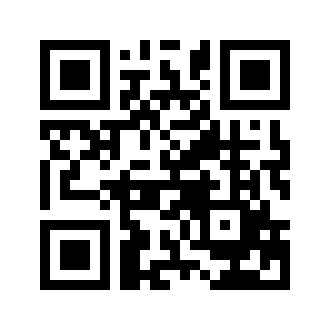 ایمیل:ایمیل:book@aqeedeh.combook@aqeedeh.combook@aqeedeh.combook@aqeedeh.comسایت‌های مجموعۀ موحدینسایت‌های مجموعۀ موحدینسایت‌های مجموعۀ موحدینسایت‌های مجموعۀ موحدینسایت‌های مجموعۀ موحدینسایت‌های مجموعۀ موحدینwww.mowahedin.comwww.videofarsi.comwww.zekr.tvwww.mowahed.comwww.mowahedin.comwww.videofarsi.comwww.zekr.tvwww.mowahed.comwww.mowahedin.comwww.videofarsi.comwww.zekr.tvwww.mowahed.comwww.aqeedeh.comwww.islamtxt.comwww.shabnam.ccwww.sadaislam.comwww.aqeedeh.comwww.islamtxt.comwww.shabnam.ccwww.sadaislam.com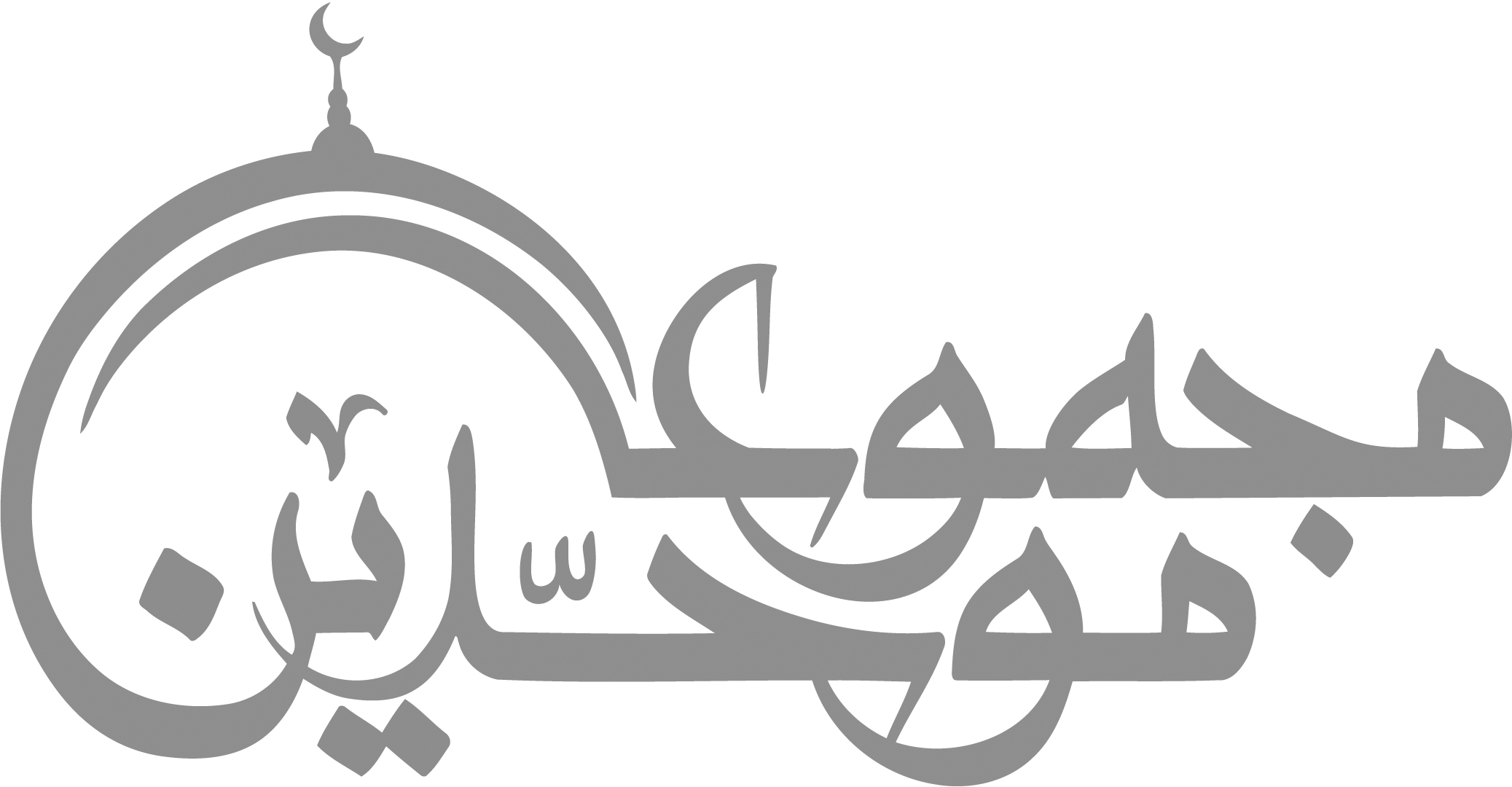 contact@mowahedin.comcontact@mowahedin.comcontact@mowahedin.comcontact@mowahedin.comcontact@mowahedin.comcontact@mowahedin.comالْعَبْدُ ذُو ضَجَرٍ ، وَالرَّبُّ ذُو قَدَرٍ
وَالدَّهْرُ ذُو دُوَلٍ، وَالرِّزْقُ مَقْسُومُ
وَالْخَيْرُ أَجْمَعُ فِيمَا اخْتَارَ خَالِقُنَا
وَفِي اخْتِيَارِ سِوَاهُ اللَّوْمُ وَالشُّومُ
مَنْ لَمْ يَبِتْ وَالْحُبُّ حَشْوُ فُؤَادِهِ
لَمْ يَدْرِ كَيْفَ تَفَتُّتُ الأَكْبَادِ
تعصي الإله وأنت تظهر حبه
هذا محال في القياس بديع
لو كان حبك صادقاً لأطعته
إن الـمحب لـمن يحب مطيع
بكيت على الذنوب لعظم جرمي
وحق لكل من يعصي البكاء
[فلو كان البكاء يرد همي
لأسعدت الدموع معا دماء
ولا خير في عيش امرىء لم يكن له
من الله في دار القرار نصيب
وكيف تنام العين وهي قريرة
ولم‌تدرفيأي‌المحلين‌تنزل...فذهب‌عني‌النوم
ما بال دينك ترضى أن تدنسه
وأن ثوبك مغسول من الدنس
ترجو النجاة ولم تسلك مسالكها
إن السفينة لا تجري على اليبس
فكيف يصنع من قد غص بالـماء
جوغير تقي يأمر الناس بالتقى
طبيب يداوي والطبيب مريض
جإذا كنت في نعمة فارعها
فإن الـمعاصي تزيل النعم
لئن كان شكري نعمة الله نعمة
علي له في مثلها يجب الشكر
فكيف يصح الشكر إلا بفضله
وإن طالت الأيام واتصل العمر
إذا مس بالسراء عم سرورها
وإن مس بالضراء أعقبها الأجر
وما منهما إلا له فيه منه
تضيق بها الأوهام والبر والبحر
إذا كان شكري نعمة الله نعمة
علي له في مثلها يجب الشكر
فما لي عذر أني مقصر
وعذري إقراري بأن ليس لي عذر
شربت الإثم حتى ضل عقلي
كذاك الإثم يذهب بالعقول
كل شراب مسكر كثيره
من تمرة أو عنب عصيره
فإنه محرم يسيره
إني لكم من شره نذيره
وإذا النبيذ على النبيذ شربته
أزرى بدينك مع ذهاب الدرهم
أرى كل قوم يحفظون حريمهم
وليس لأصحاب النبيذ حريم
إذا جئتهم حيوك ألفا ورحبوا
وإن غبت عنهم ساعة فذميم
أخاهم إذا ما دارت الكأس بينهم
وكلهم رث الوصال یقوم
فهذا ثنائي لم أقل بجهالة
ولكن بحال الفاسقين عليم
الـمال يذهب حلة وحرامة
یوما وتبقى في غد آثامه
ليس التقي بمتق لإلهه
حتى يطيب شرابه وطعامه
ويطيب ما تحوي وتكسب كفه
ويكون في حسن الحديث كلامه
نطق النبي لنا به عن ربه
فعلى النبي صلاته وسلامه
إني وجدت فلا تظنوا غيره
هذا التورع عند هذا الدرهم
فإذا قدرت عليه ثم تركته
فاعلم بأن هناك تقوى المسلم
ولقمة بجريش الملح تأكلها
الذ من تمرة تحشى بزنبور
وأكله قربت للهلك صاحبها
كحبة الفخ دقت عنق عصفور
عين الحسود عليك الدهر حارسة
تبدي الـمساوئ والإحسان تخفيه
 يلقاك بالبشر يبديه مكاشرة
والقلب منكتم فيه الذي فيه
إن الحسود بلا جرم عداوته
وليس يقبل عذرا في تجنيه
أنبأنا خير بني آدم
وما على أحمد إلا البلاغ
الناس مغبونون في نعمت
صحة أبدانهم والفراغ
